Муниципальное бюджетное общеобразовательное учреждение«Степановская средняя общеобразовательная школа»Верхнекетского района Томской области636516, Россия, Томская область, Верхнекетский район,пос. Степановка, пер. Аптечный, дом 5тел./факс: (8-382) 58-25-1-66; Е-mail: stepanovca@mail.ru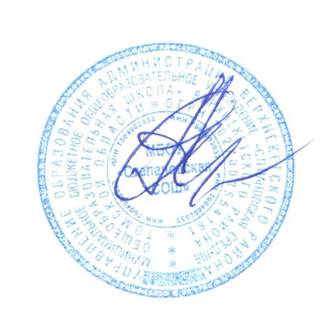 Принято                                                                                                                     Утверждаюна педагогическом совете протокол № 1 от 29.08.2017 г                                                                                                        Директор школы ____А.А.Андреев                                                                                                         Приказ № 107 от 29.08.2017 г.ОСНОВНАЯ ОБРАЗОВАТЕЛЬНАЯ ПРОГРАММАОСНОВНОГО ОБЩЕГО ОБРАЗОВАНИЯОбщие положения                Образовательная программа основного общего образования,  реализующая Федеральный компонент государственного стандарта общего образования разработана на основе нормативных документов:- Федеральный закон Российской Федерации от 29 декабря 2012 года №273-ФЗ«Об образовании в Российской Федерации»;- Приказ Министерства образования и науки Российской Федерации №1089 от 5 марта 2004 года «Об утверждении федеральных компонентов государственных стандартов начального общего, основного общего и среднего (полного) общего образования» (с изменениями о дополнениями от 3 июня 2008 года, 31 августа, 19 октября 2009г., 10 ноября 2011г., 24, 31 января 2012г., 23 июня 2015г.- Порядок организации и осуществления образовательной деятельности по основным общеобразовательным программам – образовательным программам начального общего, основного  и среднего общего образования (утвержден приказом Министерства образования и науки Российской Федерации от 30.08.2013г.  №1015) с изменениями и дополнениями от: 13 декабря 2013г., 28 мая 2014г., 17 июля 2015г.1.Целевой раздел1.1.Пояснительная записка: цели и задачи.   Основное общее образование - вторая ступень общего образования.
В соответствии с Конституцией Российской Федерации основное общее образование является обязательным и общедоступным.Федеральный компонент государственного стандарта общего образования направлен на приведение содержания образования в соответствие с возрастными особенностями подросткового периода, когда ребенок устремлен к реальной практической деятельности, познанию мира, самопознанию и самоопределению.  Стандарт ориентирован не только на знаниевый, но в первую очередь на деятельностный компонент образования, что позволяет повысить мотивацию обучения, в наибольшей степени реализовать способности, возможности, потребности и интересы ребенка. Специфика педагогических целей основной школы в большей степени связана с личным развитием детей, чем с их учебными успехами.Федеральный компонент направлен на реализацию следующих целей:- формирование целостного представления о мире, основанного на приобретенных знаниях, умениях, навыках и способах деятельности;
- приобретение опыта разнообразной деятельности (индивидуальной и коллективной), опыта познания и самопознания;- подготовка к осуществлению осознанного выбора индивидуальной образовательной или профессиональной траектории.Основное общее образование - завершающая ступень обязательного образования в Российской Федерации. Поэтому одним из базовых требований к содержанию образования на этой ступени является достижение выпускниками уровня функциональной грамотности, необходимой в современном обществе, как по математическому и естественно-научному, так и по социально-культурному направлениям.Одной из важнейших задач основной школы является подготовка обучающихся к осознанному и ответственному выбору жизненного и профессионального пути. Условием достижения этой задачи является последовательная индивидуализация обучения, предпрофильная подготовка на завершающем этапе обучения в основной школе.В основной школе обучающиеся должны научиться самостоятельно ставить цели и определять пути их достижения, использовать приобретенный в школе опыт деятельности в реальной жизни, за рамками учебного процесса.      Федеральный компонент государственного стандарта основного общего образования устанавливает обязательные для изучения учебные предметы: Русский язык, Литература, Иностранный язык, Математика, Информатика и информационно-коммуникационные технологии, История, Обществознание (включая Экономику и Право), География, Природоведение, Физика, Химия, Биология, Искусство (Изобразительное искусство и Музыка), Технология, Основы безопасности жизнедеятельности, Физическая культура.
              Основное общее образование завершается обязательной итоговой государственной аттестацией выпускников. Требования настоящего стандарта к уровню подготовки выпускников являются основой разработки контрольно-измерительных материалов указанной аттестации.      Обучающиеся, завершившие основное общее образование и выполнившие в полном объеме требования к уровню подготовки выпускников, вправе продолжить обучение на ступенях среднего (полного) общего, начального или среднего профессионального образования.Цель разработки  образовательной программы: цели и задачи реализации основной образовательной программы основного общего образованияОбразовательная программа  комплекс основных  характеристик образования (объем, содержание, планируемые результаты), организационно-педагогических условий, форм аттестации который представлен в виде учебного плана, календарного учебного графика, рабочих программ учебных предметов, курсов, дисциплин (модулей), иных компонентов, а также оценочных и методических материалов.Целями реализации основной образовательной программы основного общего образования являются: достижение выпускниками планируемых результатов: знаний, умений, навыков, компетенций и компетентностей, определяемых личностными, семейными, общественными, государственными потребностями и возможностями обучающегося среднего школьного возраста, индивидуальными особенностями его развития и состояния здоровья; становление и развитие личности обучающегося в ее самобытности, уникальности, неповторимости.Достижение поставленных целей при реализации основной образовательной программы основного общего образования предусматривает решение следующих основных задач:обеспечение соответствия основной образовательной программы требованиям Федерального компонента государственного стандарта общего образования (ФК ГОС);обеспечение преемственности начального общего, основного общего, среднего общего образования;установление требований к воспитанию и социализации обучающихся как части образовательной программы и соответствующему усилению воспитательного потенциала школы, обеспечению индивидуализированного психолого-педагогического сопровождения каждого обучающегося, формированию образовательного базиса, основанного не только на знаниях, но и на соответствующем культурном уровне развития личности, созданию необходимых условий для ее самореализации;взаимодействие при реализации основной образовательной программы с социальными партнерами;выявление и развитие способностей обучающихся, в том числе детей, проявивших выдающиеся способности, детей с ОВЗ и инвалидов, их интересов через систему клубов, секций, студий и кружков, общественно полезную деятельность, в том числе с использованием возможностей образовательных организаций дополнительного образования;организацию интеллектуальных и творческих соревнований, научно-технического творчества, проектной и учебно-исследовательской деятельности;участие обучающихся, их родителей (законных представителей), педагогических работников и общественности в проектировании и развитии внутришкольной социальной среды, школьного уклада;включение обучающихся в процессы познания и преобразования внешкольной социальной среды (п.Степановка, Томской области) для приобретения опыта реального управления и действия;социальное и учебно-исследовательское проектирование, профессиональная ориентация обучающихся при поддержке педагогов, психологов, социальных педагогов, сотрудничество с предприятиями, учреждениями профессионального образования, центрами профессиональной работы;сохранение и укрепление физического, психологического и социального здоровья обучающихся, обеспечение их безопасности.Русский язык           Изучение русского языка на ступени основного общего образования направлено на достижение следующих целей:- воспитание гражданственности и патриотизма, любви к русскому языку, сознательного отношения к языку как духовной ценности, средству общения и получения знаний в разных сферах человеческой деятельности;- развитие речевой и мыслительной деятельности; коммуникативных умений и навыков, обеспечивающих свободное владение русским литературным языком в разных сферах и ситуациях общения; готовности и способности к речевому взаимодействию и взаимопониманию; потребности в речевом самосовершенствовании;- освоение знаний о русском языке, его устройстве и функционировании в различных сферах и ситуациях общения, стилистических ресурсах, основных нормах русского литературного языка и речевого этикета; обогащение словарного запаса и расширение круга используемых грамматических средств;- формирование умений опознавать, анализировать, классифицировать языковые факты, оценивать их с точки зрения нормативности, соответствия сфере и ситуации общения; осуществлять информационный поиск, извлекать и преобразовывать необходимую информацию;
- применение полученных знаний и умений в собственной речевой практике.
          Достижение указанных целей осуществляется в процессе формирования и развития коммуникативной, языковой и лингвистической (языковедческой), культуроведческой компетенций.
         Коммуникативная компетенция - овладение всеми видами речевой деятельности и основами культуры устной и письменной речи, умениями и навыками использования языка в различных сферах и ситуациях общения, соответствующих опыту, интересам, психологическим особенностям учащихся основной школы на разных ее этапах (V-VII, VIII-IX классы).         Языковая и лингвистическая (языковедческая) компетенции - освоение знаний о языке как знаковой системе и общественном явлении, его устройстве, развитии и функционировании; общих сведений о лингвистике как науке и ученых-русистах; овладение основными нормами русского литературного языка; обогащение словарного запаса и грамматического строя речи учащихся; формирование способности к анализу и оценке языковых явлений и фактов; умение пользоваться различными лингвистическими словарями.
         Культуроведческая компетенция - осознание языка как формы выражения национальной культуры, взаимосвязи языка и истории народа, национально-культурной специфики русского языка; владение нормами русского речевого этикета, культурой межнационального общения.          Учебный предмет "Русский язык"  выполняет цели, обусловленные ролью родного языка в развитии и воспитании личности ребенка, а также ролью родного языка в усвоении всех изучаемых в школе учебных предметов.Литература          Изучение литературы на ступени основного общего образования направлено на достижение следующих целей:- воспитание духовно развитой личности, формирование гуманистического мировоззрения, гражданского сознания, чувства патриотизма, любви и уважения к литературе и ценностям отечественной; культуры;- развитие эмоционального восприятия художественного текста, образного и аналитического мышления, творческого воображения, читательской культуры и понимания авторской позиции; формирование начальных представлений о специфике литературы в ряду других искусств, потребности в самостоятельном чтении художественных произведений; развитие устной и письменной речи учащихся;- освоение текстов художественных произведений в единстве формы и содержания, основных историко-литературных сведений и теоретико-литературных понятий;- овладение умениями чтения и анализа художественных произведений с привлечением базовых литературоведческих понятий и необходимых сведений по истории литературы, выявления в произведениях конкретно-исторического и общечеловеческого содержания, грамотного использования русского литературного языка при создании собственных устных и письменных высказываний.Иностранный язык (английский)          Изучение иностранного языка на ступени основного общего образования направлено на достижение следующих целей:Если обучение иностранным языкам осуществлялось в начальной школе, то на ступени основного общего образования должна быть обеспечена преемственность в развитии приобретенных учащимися знаний, умений и навыков.- развитие иноязычной коммуникативной компетенции в совокупности ее составляющих - речевой, языковой, социокультурной, компенсаторной, учебно-познавательной;
- речевая компетенция - развитие коммуникативных умений в четырех основных видах речевой деятельности (говорении, аудировании, чтении, письме);- языковая компетенция - овладение новыми языковыми средствами (фонетическими, орфографическими, лексическими, грамматическими) в соответствии с темами, сферами и ситуациями общения, отобранными для основной школы; освоение знаний о языковых явлениях изучаемого языка, разных способах выражения мысли в родном и изучаемом языке;- социокультурная компетенция - приобщение учащихся к культуре, традициям и реалиям стран(ы) изучаемого иностранного языка в рамках тем, сфер и ситуаций общения, отвечающих опыту, интересам, психологическим особенностям учащихся основной школы на разных ее этапах (V-VI и VII-IX классы); формирование умения представлять свою страну, ее культуру в условиях иноязычного межкультурного общения;- компенсаторная компетенция - развитие умений выходить из положения в условиях дефицита языковых средств при получении и передаче информации;- учебно-познавательная компетенция - дальнейшее развитие общих и специальных учебных умений; ознакомление с доступными учащимся способами и приемами самостоятельного изучения языков и культур, в том числе с использованием новых информационных технологий;- развитие и воспитание понимания у школьников важности изучения иностранного языка в современном мире и потребности пользоваться им как средством общения, познания, самореализации и социальной адаптации; воспитание качеств гражданина, патриота; развитие национального самосознания, стремления к взаимопониманию между людьми разных сообществ, толерантного отношения к проявлениям иной культуры.                                                     МатематикаИзучение математики на ступени основного общего образования направлено на достижение следующих целей:- овладение системой математических знаний и умений, необходимых для применения в практической деятельности, изучения смежных дисциплин, продолжения образования;
          - интеллектуальное развитие, формирование качеств личности, необходимых человеку для полноценной жизни в современном обществе: ясность и точность мысли, критичность мышления, интуиция, логическое мышление, элементы алгоритмической культуры, пространственных представлений, способность к преодолению трудностей;
         - формирование представлений об идеях и методах математики как универсального языка науки и техники, средства моделирования явлений и процессов;
          - воспитание культуры личности, отношения к математике как к части общечеловеческой культуры, понимание значимости математики для научно-технического прогресса.ИнформатикаИзучение информатики и информационно-коммуникационных технологий на ступени основного общего образования направлено на достижение следующих целей:
Достижение указанных целей в полном объеме возможно, если в рамках образовательного процесса, самостоятельной работы учащихся обеспечен доступ к средствам информационных и коммуникационных технологий (компьютерам, устройствам и инструментам, подсоединяемым к компьютерам, бескомпьютерным информационным ресурсам).- освоение знаний, составляющих основу научных представлений об информации, информационных процессах, системах, технологиях и моделях;- овладение умениями работать с различными видами информации с помощью компьютера и других средств информационных и коммуникационных технологий (ИКТ), организовывать собственную информационную деятельность и планировать ее результаты;
            - развитие познавательных интересов, интеллектуальных и творческих способностей средствами ИКТ;- воспитание ответственного отношения к информации с учетом правовых и этических аспектов ее распространения, избирательного отношения к полученной информации;
            - выработка навыков применения средств ИКТ в повседневной жизни, при выполнении индивидуальных и коллективных проектов, в учебной деятельности, при дальнейшем освоении профессий, востребованных на рынке труда.
                                                                            История Изучение истории на ступени основного общего образования направлено на достижение следующих целей:- воспитание патриотизма, уважения к истории и традициям нашей Родины, к правам и свободам человека, демократическим принципам общественной жизни;- освоение знаний о важнейших событиях, процессах отечественной и всемирной истории в их взаимосвязи и хронологической последовательности;- овладение элементарными методами исторического познания, умениями работать с различными источниками исторической информации;- формирование ценностных ориентаций в ходе ознакомления с исторически сложившимися культурными, религиозными, этно-национальными традициями;- применение знаний и представлений об исторически сложившихся системах социальных норм и ценностей для жизни в поликультурном, полиэтничном и многоконфессиональном обществе, участия в межкультурном взаимодействии, толерантного отношения к представителям других народов и стран.                                                                                                                                                                                   Обществознание (включая экономику и право) Изучение обществознания (включая экономику и право) на ступени основного общего образования направлено на достижение следующих целей:- развитие личности в ответственный период социального взросления человека (10-15 лет), ее познавательных интересов, критического мышления в процессе восприятия социальной (в том числе экономической и правовой) информации и определения собственной позиции; развитие нравственной и правовой культуры, экономического образа мышления, способности к самоопределению и самореализации;
- воспитание общероссийской идентичности, гражданской ответственности, уважения к социальным нормам; приверженности гуманистическим и демократическим ценностям, закрепленным в Конституции Российской Федерации;- освоение на уровне функциональной грамотности системы знаний, необходимых для социальной адаптации: об обществе; основных социальных ролях; позитивно оцениваемых обществом качествах личности, позволяющих успешно взаимодействовать в социальной среде; сферах человеческой деятельности; способах регулирования общественных отношений; механизмах реализации и защиты прав человека и гражданина;
- овладение умениями познавательной, коммуникативной, практической деятельности в основных социальных ролях, характерных для подросткового возраста;
- формирование опыта применения полученных знаний для решения типичных задач в области социальных отношений; экономической и гражданско-общественной деятельности, в межличностных отношениях, включая отношения между людьми различных национальностей и вероисповеданий; самостоятельной познавательной деятельности; правоотношениях; семейно-бытовых отношениях.                                                                             География
Изучение географии на ступени основного общего образования направлено на достижение следующих целей:- освоение знаний об основных географических понятиях, географических особенностях природы, населения и хозяйства разных территорий; о России во всем ее географическом разнообразии и целостности; об окружающей среде, путях ее сохранения и рационального использования;
- овладение умениями ориентироваться на местности; использовать один из "языков" международного общения - географическую карту, статистические материалы, современные геоинформационные технологии для поиска, интерпретации и демонстрации различных географических данных; применять географические знания для объяснения и оценки разнообразных явлений и процессов;- развитие познавательных интересов, интеллектуальных и творческих способностей в процессе наблюдений за состоянием окружающей среды, решения географических задач, самостоятельного приобретения новых знаний;- воспитание любви к своей местности, своему региону, своей стране; взаимопонимания с другими народами; экологической культуры, бережного отношения к окружающей среде;
- применение географических знаний и умений в повседневной жизни для сохранения окружающей среды и социально ответственного поведения в ней; адаптации к условиям проживания на определенной территории; самостоятельному оцениванию уровня безопасности окружающей среды как сферы жизнедеятельности.                                                           БиологияИзучение биологии на ступени основного общего образования направлено на достижение следующих целей:- освоение знаний о живой природе и присущих ей закономерностях; строении, жизнедеятельности и средообразующей роли живых организмов; человеке как биосоциальном существе; о роли биологической науки в практической деятельности людей; методах познания живой природы;- овладение умениями применять биологические знания для объяснения процессов и явлений живой природы, жизнедеятельности собственного организма; использовать информацию о современных достижениях в области биологии и экологии, о факторах здоровья и риска; работать с биологическими приборами, инструментами, справочниками; проводить наблюдения за биологическими объектами и состоянием собственного организма, биологические эксперименты;- развитие познавательных интересов, интеллектуальных и творческих способностей в процессе проведения наблюдений за живыми организмами, биологических экспериментов, работы с различными источниками информации;- воспитание позитивного ценностного отношения к живой природе, собственному здоровью и здоровью других людей, культуры поведения в природе;- использование приобретенных знаний и умений в повседневной жизни для ухода за растениями, домашними животными, заботы о собственном здоровье, оказания первой помощи себе и окружающим; оценки последствий своей деятельности по отношению к природной среде, собственному организму, здоровью других людей; для соблюдения правил поведения в окружающей среде, норм здорового образа жизни, профилактики заболеваний, травматизма и стрессов, вредных привычек, ВИЧ-инфекции.
                                                                  Физика
Изучение физики на ступени основного общего образования направлено на достижение следующих целей:- освоение знаний о механических, тепловых, электромагнитных и квантовых явлениях; величинах, характеризующих эти явления; законах, которым они подчиняются; методах научного познания природы и формирование на этой основе представлений о физической картине мира;- овладение умениями проводить наблюдения природных явлений, описывать и обобщать результаты наблюдений, использовать простые измерительные приборы для изучения физических явлений; представлять результаты наблюдений или измерений с помощью таблиц, графиков и выявлять на этой основе эмпирические зависимости; применять полученные знания для объяснения разнообразных природных явлений и процессов, принципов действия важнейших технических устройств, для решения физических задач;
- развитие познавательных интересов, интеллектуальных и творческих способностей, самостоятельности в приобретении новых знаний, при решении физических задач и выполнении экспериментальных исследований с использованием информационных технологий;
- воспитание убежденности в возможности познания законов природы, в необходимости разумного использования достижений науки и технологий для дальнейшего развития человеческого общества, уважения к творцам науки и техники, отношения к физике как к элементу общечеловеческой культуры;- использование полученных знаний и умений для решения практических задач повседневной жизни, обеспечения безопасности своей жизни, рационального природопользования и охраны окружающей среды.                                                                      ХимияИзучение химии на ступени основного общего образования направлено на достижение следующих целей:- освоение важнейших знаний об основных понятиях и законах химии, химической символике;
- овладение умениями наблюдать химические явления, проводить химический эксперимент, производить расчеты на основе химических формул веществ и уравнений химических реакций;- развитие познавательных интересов и интеллектуальных способностей в процессе проведения химического эксперимента, самостоятельного приобретения знаний в соответствии с возникающими жизненными потребностями;- воспитание отношения к химии как к одному из фундаментальных компонентов естествознания и элементу общечеловеческой культуры;- применение полученных знаний и умений для безопасного использования веществ и материалов в быту, сельском хозяйстве и на производстве, решения практических задач в повседневной жизни, предупреждения явлений, наносящих вред здоровью человека и окружающей среде.                                                                Искусство
Изучение искусства на ступени основного общего образования направлено на достижение следующих целей:- развитие эмоционально-ценностного отношения к миру, явлениям жизни и искусства;- воспитание и развитие художественного вкуса учащегося, ею интеллектуальной и эмоциональной сферы, творческого потенциала, способности оценивать окружающий мир по законам красоты,- освоение знаний о классическом и современном искусстве; ознакомление с выдающимися произведениями отечественной и зарубежной художественной культуры;- овладение практическими умениями и навыками художественно-творческой деятельности;
- формирование устойчивого интереса к искусству, художественным традициям своего народа и достижениям мировой культуры.МузыкаИзучение музыки направлено на достижение следующих целей:- формирование музыкальной культуры как неотъемлемой части духовной культуры;- развитие музыкальности: музыкального слуха, певческого голоса, музыкальной памяти и восприимчивости, способности к сопереживанию, образного и ассоциативного мышления, творческого воображения;- освоение музыки и знаний о музыке, ее интонационно-образной природе, жанровом и стилевом многообразии, о выразительных средствах, особенностях музыкального языка; музыкальном фольклоре, классическом наследии и современном творчестве отечественных и зарубежных композиторов; о воздействии музыки на человека, о ее взаимосвязи с другими видами искусства и жизнью;- овладение практическими умениями и навыками в различных видах музыкально-творческой деятельности: слушании музыки, пении (в том числе с ориентацией на нотную запись), инструментальном музицировании, музыкально-пластическом движении, импровизации, драматизации исполняемых произведений;- воспитание устойчивого интереса к музыке, музыкальному искусству своего народа и других народов мира; музыкального вкуса учащихся; потребности к самостоятельному общению с высокохудожественной музыкой и музыкальному самообразованию; эмоционально-ценностного отношения к музыке; слушательской и исполнительской культуры учащихся.                                                  Изобразительное искусствоИзучение изобразительного искусства направлено на достижение следующих целей:
- развитие художественно-творческих способностей учащихся, образного и ассоциативного мышления, фантазии, зрительно-образной памяти, эмоционально-эстетического восприятия действительности;- воспитание культуры восприятия произведений изобразительного, декоративно-прикладного искусства, архитектуры и дизайна;- освоение знаний об изобразительном искусстве как способе эмоционально-практического освоения окружающего мира; о выразительных средствах и социальных функциях живописи, графики, декоративно-прикладного искусства, скульптуры, дизайна, архитектуры; знакомство с образным языком изобразительных (пластических) искусств на основе творческого опыта;- овладение умениями и навыками художественной деятельности, изображения на плоскости и в объеме (с натуры, по памяти, представлению, воображению);
- формирование устойчивого интереса к изобразительному искусству, способности воспринимать его исторические и национальные особенности.
                                                                  Технология
Изучение технологии на ступени основного общего образования направлено на достижение следующих целей:- освоение технологических знаний, технологической культуры на основе включения учащихся в разнообразные виды технологической деятельности по созданию личностно или общественно значимых продуктов труда;- овладение общетрудовыми и специальными умениями, необходимыми для поиска и использования технологической информации, проектирования и создания продуктов труда, ведения домашнего хозяйства, самостоятельного и осознанного определения своих жизненных и профессиональных планов; безопасными приемами труда,- развитие познавательных интересов, технического мышления, пространственного воображения, интеллектуальных, творческих, коммуникативных и организаторских способностей;
- воспитание трудолюбия, бережливости, аккуратности, целеустремленности, предприимчивости, ответственности за результаты своей деятельности, уважительного отношения к людям различных профессий и результатам их труда;
- получение опыта применения политехнических и технологических знаний и умений в самостоятельной практической деятельности.Основы безопасности жизнедеятельностиИзучение основ безопасности жизнедеятельности на ступени основного общего образования направлено на достижение следующих целей:- освоение знаний о здоровом образе жизни, опасных и чрезвычайных ситуациях и основах безопасного поведения при их возникновении;- развитие качеств личности, необходимых для ведения здорового образа жизни, обеспечения безопасного поведения в опасных и чрезвычайных ситуациях;- воспитание чувства ответственности за личную безопасность, ценностного отношения к своему здоровью и жизни;- овладение умениями предвидеть потенциальные опасности и правильно действовать в случае их наступления, использовать средства индивидуальной и коллективной защиты, оказывать первую медицинскую помощь.                                                                Физическая культураИзучение физической культуры на ступени основного общего образования направлено на достижение следующих целей:- развитие основных физических качеств и способностей, укрепление здоровья, расширение функциональных возможностей организма;- формирование культуры движений, обогащение двигательного опыта физическими упражнениями с общеразвивающей и корригирующей направленностью; приобретение навыков в физкультурно-оздоровительной и спортивно-оздоровительной деятельности;- воспитание устойчивых интересов и положительного эмоционально-ценностного отношения к физкультурно-оздоровительной и спортивно-оздоровительной деятельности;- освоение знаний о физической культуре и спорте, их истории и современном развитии, роли в формировании здорового образа жизни.Литературное краеведение            Цели регионального литературного курса как части литературного образования те же, что и у основного курса, - интеллектуальное и эмоциональное освоение литературы, искусства, культуры, формирование нравственно-эстетических идеалов личности, ее ценностных ориентации, но при этом расширение и углубление жизненного и художественного опыта учащихся происходит на близком им материале родного края, его культуры.Цели и задачи при выполнении программы курса: Чтение и обсуждение отдельных художественных произведений или отрывков из них об Оренбургском крае. Формирование у учащихся знаний и умений, обеспечивающих освоение культурных ценностей края. Формирование представлений о литературе как социокультурном явлении.Выработка у учащихся умений и навыков анализа художественных произведений, в том числе и в их внетекстовом контексте. Развитие у учащихся художественно - творческих способностей, воссоздающего и творческого воображения, образного мышления, эстетического вкуса. Формирование на местном материале нравственно-ценностных ориентиров.                                               География Томской областиЦелью курса является расширение географических представлений школьников об Оренбургской области; развитие интереса к изучению историко-географических, социально-экономических и экологических проблем родного края.Задачи курса:сформировать знания о природных особенностях Оренбургской области, взаимо обусловленности природных компонентов; о современном социально-экономическом со стоянии и перспективах развития области; научить школьников устанавливать причинно-следственные связи, определяющих формирование ландшафтных комплексов; выявлять, оценивать и намечать пути решения экологических проблем;развить картографические умения, навыки ведения визуальных наблюдений, умения пользоваться источниками географического и картографического содержания;создать основу для патриотизма и любви к родному краю.Предпрофильная подготовка«Психология и выбор профессии»Цель: формирование психологической готовности подростка к профессиональной карьере.Задачи курса:-Формирование адекватного представления учащихся о своем профессиональном потенциале на основе самодиагностики и знания мира профессии.-Ознакомление со спецификой современного рынка труда, правилами выбора и способами получения профессии.
1.2. Планируемые результаты освоения обучающимися  образовательной программы.          В результате освоения содержания основного общего образования учащийся получает возможность совершенствовать и расширить круг общих учебных умений, навыков и способов деятельности.  Овладение общими умениями, навыками, способами деятельности как существенными элементами культуры является необходимым условием развития и социализации школьников.Познавательная деятельность        Использование для познания окружающего мира различных методов (наблюдение, измерение, опыт, эксперимент, моделирование и др.). Определение структуры объекта познания, поиск и выделение значимых функциональных связей и отношений между частями целого. Умение разделять процессы на этапы, звенья; выделение характерных причинно-следственных связей.       Определение адекватных способов решения учебной задачи на основе заданных алгоритмов. Комбинирование известных алгоритмов деятельности в ситуациях, не предполагающих стандартное применение одного из них.        Сравнение, сопоставление, классификация, ранжирование объектов по одному или нескольким предложенным основаниям, критериям. Умение различать факт, мнение, доказательство, гипотезу, аксиому.        Исследование несложных практических ситуаций, выдвижение предположений, понимание необходимости их проверки на практике. Использование практических и лабораторных работ, несложных экспериментов для доказательства выдвигаемых предположений; описание результатов этих работ.        Творческое решение учебных и практических задач: умение мотивированно отказываться от образца, искать оригинальные решения; самостоятельное выполнение различных творческих работ; участие в проектной деятельности.Информационно-коммуникативная деятельность         Адекватное восприятие устной речи и способность передавать содержание прослушанного текста в сжатом или развернутом виде в соответствии с целью учебного задания.
        Осознанное беглое чтение текстов различных стилей и жанров, проведение информационно-смыслового анализа текста. Использование различных видов чтения (ознакомительное, просмотровое, поисковое и др.).        Владение монологической и диалогической речью. Умение вступать в речевое общение, участвовать в диалоге (понимать точку зрения собеседника, признавать право на иное мнение). Создание письменных высказываний, адекватно передающих прослушанную и прочитанную информацию с заданной степенью свернутости (кратко, выборочно, полно). Составление плана, тезисов, конспекта. Приведение примеров, подбор аргументов, формулирование выводов. Отражение в устной или письменной форме результатов своей деятельности.         Умение перефразировать мысль (объяснять "иными словами"). Выбор и использование выразительных средств языка и знаковых систем (текст, таблица, схема, аудиовизуальный ряд и др.) в соответствии с коммуникативной задачей, сферой и ситуацией общения.          Использование для решения познавательных и коммуникативных задач различных источников информации, включая энциклопедии, словари, интернет-ресурсы и другие базы данных.Рефлексивная деятельность           Самостоятельная организация учебной деятельности (постановка цели, планирование, определение оптимального соотношения цели и средств и др.). Владение навыками контроля и оценки своей деятельности, умением предвидеть возможные последствия своих действий. Поиск и устранение причин возникших трудностей. Оценивание своих учебных достижений, поведения, черт своей личности, своего физического и эмоционального состояния. Осознанное определение сферы своих интересов и возможностей. Соблюдение норм поведения в окружающей среде, правил здорового образа жизни.           Владение умениями совместной деятельности: согласование и координация деятельности с другими ее участниками; объективное оценивание своего вклада в решение общих задач коллектива; учет особенностей различного ролевого поведения (лидер, подчиненный и др.).           Оценивание своей деятельности с точки зрения нравственных, правовых норм, эстетических ценностей. Использование своих прав и выполнение своих обязанностей как гражданина, члена общества и учебного коллектива.Русский языкВ результате изучения русского языка ученик долженЗнать и понимать:- роль русского языка как национального языка русского народа, государственного языка Российской Федерации и средства межнационального общения; смыл понятий: речь устная и письменная; монолог, диалог; сфера и ситуация речевого общения;
- основные признаки разговорной речи, научного, публицистического, официально-делового стилей, языка художественной литературы;- особенности основных жанров научного, публицистического, официально-делового стилей и разговорной речи,- признаки текста и его функционально-смысловых типов (повествования, описания, рассуждения);
- основные единицы языка, их признаки;- основные нормы русского литературного языка (орфоэпические, лексические, грамматические, орфографические, пунктуационные), нормы речевого этикета.
Уметь:
- различать разговорную речь, научный, публицистический, официально-деловой стили, язык художественной литературы;- определять тему, основную мысль текста, функционально-смысловой тип и стиль речи; анализировать структуру и языковые особенности текста;- опознавать языковые единицы, проводить различные виды их анализа;
- объяснять с помощью словаря значение слов с национально-культурным компонентом.
                                                  Аудирование и чтение- Адекватно понимать информацию устного и письменного сообщения (цель, тему основную и дополнительную, явную и скрытую информацию);- читать тексты разных стилей и жанров; владеть разными видами чтения (изучающим, ознакомительным, просмотровым);- извлекать информацию из различных источников, включая средства массовой информации; свободно пользоваться лингвистическими словарями, справочной литературой.
                                                             Говорение и письмо - Воспроизводить текст с заданной степенью свернутости (план, пересказ, изложение, конспект);
- создавать тексты различных стилей и жанров (отзыв, аннотацию, реферат, выступление, письмо, расписку, заявление);- осуществлять выбор и организацию языковых средств в соответствии с темой, целями, сферой и ситуацией общения;- владеть различными видами монолога (повествование, описание, рассуждение) и диалога (побуждение к действию, обмен мнениями, установление и регулирование межличностных отношений);- свободно, правильно излагать свои мысли в устной и письменной форме, соблюдать нормы построения текста (логичность, последовательность, связность, соответствие теме и др.); адекватно выражать свое отношение к фактам и явлениям окружающей действительности, к прочитанному, услышанному, увиденному;
- соблюдать в практике речевого общения основные произносительные, лексические, грамматические нормы современного русского литературного языка;- соблюдать в практике письма основные правила орфографии и пунктуации;- соблюдать нормы русского речевого этикета; уместно использовать паралингвистические (внеязыковые) средства общения;- осуществлять речевой самоконтроль; оценивать свою речь с точки зрения ее правильности, находить грамматические и речевые ошибки, недочеты, исправлять их; совершенствовать и редактировать собственные тексты.-использовать приобретенные знания и умения в практической деятельности и повседневной жизни для:- осознания роли родного языка в развитии интеллектуальных и творческих способностей личности, значения родного языка в жизни человека и общества;- развития речевой культуры, бережного и сознательного отношения к родному языку, сохранения чистоты русского языка как явления культуры;- удовлетворения коммуникативных потребностей в учебных, бытовых, социально-культурных ситуациях общения;- увеличения словарного запаса; расширения круга используемых грамматических средств; развития способности к самооценке на основе наблюдения за собственной речью;
- использования родного языка как средства получения знаний по другим учебным предметам и продолжения образования.ЛитератураВ результате изучения литературы ученик долженЗнать и понимать:- образную природу словесного искусства;- содержание изученных литературных произведении;- основные факты жизни и творческого пути А.С.Грибоедова, А.С.Пушкина, М.Ю.Лермонтова, Н.В.Гоголя,- изученные теоретико-литературные понятия.Уметь:
- воспринимать и анализировать художественный текст;- выделять смысловые части художественного текста, составлять тезисы и план прочитанного;определять род и жанр литературного произведения;- выделять и формулировать тему, идею, проблематику изученного произведения; давать характеристику героев;- характеризовать особенности сюжета, композиции, роль изобразительно-выразительных средств;сопоставлять эпизоды литературных произведений и сравнивать их героев;- выявлять авторскую позицию;- выражать свое отношение к прочитанному;- выразительно читать произведения (или фрагменты), в том числе выученные наизусть, соблюдая нормы литературного произношения;- владеть различными видами пересказа;- строить устные и письменные высказывания в связи с изученным произведением;- участвовать в диалоге по прочитанным произведениям, понимать чужую точку зрения и аргументированно отстаивать свою;- писать отзывы о самостоятельно прочитанных произведениях, сочинения (сочинения - только для выпускников школ с русским (родным) языком обучения).Иностранный язык (английский)В результате изучения иностранного языка ученик долженЗнать и понимать:- основные значения изученных лексических единиц (слов, словосочетаний); основные способы словообразования (аффиксация, словосложение, конверсия);- особенности структуры простых и сложных предложений изучаемого иностранного языка; интонацию различных коммуникативных типов предложения;- признаки изученных грамматических явлений (видо-временных форм глаголов, модальных глаголов и их эквивалентов, артиклей, существительных, степеней сравнения прилагательных и наречий, местоимений, числительных, предлогов);- основные нормы речевого этикета (реплики-клише, наиболее распространенная оценочная лексика), принятые в стране изучаемого языка;- роль владения иностранными языками в современном мире; особенности образа жизни, быта, культуры стран изучаемого языка (всемирно известные достопримечательности, выдающиеся люди и их вклад в мировую культуру), сходство и различия в традициях своей страны и стран изучаемого языка.Уметь:
Говорение - Начинать, вести или поддерживать и заканчивать беседу в стандартных ситуациях общения, соблюдая нормы речевого этикета, при необходимости переспрашивая, уточняя;- расспрашивать собеседника и отвечать на его вопросы, высказывая свое мнение, просьбу, отвечать на предложение собеседника согласием или отказом, опираясь на изученную тематику и усвоенный лексико-грамматический материал;- рассказывать о себе, своей семье, друзьях, своих интересах и планах на будущее, сообщать краткие сведения о своем городе (селе), своей стране и стране изучаемого языка;
- делать краткие сообщения, описывать события или явления (в рамках изученных тем), передавать основное содержание, основную мысль прочитанного или услышанного, выражать свое отношение к прочитанному или услышанному, давать краткую характеристику персонажей;- использовать перифраз, синонимичные средства в процессе устного общения.
Аудирование - Понимать основное содержание коротких несложных аутентичных прагматических текстов (прогноз погоды, программы телерадиопередач, объявления на вокзале/в аэропорту) и выделять значимую информацию;- понимать основное содержание несложных аутентичных текстов, относящихся к разным коммуникативным типам речи (сообщение/рассказ); уметь определять тему текста, выделять главные факты, опуская второстепенные;- использовать переспрос, просьбу повторить.Чтение - Ориентироваться в иноязычном тексте, прогнозировать его содержание по заголовку;
- читать аутентичные тексты разных жанров с пониманием основного содержания (определять тему, основную мысль, выделять главные факты, опуская второстепенные; устанавливать логическую последовательность основных фактов текста);
- читать несложные аутентичные тексты разных стилей с полным и точным пониманием, используя различные приемы смысловой переработки текста (языковую догадку, анализ, выборочный перевод), оценивать полученную информацию, выражать свое мнение;
- читать текст с выборочным пониманием нужной или интересующей информации.
Письменная речь - Заполнять анкеты и формуляры;- писать поздравления, личные письма с опорой на образец: расспрашивать адресата о его жизни и делах, сообщать то же о себе, выражать благодарность, просьбу, употребляя формулы речевого этикета, принятые в странах изучаемого языка.
Использовать приобретенные знания и умения в практической деятельности и повседневной жизни для:- социальной адаптации; достижения взаимопонимания в процессе устного и письменного общения с носителями иностранного языка, установления в доступных пределах межличностных и межкультурных контактов;- создания целостной картины полиязычного, поликультурного мира, осознания места и роли родного языка и изучаемого иностранного языка в этом мире;
- приобщения к ценностям мировой культуры через иноязычные источники информации (в том числе мультимедийные), через участие в школьных обменах, туристических поездках, молодежных форумах;- ознакомления представителей других стран с культурой своего народа, осознания себя гражданином своей страны и мира.                                                                   МатематикаВ результате изучения математики ученик должен. Знать и понимать:Помимо указанных в данном разделе знаний в Требования к уровню подготовки выпускников включаются также знания, необходимые для освоения перечисленных ниже умений.
- существо понятия математического доказательства, примеры доказательств;- существо понятия алгоритма, примеры алгоритмов;- как используются математические формулы, уравнения и неравенства; примеры их применения для решения математических и практических задач;- как математически определенные функции могут описывать реальные зависимости; приводить примеры такого описания;- как потребности практики привели математическую науку к необходимости расширения понятия числа;- вероятный характер многих закономерностей окружающею мира; примеры статистических закономерностей и выводов;- каким образом геометрия возникла из практических задач землемерия; примеры геометрических объектов и утверждений о них, важных для практики;- смысл идеализации, позволяющей решать задачи реальной действительности математическими методами, примеры ошибок, возникающих при идеализации.
АрифметикаУметь:
- выполнять устно арифметические действия: сложение и вычитание двузначных чисел и десятичных дробей с двумя знаками, умножение однозначных чисел, арифметические операции с обыкновенными дробями с однозначным знаменателем и числителем;- переходить от одной формы записи чисел к другой, представлять десятичную дробь в виде обыкновенной и в простейших случаях обыкновенную в виде десятичной, проценты - в виде дроби и дробь - в виде процентов; записывать большие и малые числа с использованием целых степеней десятки;- выполнять арифметические действия с рациональными числами, сравнивать рациональные и действительные числа; находить в несложных случаях значения степеней с целыми показателями и корней; находить значения числовых выражений;- округлять целые числа и десятичные дроби, находить приближения чисел с недостатком и с избытком, выполнять оценку числовых выражений;- пользоваться основными единицами длины, массы, времени, скорости, площади, объема; выражать более крупные единицы через более мелкие и наоборот;- решать текстовые задачи, включая задачи, связанные с отношением и с пропорциональностью величин, дробями и процентами.Использовать приобретенные знания и умения в практической деятельности и повседневной жизни для:- решения несложных практических расчетных задач, в том числе с использованием при необходимости справочных материалов, калькулятора, компьютера;- устной прикидки и оценки результата вычислений, проверки результата вычисления с использованием различных приемов;- интерпретации результатов решения задач с учетом ограничений, связанных с реальными свойствами рассматриваемых процессов и явлений.АлгебраУметь:
- составлять буквенные выражения и формулы по условиям задач; осуществлять в выражениях и формулах числовые подстановки и выполнять соответствующие вычисления, осуществлять подстановку одного выражения в другое; выражать из формул одну переменную через остальные;- выполнять основные действия со степенями с целыми показателями, с многочленами и с алгебраическими дробями; выполнять разложение многочленов на множители; выполнять тождественные преобразования рациональных выражений;- применять свойства арифметических квадратных корней для вычисления значений и преобразований числовых выражений, содержащих квадратные корни;- решать линейные, квадратные уравнения и рациональные уравнения, сводящиеся к ним, системы двух линейных уравнений и несложные нелинейные системы;- решать линейные и квадратные неравенства с одной переменной и их системы;- решать текстовые задачи алгебраическим методом, интерпретировать полученный результат, проводить отбор решений исходя из формулировки задачи;- изображать числа точками на координатной прямой;- определять координаты точки плоскости, строить точки с заданными координатами; изображать множество решений линейного неравенства;- распознавать арифметические и геометрические прогрессии; решать задачи с применением формулы общего члена и суммы нескольких первых членов;- находить значения функции, заданной формулой, таблицей, графиком по ее аргументу; находить значение аргумента по значению функции, заданной графиком или таблицей;- определять свойства функции по ее графику; применять графические представления при решении уравнений, систем, неравенств;- описывать свойства изученных функций, строить их графики.Использовать приобретенные знания и умения в практической деятельности и повседневной жизни для:- выполнения расчетов по формулам, составления формул, выражающих зависимости между реальными величинами; нахождения нужной формулы в справочных материалах;- моделирования практических ситуаций и исследовании построенных моделей с использованием аппарата алгебры;- описания зависимостей между физическими величинами соответствующими формулами при исследовании несложных практических ситуаций;
- интерпретации графиков реальных зависимостей между величинами.
ГеометрияУметь:
- пользоваться языком геометрии для описания предметов окружающего мира;- распознавать геометрические фигуры, различать их взаимное расположение;- изображать геометрические фигуры; выполнять чертежи по условию задач; осуществлять преобразования фигур;- распознавать на чертежах, моделях и в окружающей обстановке основные пространственные тела, изображать их;- в простейших случаях строить сечения и развертки пространственных тел;- проводить операции над векторами, вычислять длину и координаты вектора, угол между векторами;
- вычислять значения геометрических величин (длин, углов, площадей, объемов), в том числе: для углов от 0° до 180° определять значения тригонометрических функций по заданным значениям углов; находить значения тригонометрических функций по значению одной из них, находить стороны, углы и площади треугольников, длины ломаных, дуг окружности, площадей основных геометрических фигур и фигур, составленных из них;
- решать геометрические задачи, опираясь на изученные свойства фигур и отношений между ними, применяя дополнительные построения, алгебраический и тригонометрический аппарат, идеи симметрии;- проводить доказательные рассуждения при решении задач, используя известные теоремы, обнаруживая возможности для их использования;
- решать простейшие планиметрические задачи в пространстве.
Использовать приобретенные знания и умения в практической деятельности и повседневной жизни для:
- описания реальных ситуаций на языке геометрии;- расчетов, включающих простейшие тригонометрические формулы;- решения геометрических задач с использованием тригонометрии;- решения практических задач, связанных с нахождением геометрических величин (используя при необходимости справочники и технические средства);- построений геометрическими инструментами (линейка, угольник, циркуль, транспортир).
Элементы логики, комбинаторики, статистики и теории вероятностейУметь:
- проводить несложные доказательства, получать простейшие следствия из известных или ранее полученных утверждений, оценивать логическую правильность рассуждений, использовать примеры для иллюстрации и контрпримеры для опровержения утверждений;
- извлекать информацию, представленную в таблицах, на диаграммах, графиках; составлять таблицы, строить диаграммы и графики;- решать комбинаторные задачи путем систематического перебора возможных вариантов, а также с использованием правила умножения;- вычислять средние значения результатов измерений;- находить частоту события, используя собственные наблюдения и готовые статистические данные;- находить вероятности случайных событий в простейших случаях.Использовать приобретенные знания и умения в практической деятельности и повседневной жизни для:- выстраивания аргументации при доказательстве (в форме монолога и диалога);- распознавания логически некорректных рассуждений;- записи математических утверждений, доказательств;- анализа реальных числовых данных, представленных в виде диаграмм, графиков, таблиц;
- решения практических задач в повседневной и профессиональной деятельности с использованием действий с числами, процентов, длин, площадей, объемов, времени, скорости;
- решения учебных и практических задач, требующих систематического перебора вариантов;
- сравнения шансов наступления случайных событий, оценки вероятности случайного события в практических ситуациях, сопоставления модели с реальной ситуацией;
- понимания статистических утверждений.                                                                       ИнформатикаВ результате изучения информатики и информационно-коммуникационных технологий ученик должен Знать и понимать:- виды информационных процессов; примеры источников и приемников информации;
- единицы измерения количества и скорости передачи информации; принцип дискретного (цифрового) представления информации;- основные свойства алгоритма, типы алгоритмических конструкций: следование, ветвление, цикл; понятие вспомогательного алгоритма;- программный принцип работы компьютера;- назначение и функции используемых информационных и коммуникационных технологий.
Уметь:
- выполнять базовые операции над объектами: цепочками символов, числами, списками, деревьями; проверять свойства этих объектов; выполнять и строить простые алгоритмы;- оперировать информационными объектами, используя графический интерфейс: открывать, именовать, сохранять объекты, архивировать и разархивировать информацию, пользоваться меню и окнами, справочной системой; предпринимать меры антивирусной безопасности;
- оценивать числовые параметры информационных объектов и процессов: объем памяти, необходимый для хранения информации; скорость передачи информации;
- создавать информационные объекты, в том числе:- структурировать текст, используя нумерацию страниц, списки, ссылки, оглавления; проводить проверку правописания, использовать в тексте таблицы, изображения;
- создавать и использовать различные формы представления информации: формулы, графики, диаграммы, таблицы (в том числе динамические, электронные, в частности - в практических задачах), переходить от одного представления данных к другому;
- создавать рисунки, чертежи, графические представления реального объекта, в частности, в процессе проектирования с использованием основных операций графических редакторов, учебных систем автоматизированного проектирования; осуществлять простейшую обработку цифровых изображений;
- создавать записи в базе данных;- создавать презентации на основе шаблонов;- искать информацию с применением правил поиска (построения запросов) в базах данных, компьютерных сетях, некомпьютерных источниках информации (справочниках и словарях, каталогах, библиотеках) при выполнении заданий и проектов по различным учебным дисциплинам;- пользоваться персональным компьютером и его периферийным оборудованием (принтером, сканером, модемом, мультимедийным проектором, цифровой камерой, цифровым датчиком), следовать требованиям техники безопасности, гигиены, эргономики и ресурсосбережения при работе со средствами информационных и коммуникационных технологий.
Использовать приобретенные знания и умения в практической деятельности и повседневной жизни для:- создания простейших моделей объектов и процессов в виде изображений и чертежей, динамических (электронных) таблиц, программ (в том числе в форме блок-схем);- проведения компьютерных экспериментов с использованием готовых моделей объектов и процессов;- создания информационных объектов, в том числе для оформления результатов учебной работы;
- организации индивидуального информационного пространства, создания личных коллекций информационных объектов;- передачи информации по телекоммуникационным каналам в учебной и личной переписке, использования информационных ресурсов общества с соблюдением соответствующих правовых и этических норм                                                                     ИсторияВ результате изучения истории ученик должен Знать и понимать:- основные этапы и ключевые события истории России и мира с древности до наших дней, выдающихся деятелей отечественной и всеобщей истории;- важнейшие достижения культуры и системы ценностей, сформировавшиеся в ходе исторического развития;- изученные виды исторических источников.Уметь:
- соотносить даты событий отечественной и всеобщей истории c веком; определять последовательность и длительность важнейших событий отечественной и всеобщей истории;
- использовать текст исторического источника при ответе на вопросы, решении различных учебных задач; сравнивать свидетельства разных источников;
- показывать на исторической карте территории расселения народов, границы государств, города, места значительных исторических событий;- рассказывать о важнейших исторических событиях и их участниках, показывая знание необходимых фактов, дат, терминов; давать описание исторических событий и памятников культуры на основе текста и иллюстративного материала учебника, фрагментов исторических источников; использовать приобретенные знания при написании творческих работ (в том числе сочинений), отчетов об экскурсиях, рефератов;
- соотносить общие исторические процессы и отдельные факты; выявлять существенные черты исторических процессов, явлений и событий; группировать исторические явления и события по заданному признаку; объяснять смысл изученных исторических понятий и терминов, выявлять общность и различия сравниваемых исторических событий и явлений; определять на основе учебного материала причины и следствия важнейших исторических событий;
- объяснять свое отношение к наиболее значительным событиям и личностям истории России и всеобщей истории, достижениям отечественной и мировой культуры.
Использовать приобретенные знания и умения в практической деятельности и повседневной жизни для:- понимания исторических причин и исторического значения событий и явлений современной жизни,- высказывания собственных суждений об историческом наследии народов России и мира;- объяснения исторически сложившихся норм социального поведения;
- использования знаний об историческом пути и традициях народов России и мира в общении с людьми другой культуры, национальной и религиозной принадлежности.
                                  Обществознание (включая экономику и право)В результате изучения обществознания (включая экономику и право) ученик должен Знать и понимать:- социальные свойства человека, его взаимодействие с другими людьми;- сущность общества как формы совместной деятельности людей;- характерные черты и признаки основных сфер жизни общества;- содержание и значение социальных норм, регулирующих общественные отношения.
Уметь:
- описывать основные социальные объекты, выделяя их существенные признаки; человека как социально-деятельное существо; основные социальные роли;- сравнивать социальные объекты, суждения об обществе и человеке, выявлять их общие черты и различия;- объяснять взаимосвязи изученных социальных объектов (включая взаимодействия общества и природы, человека и общества, сфер общественной жизни, гражданина и государства);
- приводить примеры социальных объектов определенного типа, социальных отношений; ситуаций, регулируемых различными видами социальных норм; деятельности людей в различных сферах;- оценивать поведение людей с точки зрения социальных норм, экономической рациональности;
- решать в рамках изученного материала познавательные и практические задачи, отражающие типичные ситуации в различных сферах деятельности человека;
- осуществлять поиск социальной информации по заданной теме из различных ее носителей (материалов СМИ, учебного текста и других адаптированных источников), различать в социальной информации факты и мнения;- самостоятельно составлять простейшие виды правовых документов (заявления, доверенности и т.п.).Использовать приобретенные знания и умения в практической деятельности и повседневной жизни для:- полноценного выполнения типичных для подростка социальных ролей;- общей ориентации в актуальных общественных событиях и процессах;- нравственной и правовой оценки конкретных поступков людей;- реализации и защиты прав человека и гражданина, осознанного выполнения гражданских обязанностей;- первичного анализа и использования социальной информации;- сознательного неприятия антиобщественного поведения.ГеографияВ результате изучения географии ученик должен Знать и понимать:- основные географические понятия и термины; различия плана, глобуса и географических карт по содержанию, масштабу, способам картографического изображения; результаты выдающихся географических открытий и путешествий;- географические следствия движений Земли, географические явления и процессы в геосферах, взаимосвязи между ними, их изменение в результате деятельности человека, географическую зональность и поясность;- географические особенности природы материков и океанов, географию народов Земли; различия в хозяйственном освоении разных территорий и акваторий; связь между географическим положением, природными условиями, ресурсами и хозяйством отдельных регионов и стран;- специфику географического положения и административно-территориального устройства Российской Федерации; особенности ее природы, населения, основных отраслей хозяйства, природно-хозяйственных зон и районов;- природные и антропогенные причины возникновения геоэкологических проблем на локальном, региональном и глобальном уровнях; меры по сохранению природы и защите людей от стихийных природных и техногенных явлений.Уметь:
- выделять, описывать и объяснять существенные признаки географических объектов и явлений;
- находить в разных источниках и анализировать информацию, необходимую для изучения географических объектов и явлений, разных территорий Земли, их обеспеченности природными и человеческими ресурсами, хозяйственного потенциала, экологических проблем;- приводить примеры использования и охраны природных ресурсов, адаптации человека к условиям окружающей среды, ее влияния на формирование культуры народов; районов разной специализации, центров производства важнейших видов продукции, основных коммуникаций и их узлов, внутригосударственных и внешних экономических связей России, а также крупнейших регионов и стран мира;- составлять краткую географическую характеристику разных территорий на основе разнообразных источников географической информации и форм ее представления;
- определять на местности, плане и карте расстояния, направления высоты точек; географические координаты и местоположение географических объектов;
- применять приборы и инструменты для определения количественных и качественных характеристик компонентов природы; представлять результаты измерений в разной форме; выявлять на этой основе эмпирические зависимости.
Использовать приобретенные знания и умения в практической деятельности и повседневной жизни для:- ориентирования на местности и проведения съемок ее участников; определения поясного времени; чтения карт различного содержания;- учета фенологических изменений в природе своей местности; проведения наблюдений за отдельными географическими объектами, процессами и явлениями, их изменениями в результате природных и антропогенных воздействий; оценки их последствий;
- наблюдения за погодой, состоянием воздуха, воды и почвы в своей местности; определения комфортных и дискомфортных параметров природных компонентов своей местности с помощью приборов и инструментов;- решения практических задач по определению качества окружающей среды своей местности, ее использованию, сохранению и улучшению; принятию необходимых мер в случае природных стихийных бедствий и техногенных катастроф;
- проведения самостоятельного поиска географической информации на местности из разных источников: картографических, статистических, геоинформационных.
                                                                  БиологияВ результате изучения биологии ученик должен Знать и понимать:- признаки биологических объектов, живых организмов; генов и хромосом, клеток и организмов растений, животных, грибов и бактерий; популяций; экосистем и агроэкосистем; биосферы; растений, животных и грибов своего региона;
- сущность биологических процессов: обмен веществ и превращения энергии, питание, дыхание, выделение, транспорт веществ, рост, развитие, размножение, наследственность и изменчивость, регуляция жизнедеятельности организма, раздражимость, круговорот веществ и превращения энергии в экосистемах;- особенности организма человека, его строения, жизнедеятельности, высшей нервной деятельности и поведения.Уметь:
- объяснять роль биологии в формировании современной естественно-научной картины мира, в практической деятельности людей и самого ученика; родство, общность происхождения и эволюцию растений и животных (на примере сопоставления отдельных групп); роль различных организмов в жизни человека и собственной деятельности; взаимосвязи организмов и окружающей среды; биологического разнообразия в сохранении биосферы; необходимость защиты окружающей среды; родство человека с млекопитающими животными, место и роль человека в природе; взаимосвязи человека и окружающей среды, зависимость собственного здоровья от состояния окружающей среды; причины наследственности и изменчивости, проявления наследственных заболеваний, иммунитета у человека; роль гормонов и витаминов в организме;
- изучать биологические объекты и процессы: ставить биологические эксперименты, описывать и объяснять результаты опытов; наблюдать за ростом и развитием растений и животных, поведением животных, сезонными изменениями в природе; рассматривать на готовых микропрепаратах и описывать биологические объекты,
- распознавать и описывать на таблицах основные части и органоиды клетки, органы и системы органов человека; на живых объектах и таблицах - органы цветкового растения, органы и системы органов животных, растения разных отделов, животных отдельных типов и классов; наиболее распространенные растения и животных своей местности, культурные растения и домашних животных, съедобные и ядовитые грибы, опасные для человека растения и животные;- выявлять изменчивость организмов, приспособления организмов к среде обитания, типы взаимодействия разных видов в экосистеме;- сравнивать биологические объекты (клетки, ткани, органы и системы органов, организмы, представителей отдельных систематических групп) и делать выводы на основе сравнения;
- определять принадлежность биологических объектов к определенной систематической группе (классификация);- анализировать и оценивать воздействие факторов окружающей среды, факторов риска на здоровье, последствий деятельности человека в экосистемах, влияние собственных поступков на живые организмы и экосистемы;- проводить самостоятельный поиск биологической информации: находить в тексте учебника отличительные признаки основных систематических групп; в биологических словарях и справочниках - значения биологических терминов; в различных источниках - необходимую информацию о живых организмах (в том числе с использованием информационных технологий).Использовать приобретенные знания и умения в практической деятельности и повседневной жизни для:- соблюдения мер профилактики заболеваний, вызываемых растениями, животными, бактериями, грибами и вирусами; травматизма, стрессов, ВИЧ-инфекции, вредных привычек (курение, алкоголизм, наркомания); нарушения осанки, зрения, слуха, инфекционных и простудных заболеваний;- оказания первой помощи при отравлении ядовитыми грибами, растениями, укусах животных, при простудных заболеваниях, ожогах, обморожениях, травмах, спасении утопающего;- рациональной организации труда и отдыха, соблюдения правил поведения в окружающей среде;- выращивания и размножения культурных растений и домашних животных, ухода за ними;
- проведения наблюдений за состоянием собственного организма.ФизикаВ результате изучения физики ученик должен Знать и понимать:- смысл понятий: физическое явление, физический закон, вещество, взаимодействие, электрическое поле, магнитное поле, волна, атом, атомное ядро, ионизирующие излучения;
- смысл физических величин: путь, скорость, ускорение, масса, плотность, сила, давление, импульс, работа, мощность, кинетическая энергия, потенциальная энергия, коэффициент полезного действия, внутренняя энергия, температура, количество теплоты, удельная теплоемкость, влажность воздуха, электрический заряд, сила электрического тока, электрическое напряжение, электрическое сопротивление, работа и мощность электрического тока, фокусное расстояние линзы;- смысл физических законов: Паскаля, Архимеда, Ньютона, всемирного тяготения, сохранения импульса и механической энергии, сохранения энергии в тепловых процессах, сохранения электрического заряда, Ома для участка электрической цепи, Джоуля-Ленца, прямолинейного распространения света, отражения света.Уметь:
- описывать и объяснять физические явления: равномерное прямолинейное движение, равноускоренное прямолинейное движение, передачу давления жидкостями и газами, плавание тел, механические колебания и волны, диффузию, теплопроводность, конвекцию, излучение, испарение, конденсацию, кипение, плавление, кристаллизацию, электризацию тел, взаимодействие электрических зарядов, взаимодействие магнитов, действие магнитного поля на проводник с током, тепловое действие тока, электромагнитную индукцию, отражение, преломление и дисперсию света;
- использовать физические приборы и измерительные инструменты для измерения физических величин: расстояния, промежутка времени, массы, силы, давления, температуры, влажности воздуха, силы тока, напряжения, электрического сопротивления, работы и мощности электрического тока;- представлять результаты измерений с помощью таблиц, графиков и выявлять на этой основе эмпирические зависимости, пути от времени, силы упругости от удлинения пружины, силы трения от силы нормального давления, периода колебаний маятника от длины нити, периода колебаний груза на пружине от массы груза и от жесткости пружины, температуры остывающего тела от времени, силы тока от напряжения на участке цепи, угла отражения от угла падения света, угла преломления от угла падения света;
- выражать результаты измерений и расчетов в единицах Международной системы;- приводить примеры практического использования физических знаний о механических, тепловых, электромагнитных и квантовых явлениях;- решать задачи на применение изученных физических законов;- осуществлять самостоятельный поиск информации естественно-научного содержания с использованием различных источников (учебных текстов, справочных и научно-популярных изданий, компьютерных баз данных, ресурсов Интернета), ее обработку и представление в разных формах (словесно, с помощью графиков, математических символов, рисунков и структурных схем).Использовать приобретенные знания и умения в практической деятельности и повседневной жизни для:- обеспечения безопасности в процессе использования транспортных средств, электробытовых приборов, электронной техники;- контроля за исправностью электропроводки, водопровода, сантехники и газовых приборов в квартире;- рационального применения простых механизмов;- оценки безопасности радиационного фона.ХимияВ результате изучения химии ученик должен Знать и понимать:- химическую символику: знаки химических элементов, формулы химических веществ и уравнения химических реакций;- важнейшие химические понятия: химический элемент, атом, молекула, относительные атомная и молекулярная массы, ион, химическая связь, вещество, классификация веществ, моль, молярная масса, молярный объем, химическая реакция, классификация реакций, электролит и неэлектролит, электролитическая диссоциация, окислитель и восстановитель, окисление и восстановление;- основные законы химии: сохранения массы веществ, постоянства состава, периодический закон.Уметь:
- называть химические элементы, соединения изученных классов;- объяснять физический смысл атомного (порядкового) номера химического элемента, номеров группы и периода, к которым элемент принадлежит в периодической системе Д.И.Менделеева; закономерности изменения свойств элементов в пределах малых периодов и главных подгрупп; сущность реакций ионного обмена;
- характеризовать химические элементы (от водорода до кальция) на основе их положения в периодической системе Д.И.Менделеева и особенностей строения их атомов; связь между составом, строением и свойствами веществ; химические свойства основных классов неорганических веществ;- определять состав веществ по их формулам, принадлежность веществ к определенному классу соединений, типы химических реакций, валентность и степень окисления элемента в соединениях, тип химической связи в соединениях, возможность протекания реакций ионного обмена;- составлять формулы неорганических соединений изученных классов, схемы строения атомов первых 20 элементов периодической системы Д.И.Менделеева, уравнения химических реакций;- обращаться с химической посудой и лабораторным оборудованием;
- распознавать опытным путем кислород, водород, углекислый газ, аммиак; растворы кислот и щелочей, хлорид-, сульфат-, карбонат-ионы;- вычислять массовую долю химического элемента по формуле соединения; массовую долю вещества в растворе; количество вещества, объем или массу по количеству вещества, объему или массе peaгентов или продуктов реакции.
Использовать приобретенные знания и умения в практической деятельности и повседневной жизни для:- безопасного обращения с веществами и материалами;
- экологически грамотного поведения в окружающей среде;
- оценки влияния химического загрязнения окружающей среды на организм человека;
- критической оценки информации о веществах, используемых в быту;
- приготовления растворов заданной концентрации.
                                                                        Искусство Музыка
Знать и понимать:- специфику музыки как вида искусства;- возможности музыкального искусства в отражении вечных проблем жизни;
- основные жанры народной и профессиональной музыки;- многообразие музыкальных образов и способов их развития;- основные формы музыки;- характерные черты и образцы творчества крупнейших русских и зарубежных композиторов;
- виды оркестров, названия наиболее известных инструментов;- имена выдающихся композиторов и музыкантов-исполнителей.Уметь:
- эмоционально-образно воспринимать и характеризовать музыкальные произведения;- узнавать на слух изученные произведения русской и зарубежной классики, образцы народного музыкального творчества, произведения современных композиторов;
- выразительно исполнять соло: несколько народных песен, песен композиторов-классиков и современных композиторов (по выбору учащихся);
- исполнять в хоре вокальные произведения (с сопровождением и без сопровождения, одноголосные и простейшие двухголосные произведения, в том числе с ориентацией на нотную запись);- сравнивать музыкальные произведения на основе полученных знаний об интонационной природе музыки, музыкальных жанрах, стилевых направлениях, образной сфере музыки и музыкальной драматургии;- сравнивать интерпретацию одной и той же художественной идеи, сюжета в творчестве различных композиторов;- различать звучание отдельных музыкальных инструментов, виды хора и оркестра;- устанавливать взаимосвязи между разными видами искусства на уровне общности идей, тем, художественных образов.Использовать приобретенные знания и умения в практической деятельности и повседневной жизни для:- певческого и инструментального музицирования дома, в кругу друзей и сверстников, на внеклассных и внешкольных музыкальных занятиях, школьных праздниках;- слушания музыкальных произведений разнообразных стилей, жанров и форм;- размышления о музыке и ее анализа, выражения собственной позиции относительно прослушанной музыки;- музыкального самообразования: знакомства с литературой о музыке, слушания музыки в свободное от уроков время (посещение концертов, музыкальных спектаклей, прослушивание музыкальных радио- и телепередач и др.); определения своего отношения к музыкальным явлениям действительности; выражения своих личных музыкальных впечатлений в форме устных выступлений и высказываний на музыкальных занятиях, эссе, рецензий.                                                      Изобразительное искусствоВ результате изучения изобразительного искусства ученик должен Знать и понимать:- основные виды и жанры изобразительных (пластических) искусств;- основы изобразительной грамоты (цвет, тон, колорит, пропорции, светотень, перспектива, пространство, объем, ритм, композиция);- выдающихся представителей русского и зарубежного искусства и их основные произведения;
- наиболее крупные художественные музеи России и мира;- значение изобразительного искусства в художественной культуре и его роль и в синтетических видах творчества.Уметь:
- применять художественные материалы (гуашь, акварель, тушь, природные и подручные материалы) и выразительные средства изобразительных (пластических) искусств в творческой деятельности;- анализировать содержание, образный язык произведений разных видов и жанров изобразительного искусства и определять средства выразительности (линия, цвет, тон, объем, светотень, перспектива, композиция);- ориентироваться в основных явлениях русского и мирового искусства, узнавать изученные произведения.Использовать приобретенные знания и умения в практической деятельности и повседневной жизни для:- восприятия и оценки произведений искусства;- самостоятельной творческой деятельности: в рисунке и живописи (с натуры, по памяти, воображению), в иллюстрациях к произведениям литературы и музыки, декоративных и художественно-конструктивных работах (дизайн предмета, костюма, интерьера).
Общетехнологические, трудовые умения и способы деятельностиТехнология
В результате изучения технологии ученик независимо от изучаемого раздела должен Знать и понимать- основные технологические понятия; назначение и технологические свойства материалов; назначение и устройство применяемых ручных инструментов, приспособлений, машин и оборудования; виды, приемы и последовательность выполнения технологических операций, влияние различных технологий обработки материалов и получения продукции на окружающую среду и здоровье человека; профессии и специальности, связанные с обработкой материалов, созданием изделий из них, получением продукции.
Уметь
- рационально организовывать рабочее место; находить необходимую информацию в различных источниках, применять конструкторскую и технологическую документацию; составлять последовательность выполнения технологических операций для изготовления изделия или получения продукта; выбирать материалы, инструменты и оборудование для выполнения работ; выполнять технологические операции с использованием ручных инструментов, приспособлений, машин и оборудования; соблюдать требования безопасности труда и правила пользования ручными инструментами, машинами и оборудованием; осуществлять доступными средствами контроль качества изготавливаемого изделия (детали); находить и устранять допущенные дефекты; проводить разработку учебного проекта изготовления изделия или получения продукта с использованием освоенных технологий и доступных материалов; планировать работы с учетом имеющихся ресурсов и условий; распределять работу при коллективной деятельности.
Использовать приобретенные знания и умения в практической деятельности и повседневной жизни для- получения технико-технологических сведений из разнообразных источников информации; организации индивидуальной и коллективной трудовой деятельности; изготовления или ремонта изделий из различных материалов; создания изделий или получения продукта с использованием ручных инструментов, машин, оборудования и приспособлений; контроля качества выполняемых работ с применением мерительных, контрольных и разметочных инструментов; обеспечения безопасности труда; оценки затрат, необходимых для создания объекта труда или услуги; построения планов профессионального образования и трудоустройства.Требования по разделам технологической подготовкиВ результате изучения раздела "Создание изделий из конструкционных и поделочных материалов" ученик должен Знать и понимать- методы защиты материалов от воздействия окружающей среды; виды декоративной отделки изделий (деталей) из различных материалов; традиционные виды ремесел, народных промыслов.Уметь
- обосновывать функциональные качества изготовляемого изделия (детали); выполнять разметку деталей на основе технологической документации; проводить технологические операции, связанные с обработкой деталей резанием и пластическим формованием; осуществлять инструментальный контроль качества изготавливаемого изделия (детали); осуществлять монтаж изделия; выполнять отделку изделий; осуществлять один из распространенных в регионе видов декоративно-прикладной обработки материалов.
Использовать приобретенные знания и умения в практической деятельности и повседневной жизни для- изготовления или ремонта изделий из конструктивных и поделочных материалов, защиты изделий от воздействия окружающей среды, выполнения декоративно-прикладной обработки материалов и повышения потребительских качеств изделий.
В результате изучения раздела "Создание изделий из текстильных и поделочных материалов" ученик должен Знать и понимать- назначение различных швейных изделий; основные стили в одежде и современные направления моды; виды традиционных народных промыслов.Уметь
- выбирать вид ткани для определенных типов швейных изделий; снимать мерки с фигуры человека; строить чертежи простых поясных и плечевых швейных изделий; выбирать модель с учетом особенностей фигуры; выполнять не менее трех видов художественного оформления швейных изделий; проводить примерку изделия; выполнять не менее трех видов рукоделия с текстильными и поделочными материалами.
Использовать приобретенные знания и умения в практической деятельности и повседневной жизни для- изготовления изделий из текстильных и поделочных материалов с использованием швейных машин, оборудования и приспособлений, приборов влажно-тепловой и художественной обработки изделий и полуфабрикатов; выполнения различных видов художественного оформления изделий.В результате изучения раздела "Кулинария" ученик должен Знать и понимать- влияние способов обработки на пищевую ценность продуктов; санитарно-гигиенические требования к помещению кухни и столовой, к обработке пищевых продуктов; виды оборудования современной кухни; виды экологического загрязнения пищевых продуктов, влияющие на здоровье человека.Уметь
- выбирать пищевые продукты для удовлетворения потребностей организма в белках, углеводах, жирах, витаминах; определять доброкачественность пищевых продуктов по внешним признакам; составлять меню завтрака, обеда, ужина; выполнять механическую и тепловую обработку пищевых продуктов; соблюдать правила хранения пищевых продуктов, полуфабрикатов и готовых блюд; заготавливать на зиму овощи и фрукты; оказывать первую помощь при пищевых отравлениях и ожогах.
Использовать приобретенные знания и умения в практической деятельности и повседневной жизни для- приготовления и повышения качества, сокращения временных и энергетических затрат при обработке пищевых продуктов; консервирования и заготовки пищевых продуктов в домашних условиях; соблюдения правил этикета за столом; приготовления блюд по готовым рецептам, включая блюда национальной кухни; выпечки хлебобулочных и кондитерских изделий; сервировки стола и оформления приготовленных блюд.
                В результате изучения раздела "Электротехнические работы" ученик должен Знать и понимать- назначение и виды устройств защиты бытовых электроустановок от перегрузки; правила безопасной эксплуатации бытовой техники; пути экономии электрической энергии в быту.
Уметь
- объяснять работу простых электрических устройств по их принципиальным или функциональным схемам; рассчитывать стоимость потребляемой электрической энергии; включать в электрическую цепь маломощный двигатель с напряжением до 42 В.
Использовать приобретенные знания и умения в практической деятельности и повседневной жизни для- безопасной эксплуатации электротехнических и электробытовых приборов; оценки возможности подключения различных потребителей электрической энергии к квартирной проводке и определения нагрузки сети при их одновременном использовании; осуществления сборки электрических цепей простых электротехнических устройств по схемам.
                      В результате изучения раздела "Технологии ведения дома" ученик должен Знать и понимать- характеристики основных функциональных зон в жилых помещениях; инженерные коммуникации в жилых помещениях, виды ремонтно-отделочных работ; материалы и инструменты для ремонта и отделки помещений; основные виды бытовых домашних работ; средства оформления интерьера; назначение основных видов современной бытовой техники; санитарно-технические работы; виды санитарно-технических устройств; причины протечек в кранах, вентилях и сливных бачках канализации.
Уметь
- планировать ремонтно-отделочные работы с указанием материалов, инструментов, оборудования и примерных затрат; подбирать покрытия в соответствии с функциональным назначением помещений; заменять уплотнительные прокладки в кране или вентиле; соблюдать правила пользования современной бытовой техникой.
Использовать приобретенные знания и умения в практической деятельности и повседневной жизни для- выбора рациональных способов и средств ухода за одеждой и обувью; применения бытовых санитарно-гигиенических средств; выполнения ремонтно-отделочных работ с использованием современных материалов для ремонта и отделки помещений; применения средств индивидуальной защиты и гигиены.В результате изучения раздела "Черчение и графика" ученик долженЗнать и понимать- технологические понятия: графическая документация, технологическая карта, чертеж, эскиз, технический рисунок, схема, стандартизация.Уметь
- выбирать способы графического отображения объекта или процесса; выполнять чертежи и эскизы, в том числе с использованием средств компьютерной поддержки; составлять учебные технологические карты; соблюдать требования к оформлению эскизов и чертежей.
Использовать приобретенные знания и умения в практической деятельности и повседневной жизни для- выполнения графических работ с использованием инструментов, приспособлений и компьютерной техники; чтения и выполнения чертежей, эскизов, схем, технических рисунков деталей и изделий.В результате изучения раздела "Современное производство и профессиональное образование" ученик должен Знать и понимать- сферы современного производства; разделение труда на производстве; понятие о специальности и квалификации работника; факторы, влияющие на уровень оплаты труда; пути получения профессионального образования; необходимость учета требований к качествам личности при выборе профессии.Уметь
- находить информацию о региональных учреждениях профессионального образования, путях получения профессионального образования и трудоустройства; сопоставлять свои способности и возможности с требованиями профессии.
Использовать приобретенные знания и умения в практической деятельности и повседневной жизни для- построения планов профессиональной карьеры, выбора пути продолжения образования или трудоустройства.Основы безопасности жизнедеятельностиВ результате изучения основ безопасности жизнедеятельности ученик должен Знать и понимать:- основы здорового образа жизни; факторы, укрепляющие и разрушающие здоровье; вредные привычки и их профилактику;- правила безопасного поведения в чрезвычайных ситуациях социального, природного и техногенного характера;- способы безопасного поведения в природной среде: ориентирование на местности, подача сигналов бедствия, добывание огня, воды и пищи, сооружение временного укрытия.
- правила безопасности дорожного движения (в части, касающейся пешеходов, пассажиров транспортных средств и велосипедистов) 
Уметь:
- действовать при возникновении пожара в жилище и использовать подручные средства для ликвидации очагов возгорания;- соблюдать правила поведения на воде, оказывать помощь утопающему;
- оказывать первую медицинскую помощь при ожогах, отморожениях, ушибах, кровотечениях;
- пользоваться средствами индивидуальной защиты (противогазом, респиратором, ватно-марлевой повязкой, домашней медицинской аптечкой) и средствами коллективной защиты;
- вести себя в криминогенных ситуациях и в местах большого скопления людей;
- действовать согласно установленному порядку по сигналу "Внимание всем!", комплектовать минимально необходимый набор документов, вещей и продуктов питания в случае эвакуации населения.- соблюдать правила безопасности дорожного движения (в части, касающейся пешеходов, пассажиров транспортных средств и велосипедистов) - адекватно оценивать ситуацию на проезжей части и тротуаре с точки зрения пешехода и (или) велосипедиста;- прогнозировать последствия своего поведения в качестве пешехода, пассажира транспортного средства и (или) велосипедиста в различных дорожных ситуациях для жизни и здоровья (своих и окружающих людей)Использовать полученные знания и умения в практической деятельности и повседневной жизни для:- обеспечения личной безопасности на улицах и дорогах;- соблюдения мер предосторожности и правил поведения в общественном транспорте;- пользования бытовыми приборами и инструментами;- проявления бдительности, безопасного поведения при угрозе террористического акта;- обращения в случае необходимости в соответствующие службы экстренной помощи.
                                                         Физическая культураВ результате изучения физической культуры ученик должен Знать и понимать:- роль физической культуры и спорта в формировании здорового образа жизни, организации активного отдыха и профилактике вредных привычек;- основы формирования двигательных действий и развития физических качеств;- способы закаливания организма и основные приемы самомассажа.
Уметь:
- составлять и выполнять комплексы упражнений утренней и корригирующей гимнастики с учетом индивидуальных особенностей организма;- выполнять акробатические, гимнастические, легкоатлетические упражнения, технические действия в спортивных играх;- выполнять комплексы общеразвивающих упражнений на развитие основных физических качеств, адаптивной (лечебной) физической культуры с учетом состояния здоровья и физической подготовленности;- осуществлять наблюдения за своим физическим развитием и индивидуальной физической подготовленностью, контроль за техникой выполнения двигательных действий и режимом физической нагрузки;- соблюдать безопасность при выполнении физических упражнений и проведении туристических походов;- осуществлять судейство школьных соревнований по одному из базовых видов спорта.Использовать приобретенные знания и умения в практической деятельности и повседневной жизни для:- проведения самостоятельных занятий по формированию телосложения, коррекции осанки, развитию физических качеств, совершенствованию техники движений;- включения занятий физической культурой и спортом в активный отдых и досуг.
География Томской областиВ результате изучения краеведения в основной школе ученик должен: Знать/понимать:	- изученные виды источников краеведческой информации;	- основные краеведческие понятия и термины;	- значение официальных символов Томской области, своего муниципального образования;	- основные этапы и ключевые события  истории Томской области с древностей до наших дней; выдающихся деятелей родного края;	- результаты важнейших краеведческих открытий и путешествий;	- изменение природной среды  Томской области в результате деятельности человека; географическую зональность;	- особенности природы, населения, основных отраслей хозяйства, природно – хозяйственных зон и районов Томской области;	- специфику географического положения и административно – территориального устройства Томской области – субъекта Российской Федерации;	- природные и антропогенные причины возникновения экологических проблем на локальном и региональном уровне;Уметь:	- соотносить даты событий истории  Томской области и их участниках;	- выделять, описывать и объяснять существенные признаки местных достопримечательностей в форме экскурсий;	- находить в разных источниках и анализировать информацию, необходимую для изучения родного края;	- показывать на  плане и карте границы и географический центр Томской области, границу между Европой и Азией, местных достопримечательностей и своего населенного пункта;	- приводить примеры: использования и охраны природных ресурсов Томской области, адаптации человека к  местным условиям, их влияние на формирование культуры народов Томской области; районов и городов разной специализации, центров производства важнейших видов продукции, основных коммуникаций и их  узлов, внутрирегиональных и внешних экономических связей Томской области;	- составлять краткую характеристику родного населенного пункта;	- применять приборы и инструменты для определения  количественных и качественных характеристик компонентов природы Томской области; представлять результаты измерений в разной форме; выявлять на этой основе эмпирические зависимости.Использовать приобретенные знания и умения в практической деятельности и повседневной жизни для:	- проведения самостоятельного поиска краеведческой информации из разных источников;	- понимания причин и значения событий и явлений повседневной жизни;	- ориентирования на местности и чтения карт различного содержания;	- учета фенологических изменений в природе своей местности; проведения наблюдений за изменениями в результате природных и антропогенных воздействий; оценки их последствий;	- наблюдения за погодой, состоянием воздуха, воды и почвы в своей местности; определения комфортных и дискомфортных параметров природных компонентов своей местности с помощью приборов и инструментов;	-решения практических задач по определению качества окружающей среды своей местности, ее использованию, по  сохранению природы и защите людей в случае природных стихийных бедствий и техногенных катастроф;	- высказывания собственных суждений о наиболее значительных событиях и личностях местной истории, об историко – культурном наследии народов Томской области;	- использования знаний об историческом пути и традициях народов Оренбургской области в общении с людьми другой культуры, национальной и религиозной принадлежности.Предпрофильная подготовка«Психология и выбор профессии»Учащиеся должны знать: Значение профессионального самоопределения, правила выбора профессии.Понятие «профессия» и « профессиональная деятельность».Психологические и психофизиологические ресурсы личности   и влияние их на выбор профессии.Понятия: темперамент, характер, мышление, память, внимание, понятие об эмоционально- волевой сфере.Стили общения и поведение человека.Значение творческого потенциала личности, планирование своей карьеры.Учащиеся должны уметь:Соотносить свои индивидуально-психологические и физиологические особенности с требованиями конкретной профессии.Составлять свой личный профессиональный план быстро его менять.Пользоваться сведениями о путях получения профессионального  образования.Ожидаемые результаты:Осознанное профессиональное самоопределение учащихся.Знание своих психологических и психофизических особенностей.Знакомство с различными видами профессий, в том числе необходимых региону.Развитие коммуникативных навыков, навыков самопрезентации.Умение решать личные и профессиональные проблемы, возникающие в жизни.2. Содержательный раздел2.1. Программа формирования универсальных учебных действий на ступени основного общего образования1. Предназначение программыПрограмма развития универсальных учебных действий на ступени основного образования (далее — программа развития УУД) конкретизирует требования государственного стандарта к личностным и метапредметным результатам освоения основной образовательной программы основного общего образования, дополняет традиционное содержание программ воспитания в МБОУ "Степановская СОШ" и служит основой для разработки примерных программ учебных предметов, курсов, дисциплин, а также программ внеурочной деятельности и дополнительного образования.Программа развития УУД в основной школе МБОУ "Степановская СОШ" определяет: цели и задачи взаимодействия педагогов и учащихся по развитию универсальных учебных действий, описание основных подходов, обеспечивающих эффективное их усвоение учащимися, взаимосвязи содержания учебной и внеучебной деятельности школьников по развитию УУД;планируемые результаты усвоения учащимися познавательных, регулятивных и коммуникативных универсальных учебных действий, показатели уровней и степени владения ими, их взаимосвязь с другими результатами освоения основной образовательной программы основного общего образования;ценностные ориентиры, место и формы развития УУД: образовательные области, учебные предметы, внеурочные занятия и т.п. Связь универсальных учебных действий с содержанием учебных предметов;основные направления деятельности по развитию УУД в основной школе МБОУ "Степановская СОШ", описание технологии включения развивающих задач как в урочную, так и внеурочную деятельность учащихся;условия развития УУД;2. Цели и задачиЦель - обеспечение умения учащихся учиться, дальнейшее развитие способности к самоопределению, самосовершенствованию и саморазвитию.Задачи:реализовать системно - деятельностный подход, положенный в основу ФГОС;организовать поиск, апробацию и внедрение в учебно-воспитательный процесс технологий системно - деятельностного подхода;организовать мониторинг процесса развития универсальных учебных действий учащихся;определить ценностные ориентиры содержания образования на ступени основного общего образования; определить взаимосвязи личностных результатов и универсальных учебных действий с содержанием учебных предметов, используемых технологий и форм работы;определить перечень личностных и метапредметных результатов образования, определяемых в качестве метапредметных, предметных и личностных результатов;определить систему типовых заданий для оценки сформированности личностных результатов и универсальных учебных действий;3. Ценностные ориентиры содержания образования на ступени начального общего образования.Ценностные ориентиры основного образования конкретизируют личностный, социальный и государственный заказ системе образования, выраженный в Требованиях к результатам освоения основной образовательной программы, и отражают следующие целевые установки системы основного общего образования:- формирование основ гражданственности, патриотизма, уважения к правам, свободам и обязанностям человека (ценности: любовь к России, своему народу, своему краю, гражданское общество, поликультурный мир, свобода личная и национальная, доверие к людям, институтам государства и гражданского общества, социальная солидарность, мир во всём мире, многообразие и уважение культур и народов);- формирование основ социальной ответственности и компетентности (ценности: правовое государство, демократическое государство, социальное государство, закон и правопорядок, социальная компетентность, социальная ответственность, служение Отечеству, ответственность за настоящее и будущее своей страны);- развитие ценностно-смысловой сферы личности на основе общечеловеческих принципов нравственности и гуманизма (ценности: нравственный выбор; жизнь и смысл жизни; справедливость; милосердие; честь; достоинство; уважение родителей; уважение достоинства другого человека, равноправие, ответственность, любовь и верность; забота о старших и младших; свобода совести и вероисповедания; толерантность, представление о светской этике, вере, духовности, религиозной жизни человека, ценностях религиозного мировоззрения, формируемое на основе межконфессионального диалога; духовно-нравственное развитие личности);- развитие умения учиться, трудолюбия, сознательного, творческого отношения к образованию, труду и жизни, подготовка к сознательному выбору профессии (ценности: научное знание, стремление к познанию и истине, научная картина мира, нравственный смысл учения и самообразования, интеллектуальное развитие личности; уважение к труду и людям труда; нравственный смысл труда, творчество и созидание; целеустремлённость и настойчивость, бережливость, выбор профессии);- формирование ценностного отношения к прекрасному, формирование основ эстетической культуры — эстетическое воспитание (ценности: красота, гармония, духовный мир человека, самовыражение личности в творчестве и искусстве, эстетическое развитие личности).Реализация ценностных ориентиров общего образования в единстве процессов обучения и воспитания, познавательного и личностного развития обучающихся на основе формирования общих учебных умений, обобщённых способов действия обеспечивает высокую эффективность решения жизненных задач и возможность саморазвития обучающихся.	Ценностные ориентиры формирования УУД определяются вышеперечисленными требованиями ФГОС и общим представлением о современном выпускнике основной школы. Это человек:любящий свой край и своё Отечество, знающий русский и родной язык, уважающий свой народ, его культуру и духовные традиции; осознающий и принимающий ценности человеческой жизни, семьи, гражданского общества, многонационального российского народа, человечества;активно и заинтересованно познающий мир, осознающий ценность труда, науки и творчества;умеющий учиться, осознающий важность образования и самообразования для жизни и деятельности, способный применять полученные знания на практике; социально активный, уважающий закон и правопорядок, соизмеряющий свои поступки с нравственными ценностями, осознающий свои обязанности перед семьёй, обществом, Отечеством;уважающий других людей, умеющий вести конструктивный диалог, достигать взаимопонимания, сотрудничать для достижения общих результатов;осознанно выполняющий правила здорового и экологически целесообразного образа жизни, безопасного для человека и окружающей его среды; ориентирующийся в мире профессий, понимающий значение профессиональной деятельности для человека в интересах устойчивого развития общества и природы.Модель ученика второй ступени обучения:Целевое назначениеОбеспечить прочное усвоение учащимися знаний умений и навыков, предусмотренных обязательным минимумом содержания основного образования по всем предметным областям.Обеспечить дополнительную (углубленную) подготовку учащихся по предметам гуманитарного, научно-естественного и технического  профиля (иностранные языки: основной – английский язык; с 7 класса вводится второй иностранный язык (немецкий или французский) по выбору учащегося и родителей (законных представителей); предметы по выбору).Обеспечить прочное овладение учащимися общеучебными умениями и навыками самостоятельного приобретения и пополнения знаний.Целенаправленно развивать интеллектуальные способности учащихся в учебном процессе и внеурочной деятельности, формировать познавательные мотивы, готовность к самообразованию.Создать условия для формирования у учащихся повышенного общекультурного уровня образованности по различным областям гуманитарных знаний.Развивать коммуникативную культуру учащихся (умение вести диалог, правильно излагать мысли, навыки публичных выступлений).Воспитывать ответственное отношение к себе, своему здоровью, своему будущему, формировать гуманность и миролюбие по отношению к другим людям.Создать психологическую основу для выбора образовательного маршрута.Задачи, стоящие перед педагогическим коллективомвидеть свою роль не столько в передаче знаний и опыта, сколько в развитии у учащихся мотивации к приобретению знаний, выработке ценностного отношения к знаниям, привитии навыка самостоятельного и непрерывного образования;помогать ученику в обретении высокой самооценки, создать психологически комфортную творческую обстановку, ситуацию успеха для развития каждой личности;создавать атмосферу уважения друг к другу, признания индивидуальности, условия для развития и совершенствования ребенка;использовать инновационные методы и активные формы в обучении и развитии ребенка;постоянно учиться и повышать уровень своего профессионального мастерства.Выпускник основной общей школы:освоил  на уровне государственного стандарта  учебный материал по всем предметам школьного учебного плана за курс основной общей школы;обладает сформированными устойчивыми учебными интересами, готов к сознательному выбору дальнейшего образовательного маршрута;понимает сущность образовательной деятельности, обладает   общеучебными умениями (сравнение, обобщение, анализ, синтез, классификация, выделение главного), навыками самооценки и самоконтроля;знает  и применяет  способы укрепления здоровья, способен развивать основные физические качества;знает свои гражданские права и умеет их реализовывать, ориентироваться в соблюдении прав и обязанностей;умеет  понимать и ценить прекрасное, способен к творческой деятельности;усвоил основы коммуникативной культуры, навыки бесконфликтного поведения.4. Характеристики универсальных учебных действий.В результате изучения всех без исключения предметов в основной школе у выпускников должны быть сформированы личностные, регулятивные, познавательные и коммуникативные универсальные учебные действия.В ФГОС основного общего образования  содержится  характеристика личностных, регулятивных, познавательных, коммуникативных универсальных учебных действий:Личностные универсальные учебные действия обеспечивают ценностно-смысловую ориентацию обучающихся (умение соотносить поступки и события с принятыми этическими принципами, знание моральных норм и умение выделить нравственный аспект поведения) и ориентацию в социальных ролях и межличностных отношениях. Применительно к учебной деятельности следует выделить три вида личностных действий:личностное, профессиональное, жизненное самоопределение;смыслообразование, т. е. установление обучающимися связи между целью учебной деятельности и её мотивом, другими словами, между результатом учения и тем, что побуждает деятельность, ради чего она осуществляется. Ученик должен задаваться вопросом: какое значение и какой смысл имеет для меня учение? — и уметь на него отвечать.нравственно-этическая ориентация, в том числе и оценивание усваиваемого содержания (исходя из социальных и личностных ценностей), обеспечивающее личностный моральный выбор.Регулятивные универсальные учебные действия обеспечивают обучающимся организацию своей учебной деятельности. К ним относятся:целеполагание как постановка учебной задачи на основе соотнесения того, что уже известно и усвоено учащимися, и того, что ещё неизвестно;планирование — определение последовательности промежуточных целей с учётом конечного результата; составление плана и последовательности действий;прогнозирование — предвосхищение результата и уровня усвоения знаний, его временных характеристик;контроль в форме сличения способа действия и его результата с заданным эталоном с целью обнаружения отклонений и отличий от эталона;коррекция — внесение необходимых дополнений и коррективов в план и способ действия в случае расхождения эталона, реального действия и его результата; внесение изменений в результат своей деятельности, исходя из оценки этого результата самим обучающимся, учителем, товарищами;оценка — выделение и осознание обучающимся того, что уже усвоено и что ещё нужно усвоить, осознание качества и уровня усвоения; оценка результатов работы;саморегуляция как способность к мобилизации сил и энергии, к волевому усилию (к выбору в ситуации мотивационного конфликта) и преодолению препятствий.Познавательные универсальные учебные действия включают:общеучебные, логические учебные действия, а также постановку и решение проблемы.Общеучебные универсальные действия:самостоятельное выделение и формулирование познавательной цели;поиск и выделение необходимой информации; применение методов информационного поиска, в том числе с помощью компьютерных средств;структурирование знаний;осознанное и произвольное построение речевого высказывания в устной и письменной форме;выбор наиболее эффективных способов решения задач в зависимости от конкретных условий;рефлексия способов и условий действия, контроль оценка процесса и результатов деятельности;смысловое чтение как осмысление цели чтения и выбор вида чтения в зависимости от цели; извлечение необходимой информации из прослушанных текстов различных жанров;определение основной и второстепенной информации; свободная ориентация и восприятие текстов художественного, научного, публицистического и официально-делового стилей;понимание и адекватная оценка языка средств массовой информации;постановка и формулирование проблемы, самостоятельное создание алгоритмов деятельности при решении проблем творческого и поискового характера.Особую группу общеучебных универсальных действий составляют знаково-символические действия:моделирование — преобразование объекта из чувственной формы в модель, где выделены существенные характеристики объекта (пространственно-графическая или знаково-символическая);преобразование модели с целью выявления общих законов, определяющих данную предметную область.Логические универсальные действия:анализ объектов с целью выделения признаков (существенных, несущественных);синтез — составление целого из частей, в том числе самостоятельное достраивание с восполнением недостающих компонентов;выбор оснований и критериев для сравнения, сериации, классификации объектов;подведение под понятие, выведение следствий;установление причинно-следственных связей, представление цепочек объектов и явлений;построение логической цепочки рассуждений, анализ истинности утверждений;доказательство;выдвижение гипотез и их обоснование.Постановка и решение проблемы:формулирование проблемы;самостоятельное создание способов решения проблем творческого и поискового характера.Коммуникативные универсальные учебные действия обеспечивают социальную компетентность и учёт позиции других людей, партнёров по общению или деятельности; умение слушать и вступать в диалог; участвовать в коллективном обсуждении проблем; интегрироваться в группу сверстников и строить продуктивное взаимодействие и сотрудничество со сверстниками и взрослыми. К ним относятся:планирование учебного сотрудничества с учителем и сверстниками — определение цели, функций участников, способов взаимодействия;постановка вопросов — инициативное сотрудничество в поиске и сборе информации;разрешение конфликтов — выявление, идентификация проблемы, поиск и оценка альтернативных способов разрешения конфликта, принятие решения и его реализация;управление поведением партнёра — контроль, коррекция, оценка его действий;умение с достаточной полнотой и точностью выражать свои мысли в соответствии с задачами и условиями коммуникации; владение монологической и диалогической формами речи в соответствии с грамматическими и синтаксическими нормами родного языка, современных средств коммуникации.Развитие системы универсальных учебных действий в составе личностных, регулятивных, познавательных и коммуникативных действий, определяющих развитие психологических способностей личности, осуществляется с учётом возрастных особенностей развития личностной и познавательной сфер подростка. Универсальные учебные действия представляют собой целостную систему, в которой происхождение и развитие каждого вида учебного действия определяется его отношением с другими видами учебных действий и общей логикой возрастного развития. Содержание и способы общения и коммуникации обусловливают развитие способности обучающегося к регуляции поведения и деятельности, познанию мира, определяют образ «Я» как систему представлений о себе, отношений к себе. Именно поэтому особое внимание в программе развития универсальных учебных действий уделяется становлению коммуникативных универсальных учебных действий. Исходя из того что в подростковом возрасте ведущей становится деятельность межличностного общения, приоритетное значение в развитии УУД в этот период приобретают коммуникативные учебные действия. В этом смысле задача начальной школы «учить ученика учиться» должна быть трансформирована в новую задачу для основной школы — «учить ученика учиться в общении».5. Планируемые результаты усвоения учащимися универсальных учебных действийВ результате изучения базовых и дополнительных учебных предметов, а также в ходе внеурочной деятельности у выпускников основной школы МБОУ "Степановская СОШ" будут сформированы личностные, познавательные, коммуникативные и регулятивные универсальные учебные действия как основа учебного сотрудничества и умения учиться в общении.Личностные УУД. В рамках когнитивного компонента будут сформированы:• историко-географический образ, включая представление о территории и границах России, её географических особенностях; знание основных исторических событий развития государственности и общества; знание истории и географии края, его достижений и культурных традиций;• образ социально-политического устройства — представление о государственной организации России, знание государственной символики (герб, флаг, гимн), знание государственных праздников;• знание положений Конституции РФ, основных прав и обязанностей гражданина, ориентация в правовом пространстве государственно-общественных отношений;• знание о своей этнической принадлежности, освоение национальных ценностей, традиций, культуры, знание о народах и этнических группах России;• освоение общекультурного наследия России и общемирового культурного наследия;• ориентация в системе моральных норм и ценностей и их иерархизация, понимание конвенционального характера морали;• основы социально-критического мышления, ориентация в особенностях социальных отношений и взаимодействий, установление взаимосвязи между общественными и политическими событиями;• экологическое сознание, признание высокой ценности жизни во всех её проявлениях; знание основных принципов и правил отношения к природе; знание основ здорового образа жизни и здоровьесберегающих технологий; правил поведения в чрезвычайных ситуациях.В рамках ценностного и эмоционального компонентов будут сформированы:• гражданский патриотизм, любовь к Родине, чувство гордости за свою страну;• уважение к истории, культурным и историческим памятникам;• эмоционально положительное принятие своей этнической идентичности;• уважение к другим народам России и мира и принятие их, межэтническая толерантность, готовность к равноправному сотрудничеству;• уважение к личности и её достоинству, доброжелательное отношение к окружающим, нетерпимость к любым видам насилия и готовность противостоять им;• уважение к ценностям семьи, любовь к природе, признание ценности здоровья, своего и других людей, оптимизм в восприятии мира;• потребность в самовыражении и самореализации, социальном признании;• позитивная моральная самооценка и моральные чувства — чувство гордости при следовании моральным нормам, переживание стыда и вины при их нарушении.В рамках деятельностного (поведенческого) компонента будут сформированы:• готовность и способность к участию в школьном самоуправлении в пределах возрастных компетенций (дежурство в школе и классе, участие в детских и молодёжных общественных организациях, школьных и внешкольных мероприятиях);• готовность и способность к выполнению норм и требований школьной жизни, прав и обязанностей ученика;• умение вести диалог на основе равноправных отношений и взаимного уважения и принятия; умение конструктивно разрешать конфликты;• готовность и способность к выполнению моральных норм в отношении взрослых и сверстников в школе, дома, во внеучебных видах деятельности;• потребность в участии в общественной жизни ближайшего социального окружения, общественно полезной деятельности;• умение строить жизненные планы с учётом конкретных социально-исторических, политических и экономических условий;• устойчивый познавательный интерес и становление смыслообразующей функции познавательного мотива;• готовность к выбору профильного образования.Выпускник получит возможность для формирования:• выраженной устойчивой учебно-познавательной мотивации и интереса к учению;• готовности к самообразованию и самовоспитанию;• адекватной позитивной самооценки и Я-концепции;• компетентности в реализации основ гражданской идентичности в поступках и деятельности;• морального сознания на конвенциональном уровне, способности к решению моральных дилемм на основе учёта позиций участников дилеммы, ориентации на их мотивы и чувства; устойчивое следование в поведении моральным нормам и этическим требованиям;• эмпатии как осознанного понимания и сопереживания чувствам других, выражающейся в поступках, направленных на помощь и обеспечение благополучияРегулятивные УУД Выпускник научится:• целеполаганию, включая постановку новых целей, преобразование практической задачи в познавательную;• самостоятельно анализировать условия достижения цели на основе учёта выделенных учителем ориентиров действия в новом учебном материале;• планировать пути достижения целей;• устанавливать целевые приоритеты; • уметь самостоятельно контролировать своё время и управлять им;• принимать решения в проблемной ситуации на основе переговоров;• осуществлять констатирующий и предвосхищающий контроль по результату и по способу действия; актуальный контроль на уровне произвольного внимания;• адекватно самостоятельно оценивать правильность выполнения действия и вносить необходимые коррективы в исполнение как в конце действия, так и по ходу его реализации;• основам прогнозирования как предвидения будущих событий и развития процесса.Выпускник получит возможность научиться:• самостоятельно ставить новые учебные цели и задачи;• построению жизненных планов во временно2й перспективе;• при планировании достижения целей самостоятельно, полно и адекватно учитывать условия и средства их достижения; • выделять альтернативные способы достижения цели и выбирать наиболее эффективный способ;• основам саморегуляции в учебной и познавательной деятельности в форме осознанного управления своим поведением и деятельностью, направленной на достижение поставленных целей;• осуществлять познавательную рефлексию в отношении действий по решению учебных и познавательных задач;• адекватно оценивать объективную трудность как меру фактического или предполагаемого расхода ресурсов на решение задачи;• адекватно оценивать свои возможности достижения цели определённой сложности в различных сферах самостоятельной деятельности;• основам саморегуляции эмоциональных состояний;• прилагать волевые усилия и преодолевать трудности и препятствия на пути достижения целей.Познавательные УУДВыпускник научится:• основам реализации проектно-исследовательской деятельности;• проводить наблюдение и эксперимент под руководством учителя;• осуществлять расширенный поиск информации с использованием ресурсов библиотек и Интернета;• создавать и преобразовывать модели и схемы для решения задач;• осуществлять выбор наиболее эффективных способов решения задач в зависимости от конкретных условий;• давать определение понятиям;• устанавливать причинно-следственные связи;• осуществлять логическую операцию установления родовидовых отношений, ограничение понятия;• обобщать понятия — осуществлять логическую операцию перехода от видовых признаков к родовому понятию, от понятия с меньшим объёмом к понятию с большим объёмом;• осуществлять сравнение, сериацию и классификацию, самостоятельно выбирая основания и критерии для указанных логических операций;• строить классификацию на основе дихотомического деления (на основе отрицания);• строить логическое рассуждение, включающее установление причинно-следственных связей;• объяснять явления, процессы, связи и отношения, выявляемые в ходе исследования;• основам ознакомительного, изучающего, усваивающего и поискового чтения;• структурировать тексты, включая умение выделять главное и второстепенное, главную идею текста, выстраивать последовательность описываемых событий;• работать с метафорами — понимать переносный смысл выражений, понимать и употреблять обороты речи, построенные на скрытом уподоблении, образном сближении слов.Выпускник получит возможность научиться:• основам рефлексивного чтения;• ставить проблему, аргументировать её актуальность;• самостоятельно проводить исследование на основе применения методов наблюдения и эксперимента;• выдвигать гипотезы о связях и закономерностях событий, процессов, объектов;• организовывать исследование с целью проверки гипотез;• делать умозаключения (индуктивное и по аналогии) и выводы на основе аргументации.Коммуникативные УУДВыпускник научится:• учитывать разные мнения и стремиться к координации различных позиций в сотрудничестве;• формулировать собственное мнение и позицию, аргументировать и координировать её с позициями партнёров в сотрудничестве при выработке общего решения в совместной деятельности;• устанавливать и сравнивать разные точки зрения, прежде чем принимать решения и делать выбор;• аргументировать свою точку зрения, спорить и отстаивать свою позицию не враждебным для оппонентов образом;• задавать вопросы, необходимые для организации собственной деятельности и сотрудничества с партнёром;• осуществлять взаимный контроль и оказывать в сотрудничестве необходимую взаимопомощь;• адекватно использовать речь для планирования и регуляции своей деятельности;• адекватно использовать речевые средства для решения различных коммуникативных задач; владеть устной и письменной речью; строить монологическое контекстное высказывание;• организовывать и планировать учебное сотрудничество с учителем и сверстниками, определять цели и функции участников, способы взаимодействия; планировать общие способы работы;• осуществлять контроль, коррекцию, оценку действий партнёра, уметь убеждать;• работать в группе — устанавливать рабочие отношения, эффективно сотрудничать и способствовать продуктивной кооперации; интегрироваться в группу сверстников и строить продуктивное взаимодействие со сверстниками и взрослыми;• основам коммуникативной рефлексии;• использовать адекватные языковые средства для отображения своих чувств, мыслей, мотивов и потребностей;• отображать в речи (описание, объяснение) содержание совершаемых действий как в форме громкой социализированной речи, так и в форме внутренней речи.Выпускник получит возможность научиться:• учитывать и координировать отличные от собственной позиции других людей в сотрудничестве;• учитывать разные мнения и интересы и обосновывать собственную позицию;• понимать относительность мнений и подходов к решению проблемы;• продуктивно разрешать конфликты на основе учёта интересов и позиций всех участников, поиска и оценки альтернативных способов разрешения конфликтов; договариваться и приходить к общему решению в совместной деятельности, в том числе в ситуации столкновения интересов;• брать на себя инициативу в организации совместного действия (деловое лидерство);• оказывать поддержку и содействие тем, от кого зависит достижение цели в совместной деятельности; • осуществлять коммуникативную рефлексию как осознание оснований собственных действий и действий партнёра;• в процессе коммуникации достаточно точно, последовательно и полно передавать партнёру необходимую информацию как ориентир для построения действия;• вступать в диалог, а также участвовать в коллективном обсуждении проблем, участвовать в дискуссии и аргументировать свою позицию, владеть монологической и диалогической формами речи в соответствии с грамматическими и синтаксическими нормами родного языка;• следовать морально-этическим и психологическим принципам общения и сотрудничества на основе уважительного отношения к партнёрам, внимания к личности другого, адекватного межличностного восприятия, готовности адекватно реагировать на нужды других, в частности оказывать помощь и эмоциональную поддержку партнёрам в процессе достижения общей цели совместной деятельности;• устраивать эффективные групповые обсуждения и обеспечивать обмен знаниями между членами группы для принятия эффективных совместных решений; • в совместной деятельности чётко формулировать цели группы и позволять её участникам проявлять собственную энергию для достижения этих целей.5.1.  Способы и формы развития УУДУсловия, средства и технологии формирования  и развития универсальных учебных действий на ступени основного общего образованияВ основе развития УУД в основной школе лежит системно - деятельностный подход. В соответствии с ним - именно активность обучающегося признаётся основой достижения развивающих целей образования — знания не передаются в готовом виде, а добываются самими учащимися в процессе познавательной деятельности. Поэтому в МБОУ "Степановская СОШ" организуется работа по переходу от обучения как презентации системы знаний к активной работе учащихся над заданиями, непосредственно связанными с проблемами реальной жизни. Развитие УУД в основной школе МБОУ "Степановская СОШ" организуется с использованием:оперативной консультационной помощи учащимся с целью формирования культуры учебной деятельности в школе;организации исследовательской деятельности детей в форме совместных учебных и исследовательских работ учеников и учителей, оперативной и самостоятельной обработки результатов опытно-экспериментальной деятельности школьников под руководством учителей;организации грамотного общения школьников между собой и школьников с педагогами, родителями и взрослыми;средств телекоммуникации, формирующих умения и навыки получения необходимой информации из разнообразных источников;эффективного инструмента контроля и коррекции результатов развивающей деятельности.Развитие универсальных учебных действий в основной школе МБОУ "Степановская СОШ" происходит не только в форме занятий по отдельным учебным предметам, но и в ходе внеурочной деятельности, а также в рамках надпредметных программ курсов и дисциплин (факультативов, кружков, элективов, клубов, секций).Технологии развития универсальных учебных действийВ основе развития УУД в основной школе лежит системно-деятельностный подход. В соответствии с ним: активность обучающегося признаётся основой достижения развивающих целей образования — знания не передаются в готовом виде, а добываются самими обучающимися в процессе познавательной деятельности; переход от обучения как презентации системы знаний к активной работе обучающихся над заданиями, непосредственно связанными с проблемами реальной жизни; признание активной роли обучающегося в учении приводит к изменению представлений о содержании взаимодействия обучающегося с учителем и одноклассниками;обучение в сотрудничестве; активное участие обучающихся в выборе методов обучения.Развитие УУД в основной школе целесообразно в рамках использования возможностей современной информационной образовательной среды как:• средства обучения, повышающего эффективность и качество подготовки школьников, организующего оперативную консультационную помощь в целях формирования культуры учебной деятельности в ОУ;• инструмента познания за счёт формирования навыков исследовательской деятельности, организации совместных учебных и исследовательских работ учеников и учителей, возможностей оперативной и самостоятельной обработки результатов экспериментальной деятельности;• средства телекоммуникации, формирующего умения и навыки получения необходимой информации из разнообразных источников;• средства развития личности за счёт формирования навыков культуры общения;• эффективного инструмента контроля и коррекции результатов учебной деятельности.Решение задачи развития универсальных учебных действий в основной школе происходит не только на занятиях по отдельным учебным предметам, но и в ходе внеурочной деятельности, а также в рамках надпредметных программ курсов и дисциплин (факультативов, кружков). Среди технологий, методов и приёмов развития УУД в основной школе особое место занимают учебные ситуации, которые специализированы для развития определённых УУД. Они могут быть построены на предметном содержании и носить надпредметный характер. Типология учебных ситуаций: • ситуация-проблема — прототип реальной проблемы, которая требует оперативного решения (с помощью подобной ситуации можно вырабатывать умения по поиску оптимального решения);• ситуация-иллюстрация — прототип реальной ситуации, которая включается в качестве факта в лекционный материал (визуальная образная ситуация, представленная средствами ИКТ, вырабатывает умение визуализировать информацию для нахождения более простого способа её решения);• ситуация-оценка — прототип реальной ситуации с готовым предполагаемым решением, которое следует оценить, и предложить своё адекватное решение;• ситуация-тренинг — прототип стандартной или другой ситуации (тренинг возможно проводить как по описанию ситуации, так и по её решению).Наряду с учебными ситуациями для развития УУД в основной школе используются следующие типы задач.Личностные универсальные учебные действия:— на личностное самоопределение;— на развитие Я-концепции;— на смыслообразование;— на мотивацию;— на нравственно-этическое оценивание.Коммуникативные универсальные учебные действия:— на учёт позиции партнёра;— на организацию и осуществление сотрудничества;— на передачу информации и отображению предметного содержания;— тренинги коммуникативных навыков;— ролевые игры;— групповые игры.Познавательные универсальные учебные действия:— задачи и проекты на выстраивание стратегии поиска решения задач;— задачи и проекты на сериацию, сравнение, оценивание;— задачи и проекты на проведение эмпирического исследования;— задачи и проекты на проведение теоретического исследования;— задачи на смысловое чтение.Регулятивные универсальные учебные действия:— на планирование;— на рефлексию;— на ориентировку в ситуации;— на прогнозирование;— на целеполагание;— на оценивание;— на принятие решения;— на самоконтроль;— на коррекцию.Система индивидуальных и групповых учебных заданий включает в себя:планирование этапов выполнения работы, отслеживания продвижения в выполнении задания, соблюдение графика подготовки и предоставления материалов, поиска необходимых ресурсов, распределение обязанностей и контроля качества выполнения работы, — при минимизации пошагового контроля со стороны учителя. Учебно-исследовательская и проектная деятельность Условия и средства формирования УУДУчебное сотрудничествоК числу основных составляющих организации совместного действия относятся:• распределение начальных действий и операций, заданное предметным условием совместной работы;• обмен способами действия, обусловленный необходимостью включения различных для участников моделей действия в качестве средства для получения продукта совместной работы;• взаимопонимание, определяющее для участников характер включения различных моделей действия в общий способ деятельности (взаимопонимание позволяет установить соответствие собственного действия и его продукта и действия другого участника, включённого в деятельность);• коммуникацию (общение), обеспечивающую реализацию процессов распределения, обмена и взаимопонимания;• планирование общих способов работы, основанное на предвидении и определении участниками адекватных задаче условий протекания деятельности и построения соответствующих схем (планов работы);• рефлексию, обеспечивающую преодоление ограничений собственного действия относительно общей схемы деятельности. Совместная деятельностьПод совместной деятельностью понимается обмен действиями и операциями, а также вербальными и невербальными средствами между учителем и учениками и между самими обучающимися в процессе формирования знаний и умений.Общей особенностью совместной деятельности является преобразование, перестройка позиции личности как в отношении к усвоенному содержанию, так и в отношении к собственным взаимодействиям, что выражается в изменении ценностных установок, смысловых ориентиров, целей учения и самих способов взаимодействия и отношений между участниками процесса обучения.Совместная учебная деятельность характеризуется умением каждого из участников ставить цели совместной работы, определять способы совместного выполнения заданий и средства контроля, перестраивать свою деятельность в зависимости от изменившихся условий её совместного осуществления, понимать и учитывать при выполнении задания позиции других участников.Цели организации работы в группе:• создать учебную мотивацию;• пробудить в учениках познавательный интерес;• развивать стремление к успеху и одобрению;• снять неуверенность в себе, боязнь сделать ошибку и получить за это порицание;• развивать способность к самостоятельной оценке своей работы;• формировать умение общаться и взаимодействовать с другими обучающимися.Три принципа организации совместной деятельности:1) принцип индивидуальных вкладов;2) позиционный принцип, при котором важно столкновение и координация разных позиций членов группы;3) принцип содержательного распределения действий, при котором за обучающимися закреплены определённые модели действий. Роли обучающихся при работе в группе распределяются по-разному:• все роли заранее распределены учителем;• роли участников смешаны: для части обучающихся они строго заданы и неизменны в течение всего процесса решения задачи, другая часть группы определяет роли самостоятельно, исходя из своего желания;• участники группы сами выбирают себе роли.Работа парамиЭта форма учебной деятельности может быть использована как на этапе предварительной ориентировки, когда школьники выделяют (с помощью учителя или самостоятельно) содержание новых для них знаний, так и на этапе отработки материала и контроля за процессом усвоения.Варианты работы парами: 1) ученики, сидящие за одной партой, получают одно и то же задание; вначале каждый выполняет задание самостоятельно, затем они обмениваются тетрадями, проверяют правильность полученного результата и указывают друг другу на ошибки, если они будут обнаружены;2) ученики поочерёдно выполняют общее задание, используя те определённые знания и средства, которые имеются у каждого;3) обмен заданиями: каждый из соседей по парте получает лист с заданиями, составленными другими учениками. Они выполняют задания, советуясь друг с другом. Если оба не справляются с заданиями, они могут обратиться к авторам заданий за помощью. После завершения выполнения заданий ученики возвращают работы авторам для проверки. Если авторы нашли ошибку, они должны показать её ученикам, обсудить её и попросить исправить. Ученики, в свою очередь, могут также оценить качество предложенных заданий (сложность, оригинальность и т. п.). Разновозрастное сотрудничествоОсобое место в развитии коммуникативных и кооперативных компетенций школьников может принадлежать такой форме организации обучения, как разновозрастное сотрудничество. Разновозрастное учебное сотрудничество предполагает, что младшим подросткам предоставляется новое место в системе учебных отношений (например, роль учителя в 1—2 классах). Эта работа обучающихся в позиции учителя выгодно отличается от их работы в позиции ученика в мотивационном отношении. Ситуация разновозрастного учебного сотрудничества является мощным резервом повышения учебной мотивации в критический период развития учащихся.         Основные  направления и формы организации учебно-исследовательской и проектной деятельностиОдним из основных путей повышения мотивации и развития УУД в основной школе МБОУ "Степановская СОШ" является включение учащихся в учебно-исследовательскую и проектную деятельность, предусматривающую постановку практически значимых целей и задач учебно-исследовательской и проектной деятельности, анализ актуальности исследования; выбор средств и методов, совместное планирование деятельности учителем и учащимися, проведение проектных работ или исследования; оформление результатов работ в соответствии с замыслом проекта или целями исследования; представление результатов в соответствующем использованию виде. Одним из путей повышения мотивации и эффективности учебной деятельности в основной школе является  включение обучающихся в учебно-исследовательскую и проектную деятельность, имеющую следующие особенности:1. Цели и задачи этих видов деятельности обучающихся определяются как их личностными, так и социальными  мотивами. Это означает, что такая деятельность должна быть направлена не только на повышение компетентности подростков в предметной области определённых  учебных дисциплин, на развитие их способностей,  но и на создание  продукта, имеющего значимость для других;2. Учебно-исследовательская и проектная деятельность должна  быть организована таким образом, чтобы обучающиеся  смогли реализовать своипотребности  в общении со значимыми,  референтными  группами одноклассников, учителей и т. д.  Строя различного рода отношения в  ходецеленаправленной,  поисковой, творческой и продуктивной  деятельности, подростки овладевают нормами взаимоотношений с разными  людьми, умениями переходить от одного вида  общения к другому, приобретают навыки индивидуальной самостоятельной работы и сотрудничества  в коллективе;3. Организация учебно-исследовательских и проектных работ школьников обеспечивает сочетание различных видов познавательной деятельности. В этих видах деятельности могут быть востребованы практически любые способности подростков, реализованы личные пристрастия к тому или иному  виду деятельности.При  построении учебно-исследовательского процесса учителю важно учесть следующие моменты:тема исследования должна быть на  самом деле интересна для ученика и совпадать с кругом  интереса учителя;необходимо, чтобы обучающийся хорошо осознавал  суть проблемы, иначе весь ход поиска её  решения будет бессмыслен, даже если он будет проведён учителем безукоризненно  правильно; организация  хода работы над раскрытием проблемы исследования должна строиться на взаимоответственности учителя  и ученика друг перед другом и взаимопомощи;раскрытие проблемы в первую очередь  должно приносить что-то новое ученику, а уже потом  науке. Учебно - исследовательская и проектная деятельность имеет как общие, так и специфические  черты.Итогами  проектной и учебно-исследовательской деятельности следует считать не столько предметные результаты, сколько интеллектуальное, личностное развитие школьников, рост  их компетентности в выбранной для исследования или проекта сфере, формирование умения сотрудничать в коллективе и самостоятельно работать, уяснение сущности творческой исследовательской и проектной работы, которая  рассматривается как показатель успешности (неуспешности)  исследовательской деятельности.При вовлечении  обучающихся в проектную деятельность учителю важно помнить, что проект – это форма организации совместной деятельности учителя и обучающихся,  совокупность приёмов и действий в их определённой последовательности, направленной на достижение поставленной цели — решение конкретной проблемы, значимой для обучающихся и оформленной в виде  некоего конечного продукта.Типология форм организации проектной деятельности (проектов) учащихся в МБОУ "Степановская СОШ" может быть представлена по следующим основаниям:по видам проектов: информационный (поисковый), исследовательский, творческий, социальный, прикладной (практико-ориентированный), игровой (ролевой), инновационный (предполагающий организационно-экономический механизм внедрения);по содержанию: монопредметный, метапредметный, относящийся к области знаний (нескольким областям), относящийся к области деятельности и пр.;по количеству участников: индивидуальный, парный, малогрупповой (до 5 человек), групповой (до 15 человек), коллективный (класс и более в рамках школы), муниципальный, всероссийский, международный, сетевой (в рамках сложившейся партнёрской сети, в том числе в Интернете);по длительности (продолжительности) проекта: от проекта-урока до многолетнего проекта;по дидактической цели: ознакомление учащихся с методами и технологиями проектной деятельности.Учитывая, что проектная форма сотрудничества предполагает совокупность способов, направленных не только на обмен информацией и действиями, но и на тонкую организацию совместной деятельности партнёров, предусматривается, что педагоги МБОУ "Степановская СОШ": организуют в группе отношения взаимопонимания; проводят эффективные групповые обсуждения; обеспечивают обмен знаниями между членами группы для принятия эффективных совместных решений; оказывают помощь в чётком формулировании целей группы и стимулируют проявления инициативы детей для достижения этих целей;Для успешного осуществления учебно-исследовательской деятельности с учащимися проводится работа по формированию у них следующих учебных действий:постановка проблемы и аргументирование её актуальности;формулировка гипотезы исследования и раскрытие замысла - сущности будущей деятельности;планирование исследовательских работ и выбор необходимого инструментария;собственно проведение исследования с обязательным поэтапным контролем и коррекцией результатов работ;оформление результатов учебно-исследовательской деятельности как конечного продукта;представление результатов исследования широкому кругу заинтересованных лиц для обсуждения и возможного дальнейшего практического использования.В зависимости от урочных и внеурочных занятий используются разные формы учебно-исследовательской деятельности.На урочных занятиях:урок-исследование, урок-лаборатория, урок - творческий отчёт, урок изобретательства, урок «Удивительное рядом», урок - рассказ об учёных, урок - защита исследовательских проектов, урок-экспертиза,, урок открытых мыслей и другое;учебный эксперимент, который позволяет организовать освоение таких элементов исследовательской деятельности, как планирование и проведение эксперимента, обработка и анализ его результатов;домашнее задание исследовательского характера.На внеурочных занятиях:исследовательская практика учащихся;образовательные экспедиции - походы, поездки, экскурсии с чётко обозначенными образовательными целями, программой деятельности, продуманными формами контроля;факультативные занятия, предполагающие углублённое изучение предмета;научное общество учащихся - форма внеурочной деятельности, которая сочетает в себе работу над учебными исследованиями, коллективное обсуждение промежуточных и итоговых результатов этой работы, организацию круглых столов, дискуссий, дебатов, интеллектуальных игр, публичных защит, конференций и др., а также встречи с представителями науки и образования, экскурсии в учреждения науки и образования, сотрудничество с учащимися других школ;участие учащихся в олимпиадах, конкурсах, конференциях, в том числе дистанционных, предметных неделях, интеллектуальных марафонах.     Процесс проектирования и исследований на протяжении всей основной школы проходит несколько стадий:      На переходном этапе (5-6 классы) в учебной деятельности используется специальный тип задач – проектная задача.     Под проектной задачей понимается задача, в которой через систему или набор заданий целенаправленно стимулируется система действий, направленных на получение еще никогда не существовавшего в практике обучающегося результата («продукта»), и в ходе решения которой происходит качественное самоизменение группы детей. Проектная задача носит групповой характер. Проектная задача задает общий способ проектирования с целью получения нового (до этого неизвестного) результата.     Отличие проектной задачи от проекта заключается в том, что для решения этой задачи школьникам предлагаются все необходимые средства и материалы в виде набора (или системы) заданий и требуемых для их выполнения. Педагогические  эффекты от проектных  задач:- задает реальную возможность организации взаимодействия (сотрудничества) детей между собой при решении поставленной ими самими задачам. Определяет  место и время для  наблюдения и экспертных оценок за деятельностью учащихся в группе;- учит (без явного указания на  это) способу проектирования через специально разработанные задания;- дает возможность посмотреть, как осуществляет  группа детей «перенос» известных им предметных способов действий  в модельную  ситуацию, где этиспособы  изначально скрыты, а иногда и требуют   переконструирования.Таким  образом, в ходе решения  системы проектных задач у  младших подростков (5-6 классы) формируются следующие  способности:рефлексироватьцелеполагатьпланироватьмоделироватьпроявлять инициативу при поиске способа  (способов) решениязадачвступать в коммуникацию (взаимодействовать)Основными  инструментами оценки в рамках  решения проектных задач являются  экспертные карты (оценка процесса решения) и экспертные оценки по заданным критериям предъявления выполненных «продуктов». Как итог учебного года для  учителя важна динамика в становлении класса (группы) как учебного сообщества, в развитии способностей детей ставить задачи, искать пути их  решения.  На этапе решения проектных задач главной является оценка процесса (процесса решения,  процесса предъявления результата) и только потом оценка  самого результата.Итак,  проектные задачи на  образовательном переходе (5-6 классы) есть шаг к проектной деятельности в подростковой  школе (7-9 классы) На этапе самоопределения (7-9 классы) появляются проектные формы учебной деятельности, учебное и социальное проектирование. Проектная форма учебной деятельности учащихся - есть система учебно-познавательных, познавательных действий школьников под руководством учителя, направленных на самостоятельный  поиск и решение нестандартных  задач (или известных  задач в новых условиях) с обязательным представлением результатов своих действий  в виде  проекта.Проектирование (проектная деятельность) – это обязательно практическая деятельность, где школьники сами ставят цели своего проектирования.  Она  гораздо в меньшей степени регламентируется педагогом, т.е. в ней новые способы  деятельности не приобретаются, а превращаются в средства решения практической  задачи. Ставя практическую задачу, ученики ищут под  эту конкретную задачу свои средства, причем решение поставленной задачи может быть  более или менее удачным, т.е. средства могут быть более или  менее адекватными. Но мерилом успешности проекта является его продукт. Проектная  деятельность именно на этом  этапе образования представляет собой особую деятельность, которая  ведет за собой развитие подростка. «Ведущая  деятельность»  означает, что эта деятельность является абсолютно необходимой для нормального хода  развития именно подростков.Особое  значение для развития УУД в основной школе имеет индивидуальный проект, представляющий собой самостоятельную  работу,Осуществляемую  обучающимся на протяжении длительного периода, возможно в течение всего учебного  года. В ходе  такой работы подросток —автор проекта — самостоятельно и ли с небольшой помощью педагога получает возможность научиться планировать и работать  по плану — это один из важнейших не только  учебных, но и социальных навыков, которым должен овладеть школьник. Работая над проектом, подростки  имеют  возможность в полной мере реализовать познавательный мотив, выбирая темы, связанные со своими увлечениями, а иногда и с личными  проблемами. Одной из особенностей работы над проектом является  самооценивание  хода и результата работы. Это позволяет, оглянувшись назад, увидеть  допущенные просчёты (на первых порах  это переоценка собственных сил, неправильное распределение времени, неумение работать с информацией, вовремя обратиться за помощью). Проектная форма сотрудничества предполагает совокупность способов, направленных не только на обмен информацией и действиями, но и на тонкую организацию совместной деятельности партнёров. Такая деятельность ориентирована на удовлетворение эмоционально-психологических потребностей партнёров на основе развития соответствующих УУД, а именно: оказывать поддержку и содействие тем, от кого зависит достижениецели; обеспечивать бесконфликтную совместную работу в группе; устанавливать с партнёрами отношения взаимопонимания; проводить эффективные групповые обсуждения; обеспечивать обмен знаниями между членами группы для принятияэффективных совместных решений; чётко формулировать цели группы и позволять её участникампроявлять инициативу для достижения этих целей; адекватно реагировать на нужды других.Учебный проект – прекрасный способ проверки знаний обучающихся, поэтому контрольная работа по пройденной теме вполне может проводиться в форме защиты учебного проекта. Проектная деятельность способствует развитию адекватной самооценки, формированию позитивной  Я - концепции (опыт интересной работы и публичной демонстрации её результатов),  развитию информационной компетентности. При правильной организации именно групповые формы учебной деятельности помогают формированию у обучающихся уважительного отношения к мнению одноклассников, воспитывают в них терпимость, открытость, тактичность, готовность прийти на помощь и другие ценные  личностные качества. Информационно-коммуникационные технологии – инструментарий универсальных учебных действий. Подпрограмма формирования ИКТ-компетентности обучающихсяВ условиях интенсификации процессов информатизации общества и образования при формировании универсальных учебных действий, наряду с традиционными методиками, целесообразно широкое использование цифровых инструментов и возможностей современной информационно-образовательной среды. Ориентировка школьников в информационных и коммуникативных технологиях (ИКТ) и формирование способности их грамотно применять (ИКТ-компетентность) являются одними из важных элементов формирования универсальных учебных действий обучающихся на ступени основного общего образования. Поэтому программа формирования универсальных учебных действий на ступени начального общего образования содержит настоящую подпрограмму, которая определяет необходимые для этого элементы ИКТ-компетентности.При освоении личностных действий ведётся формирование:критического отношения к информации и избирательности её восприятия;уважения к информации о частной жизни и информационным результатам деятельности других людей;основ правовой культуры в области использования информации.При освоении регулятивных универсальных учебных действий обеспечивается:оценка условий,  алгоритмов и результатов действий, выполняемых в информационной среде;использование результатов действия, размещённых в  информационной среде, для оценки  и коррекции выполненного действия;создание цифрового портфолио учебных достижений учащегося.При освоении познавательных универсальных учебных действий ИКТ играют ключевую роль в таких общеучебных универсальных действиях, как:поиск информации;фиксация (запись) информации с помощью различных технических средств;структурирование информации, её организация и представление в виде диаграмм, картосхем, линий времени и пр.;создание гипермедиасообщений;построение простейших моделей объектов и процессов.ИКТ является важным инструментом для формирования коммуникативных универсальных учебных действий. Для этого используются:обмен гипермедиасообщениями;выступление с аудиовизуальной поддержкой;фиксация хода коллективной/личной коммуникации;общение в цифровой среде (электронная почта, чат, видеоконференция, форум, блог).Формирование ИКТ-компетентности обучающихся происходит в рамках системно-деятельностного подхода, в процессе изучения всех без исключения предметов учебного плана. Вынесение формирования ИКТ-компетентности в программу формирования универсальных учебных действий позволяет образовательному учреждению и учителю формировать соответствующие позиции планируемых результатов, помогает с учётом специфики каждого учебного предмета избежать дублирования при освоении разных умений, осуществлять интеграцию и синхронизацию содержания различных учебных курсов. Освоение умений работать с информацией и использовать инструменты ИКТ также может входить в содержание факультативных курсов, кружков, внеклассной деятельности школьников.Подпрограмма формирования ИКТ-компетентности включает следующие разделы.Знакомство со средствами ИКТ. Использование эргономичных и безопасных для здоровья приёмов работы со средствами ИКТ. Выполнение компенсирующих упражнений. Организация системы файлов и папок, запоминание изменений в файле, именование файлов и папок. Распечатка файла.Запись, фиксация информации. Ввод информации в компьютер с фото- и видеокамеры. Сканирование изображений и текстов. Запись (сохранение) вводимой информации. Распознавание текста, введённого как изображение. Учёт ограничений в объёме записываемой информации, использование сменных носителей (флэш-карт).Создание текстов с помощью компьютера. Составление текста. Клавиатурное письмо. Основные правила и инструменты создания и оформления текста. Работа в простом текстовом редакторе. Полуавтоматический орфографический контроль. Набор текста на родном и иностранном языках, экранный перевод отдельных слов.Создание графических сообщений. Рисование на графическом планшете. Создание планов территории. Создание диаграмм и деревьев.Редактирование сообщений. Редактирование текста  фотоизображений и их цепочек (слайд-шоу), видео- и аудиозаписей.Создание новых сообщений путём комбинирования имеющихся. Создание сообщения в виде цепочки экранов. Добавление на экран изображения, звука, текста. Презентация как письменное и устное сообщение. Использование ссылок из текста для организации информации. Пометка фрагмента изображения ссылкой. Добавление объектов и ссылок в географические карты и ленты времени. Составление нового изображения из готовых фрагментов (аппликация).Создание структурированных сообщений. Создание письменного сообщения. Подготовка устного сообщения c аудиовизуальной поддержкой, написание пояснений и тезисов.Представление и обработка данных. Сбор числовых и аудиовизуальных данных в естественнонаучных наблюдениях и экспериментах с использованием фото- или видеокамеры, цифровых датчиков. Графическое представление числовых данных: в виде графиков и диаграмм.Поиск информации. Поиск информации в соответствующих возрасту цифровых источниках. Поиск информации в Интернете, формулирование запроса, интерпретация результатов поиска. Сохранение найденного объекта. Составление списка используемых информационных источников. Использование ссылок для указания использованных информационных источников. Поиск информации в компьютере. Организация поиска по стандартным свойствам файлов, по наличию данного слова. Поиск в базах данных. Заполнение баз данных небольшого объёма.Коммуникация, проектирование, моделирование, управление и организация деятельности. Передача сообщения, участие в диалоге с использованием средств ИКТ– электронной почты, чата, форума, аудио- и видеоконференции и пр. Выступление перед небольшой аудиторией с устным сообщением с ИКТ-поддержкой. Размещение письменного сообщения в информационной образовательной среде. Коллективная коммуникативная деятельность в информационной образовательной среде. Непосредственная: фиксация хода и результатов обсуждения на экране и в файлах. Ведение дневников, социальное взаимодействие. Планирование и проведение исследований объектов и процессов внешнего мира с использованием средств ИКТ. Проектирование объектов и процессов реального мира, своей собственной деятельности и деятельности группы. Моделирование объектов и процессов реального мира и управления ими с использованием виртуальных лабораторий и механизмов, собранных из конструктора.Условия и средства формирования универсальных учебных действийСреди условий и средств формирования УУД МБОУ "Степановская СОШ" используются: Учебное сотрудничество, которое предполагает:инициирование педагогом начальных действий учащихся;создание атмосферы взаимопонимания в группе;организацию общения учащихся;совместное с детьми планирование способов учебной работы;работу педагога по рефлексии детьми совершаемых учебных действий. Совместная деятельность учащихся друг с другом и педагогом. Организация групповой работы.создания учебной мотивации;пробуждения в учениках познавательного интереса;развития стремления к успеху и одобрению;снятия неуверенности в себе, боязни сделать ошибку и получить за это порицание;развития способности к самостоятельной оценке своей работы;формирования умения общаться и взаимодействовать с другими учащимися.При организации групповой работы класс делится на группы по 2 -4 человек. Задание даётся группе, а не отдельному ученику. Можно выделить три принципа организации совместной деятельности:принцип индивидуальных вкладов;позиционный принцип, при котором важно столкновение и координация разных позиций членов группы;принцип содержательного распределения действий, при котором за учащимися закреплены определённые модели действий. Группа может быть составлена из учащегося, имеющего высокий уровень интеллектуального развития, учащегося с недостаточным уровнем компетенции в изучаемом предмете и учащегося с низким уровнем познавательной активности. Кроме того, группы могут быть созданы на основе пожеланий самих учащихся: по сходным интересам, стилям работы, дружеским отношениям и т. п.Роли учащихся при работе в группе могут распределяться по-разному:все роли заранее распределены учителем;роли участников смешаны: для части учащихся они строго заданы и неизменны в течение всего процесса решения задачи, другая часть группы определяет роли самостоятельно, исходя из своего желания;участники группы сами выбирают себе роли.Во время работы учащихся в группах учитель занимает следующие позиции - руководителя, «режиссёра» группы; одного из участников группы; эксперта, отслеживающего и оценивающего ход и результаты групповой работы, наблюдателя за работой группы.  Организация парной работы:учеников, сидящих за одной партой, получающих одно и то же задание; вначале каждый выполняет задание самостоятельно, затем они обмениваются тетрадями, проверяют правильность полученного результата и указывают друг другу на ошибки, если они будут обнаружены;ученики поочерёдно выполняют общее задание, используя те определённые знания и средства, которые имеются у каждого;обмен заданиями: каждый из соседей по парте получает лист с заданиями, составленными другими учениками. Они выполняют задания, советуясь друг с другом. Если оба не справляются с заданиями, они могут обратиться к авторам заданий за помощью. После завершения выполнения заданий ученики возвращают работы авторам для проверки. Если авторы нашли ошибку, они должны показать её ученикам, обсудить её и попросить исправить. Ученики, в свою очередь, могут также оценить качество предложенных заданий (сложность, оригинальность и т. п.). Проектная деятельность учащихся как форма сотрудничества.Используемые в МБОУ "Степановская СОШ" типы ситуаций сотрудничества:ситуация сотрудничества со сверстниками с распределением функций. ситуация сотрудничества со взрослым с распределением функций. ситуация взаимодействия со сверстниками без чёткого разделения функций.ситуация конфликтного взаимодействия со сверстниками.   Дискуссияписьменная дискуссия;устные формы учебных диалогов с одноклассниками и учителем.   Психологические тренинги с цельювырабатывать положительное отношение друг к другу и умение общаться так, чтобы общение с тобой приносило радость окружающим;развивать навыки взаимодействия в группе;создать положительное настроение на дальнейшее продолжительное взаимодействие в тренинговой группе;развивать невербальные навыки общения;развивать навыки самопознания;развивать навыки восприятия и понимания других людей;учиться познавать себя через восприятие другого;получить представление о «неверных средствах общения»;развивать положительную самооценку;сформировать чувство уверенности в себе и осознание себя в новом качестве;познакомить с понятием «конфликт»;определить особенности поведения в конфликтной ситуации;обучить способам выхода из конфликтной ситуации;отработать ситуации предотвращения конфликтов;закрепить навыки поведения в конфликтной ситуации;снизить уровень конфликтности подростков.  Обучение доказательству, которое предполагает формирование умений по решению следующих задач:анализ и воспроизведение готовых доказательств;опровержение предложенных доказательств;самостоятельный поиск, конструирование и осуществление доказательства.Для этого используются ситуации, когда:учитель сам формулирует то или иное положение и предлагает учащимися доказать его;учитель ставит проблему, в ходе решения которой у учащихся возникает потребность доказать правильность (истинность) выбранного пути решения.  Рефлексия, которая предполагает организацию работы по осознанию школьниками внешнего и внутреннего опыта людей и их отражение в той или иной форме.Работа по формированию рефлексии на основе трех основных сфер существования рефлексии:сферы коммуникации и кооперации, где предусматривается опознание задачи как новой, выяснения, каких средств недостаёт для её решения, и поиска ответа на первый вопрос самообучения: чему учиться? сферы мыслительных процессов, где предусматривается осознание человеком совершаемых действий и выделения их оснований. сферы самосознания, для самоопределения внутренних ориентиров и способов разграничения Я и не - Я, прежде всего через осознание детьми всех компонентов учебной деятельности:Развитию рефлексии способствует организация учебной деятельности, отвечающая следующим критериям: постановка всякой новой задачи как задачи с недостающими данными; анализ наличия способов и средств выполнения задачи; оценка своей готовности к решению проблемы; самостоятельный поиск недостающей информации в любом «хранилище» (учебнике, справочнике, книге, у учителя); самостоятельное изобретение недостающего способа действия (практически это перевод учебной задачи в творческую).Рефлексия осуществляется в процессе:совместной коллективно-распределённой деятельности с учителем и особенно с одноклассниками;кооперации со сверстниками;коммуникативной деятельности в рамках специально организованного учебного сотрудничества учеников с взрослыми и сверстниками. Педагогическое общениеУчитывая, что выделяются две основные позиции педагога - авторитарная и партнёрская, в основной школе МБОУ "Степановская СОШ"   партнерская позиция является адекватной возрастно-психологическим особенностям подростков, способствует реализации задач развития УУД, в первую, очередь задач формирования самосознания и чувства взрослости.7. Мониторинг успешности программыУчитывая, что согласно ФГОС к результатам индивидуальных достижений учащихся, не подлежащим итоговой оценке качества освоения основной образовательной программы основного общего образования, относятся: ценностные ориентации обучающегося; индивидуальные личностные характеристики, в том числе патриотизм, толерантность, гуманизм и др., то система отслеживания этих и других личностных результатов учебной деятельности учащихся осуществляется в ходе различных мониторинговых исследований».Для отслеживания в основной школе МБОУ "Степановская СОШ" сформированности личностных и метапредметных учебных действий используется чаще всего различные методики (стандартизированные тесты, анкеты, опросники, проективные методики). В случае разработки и предоставления МБОУ "Степановская СОШ" типовых заданий, проверяющие конкретные универсальные учебные действия, то они могут стать основным инструментом оценки сформированности УУД.Типовые диагностические задачи для определения уровня развития  универсальных учебных действий (составлены на основе методических рекомендаций Асмолова А.Г.).Личностные УУДЛичностное самоопределение. Развитие Я-компетенции.Задание «Самоанализ. Кто я? Какой я?»Цель: формирование и оценивание уровня сформированности личностной рефлексии, направленной на осознание подростками своих мотивов, потребностей, стремлений, желаний и побуждений.Возраст: 10-15 летИгровое задание «Чемодан»Цель: формирование личностной и коммуникативной рефлексии, осознание подростками своих качеств и мотивов. В игре проявляется внимание, наблюдательность, такт по отношению к своим одноклассникам. Ребята учатся анализировать ситуацию, сравнивать, доказывать, убеждать, быть терпимее друг к другу. Возраст: 10-15 лет. Задание «Рефлексивная самооценка учебной деятельности»Цель: формирование рефлексивности (осознанности и обоснованности) самооценки в учебной деятельности, личностного действия, самоопределения в отношении эталона социальной роли «хороший ученик»Возраст: 10-15Учебные дисциплины: любые гуманитарные (литература, история и др.) и естественнонаучные (математика, физика и др.)Смыслообразование. МотивацияИгровое задание «Моя вселенная»Цель: формирование личностной рефлексии, направленной на осознание подростками своих мотивов, потребностей, стремления, желаний и побуждений, и оценивание уровня сформированности.Возраст: 10-15 летУчебные дисциплины: литература, история, изобразительное искусство, музыка и др.Формирование схемы ориентировочной основы действия нравственно-эстетического оцениванияЗадание «Моральные дилеммы»Цель: ознакомление учащихся с ситуациями морального выбора и схем ориентировочной основы действия нравственно-эстетического оценивания как базы для анализа моральных дилемм; организация дискуссии для выявления решений и аргументаций участников обсуждения.Возраст: 11-15 летУчебные дисциплины: гуманитарные дисциплины (литература, история, обществознание и др.Задание «Моральный смысл»Цель: формирование ориентировки на нравственно-эстетическое содержание поступков и событий.Возраст: 11-15 летУчебные дисциплины: гуманитарные дисциплины (литература, история, обществознание и др.Задание «Социальная реклама» Цель: развитие способности к анализу содержания моральных норм и необходимости их соблюдения; развитие морального сознания через дискуссию и аргументацию.Возраст: 11-15 летУчебные дисциплины: гуманитарные дисциплины (литература, история, обществознание и др.Задание «Кодекс моральных норм»Цель: обсуждение и выработка кодекса моральных норм, которыми должны руководствоваться учащиеся в классе при общении с одноклассниками.Возраст: 11-15 летУчебные дисциплины: гуманитарные дисциплины (литература, история, обществознание и др.Коммуникативные УУДЗадание «Кто прав?»Цель: диагностика уровня сформированности коммуникативных действий, помогающих пониманию позиции собеседника (партнера) и анализ оснований для того или иного мнения партнеров по общению (коммуникативная рефлексия)Возраст: 10-15Учебные дисциплины: любые гуманитарные (литература, история и др.) и естественнонаучные (математика, физика и др.)Задание «Общее мнение»Цель: формирование коммуникативных действий, связанных с умением слушать и слышать собеседника, понимать возможность разных оснований для оценки одного и того же предмета, учитывать разные мнения и уметь обосновывать собственное.Возраст: 11-15 летУчебные дисциплины: литература, история, физика, биология, география и др.Задание «Дискуссия»Цель: освоение правил и навыков ведения дискуссий.Возраст: 10-15 летУчебные дисциплины: литература, история, физика, биология, география и др.Формирование действий по организации и осуществлению сотрудничества в ходе учебной деятельности на урокахЗадание «Совместное рисование»Цель: формирование коммуникативных действий по согласованию усилий в процессе организации и осуществления сотрудничества (кооперация)Возраст: 10-15 летУчебные дисциплины: литература, история, физика, биология, география и др.Формирование коммуникативно-речевых действий по передаче информации и отображению предметного содержания деятельностиЗадание «Компьютерная презентация»Цель: формирование коммуникативных действий, направленных на структурирование, объяснение и представление информации по определенной теме и умение сотрудничать в процессе создания общего продукта совместной деятельности.Возраст: 11-15 летУчебные дисциплины: любые гуманитарные (литература, история и др.) и естественнонаучные (математика, физика и др.)Познавательные УУДФормирование  отдельных составляющих исследовательской деятельностиЗадание «Умение выстраивать стратегию поиска решения задач»Цель: формирование умения выдвигать гипотезы (предположения – что получиться в результате) и проверять их)Возраст: 12-13 летУчебная дисциплина: математикаЗадание «Найти правило»Цель: формирование умения выделять закономерности в построении серииВозраст: 12-13 летУчебная дисциплина: математикаЗадание «Работа с метафорами»Цель: формирование умения работать с метафорами (возможность понимать переносный смысл выражений, понимать и строить обороты речи на основе скрытого уподобления, образного сближения слов)Возраст: 11-15 летУчебная дисциплина: литература.Задание «Составление слов из элементов по правилу»Цель: формирование умения строить слова из отдельных элементов (по определенным правилам), формирование умения выделять и сравнивать стратегии решения задачи.Возраст: 11-15 летУчебная дисциплина: литература.Задание «Отсутствующая буква»Цель: формирование умения выделять и сравнивать стратегии решения задачи.Возраст: 11-15 летУчебная дисциплина: литература.Задание «Робинзон и Айртон»Цель: формирование умения оценивать факты, события, явления и процессы с помощью разных критериев, выделять причинно-следственные связи.Формирование умения проводить эмпирическое исследованиеЗадание «Эмпирическое исследование»Цель: формирование умения проводить эмпирическое исследование.Возраст: 14-15 лет.Учебная дисциплина: литература.Задание «любимые передачи»Цель: формирование умения проводить эмпирическое исследование на примере изучения любимых телевизионных передач учащихся класса.Возраст: 13-15 летУчебная дисциплина: литература (другие предметы социально-гуманитарного цикла).Задание «Выбор транспорта»Цель: формирование умения осуществлять эмпирическое исследованиеВозраст: 11-15 лет.Учебная дисциплина: география.Задание «Жильцы твоего дома»Цель: формирование умения осуществлять эмпирическое исследование на примере сбора сведений о жильцах, населяющих твой дом.Возраст: 12-13 лет.Учебная дисциплина: география.Формирование умения проводить теоретическое исследованиеЗадание «Сказочные герои»Цель: формирование умения проводить теоретическое исследование на материале анализа сказочных героев.Возраст: 14-15 лет.Учебная дисциплина: литература.Формирование смыслового чтенияЗадание «Диалог с текстом»Цель: формирование умения воспринимать текст как единое смысловое целое на основе овладения приемом «диалог с текстом»Возраст: 11-12 летУчебные дисциплины: гуманитарные (литература, история и др.) и естественно-научные (физика, биология)Задание «Учимся задавать вопросы»Цель: формирование умения задавать вопросы к художественным текстам.Возраст: 11-12 летУчебная дисциплина: литература.Задание «Озаглавливание текста»Цель: формирование умения воспринимать текст как единое смысловое целое и выделять основную идею, смысловое ядро текстаВозраст: 11-15 летУчебные дисциплины: гуманитарные (литература, история и др.) и естественно-научные (физика, биология)Задание «Пословицы»Цель: формирование умения понимать смысл пословиц на основе адекватного восприятия переносного значения и метафоры.Возраст: 11-15 летУчебные дисциплины: литература, история.Задание «Эпиграф»Цель: развитие умения выделять концепт (основную идею) литературного произведения с помощью эпиграфа.Возраст: 11-15 летУчебная дисциплина: литература.Задание «Сочиняем сказку»Цель: формирование читательского воображения на основе овладения приемов сочинения оригинального текста, формирование интереса к чтению и книге, овладение приемом антиципации.Возраст: 11-14 летУчебная дисциплина: литература.Задание «Понимание научного текста»Цель: развитие умения структурировать научный (познавательный) текст и составлять краткий конспект.Возраст: 12-15 летУчебные дисциплины: гуманитарные (география,  история и др.) и естественно-научные (физика, биология, химия)Задание «приемы осмысления текста в ознакомительном чтении»Цель: усвоение приемов осмысления текста, включая приемы постановки перед собой вопроса и поиска ответа на него, постановки вопроса-предположения, антиципации плана изложения, антиципации содержания, реципации (мысленного возвращения к ранее прочитанному).Возраст: 14-15 летУчебные дисциплины: гуманитарные (литература, география,  история и др.) и естественно-научные (физика, биология, химия)Задание «Постановка вопросов к тексту»Цель: овладение приемом постановки вопросов к тексту и составления плана.Возраст: 14-15 летУчебные дисциплины: гуманитарные (география,  история и др.) и естественно-научные (физика, биология, химия)Задания для освоения приемов логического запоминания информации, извлеченного из текстовЦель: освоение приемов логического запоминания информации, извлеченного из текстовВозраст: 12-15 летУчебные дисциплины: гуманитарные (литература, география,  история и др.) и естественно-научные (физика, биология, химия)Регулятивные УУДЗадание общее планирование времени. Планируем свой день»Цель: формирование умения планировать свою деятельность, составление хронокарты самостоятельной работы учащегося.Возраст: 12-14 летУчебные дисциплины: любые предметы, классный час.Задание «Планирование учебной работы»Цель: формирование умения планировать по времени учебную деятельность, составление хронокарты подготовки к докладу.Возраст: 13-15 летУчебные дисциплины: любые предметы, классный час.Задание «Ежедневник»Цель: формирование умения планировать деятельность и время в течение недели.Возраст: 12-14 летУчебные дисциплины: любые предметы, классный час.Задание «Рефлексия своей способности к самоуправлению»Цель: формирование рефлексивной самооценки своих возможностей самоуправления.Возраст: 12-14 летУчебные дисциплины: любые предметы, классный час.Задание «Оцениваем свою работу»Цель: освоение критериев оценки письменной работыВозраст: 11-14 летУчебные дисциплины: русский язык и математика.Задание «Критерии оценки»Цель: осознание критериев оценки выполнения учебных заданийВозраст: 13-15 лет.Учебные дисциплины: любые предметы естественно-научного и гуманитарного циклаЗадание «Учебные цели»Цель: формирование умения адекватно ставить учебные цели на основе оценки успешности выполнения учебных задач.Возраст: 11-14 летУчебные дисциплины: любые предметы естественно-научного и гуманитарного циклаУчебный план основного общего образованияКаждая ступень общего образования — самоценный, принципиально новый этап в жизни обучающегося, на котором расширяется сфера его взаимодействия с окружающим миром, изменяется социальный статус, возрастает потребность в самовыражении, самосознании и самоопределении. Учебный планшколы направлен на достижение следующей цели:       • создание     благоприятных       условий     для   интеллектуально-нравственного       развития  учащихся  школы  путем  удовлетворения  потребностей  обучающихся  в  самообразовании  и  получении  дополнительного  образования  на  основе  концепции  личностно  ориентированного  обучения, инновационного построения образовательного процесса.Учебный план определяет общие рамки отбора учебного материала, формирования перечня результатов образования и организации образовательной деятельности.Учебный план:фиксирует максимальный объем учебной нагрузки обучающихся;определяет (регламентирует) перечень учебных предметов, курсов и время, отводимое на их освоение и организацию;распределяет учебные предметы, курсы по классам и учебным годам.Учебный план состоит из двух частей: обязательной части и части, формируемой участниками образовательных отношений.Обязательная часть учебного плана определяет состав учебных предметов обязательных предметных областей для всех имеющих по данной программе государственную аккредитацию образовательных организаций, реализующих образовательную программу основного общего образования, и учебное время, отводимое на их изучение по классам (годам) обучения. Допускаются интегрированные учебные предметы (курсы) как в рамках одной предметной области в целом, так и на определенном этапе обучения.Часть учебного плана, формируемая участниками образовательных отношений, определяет время, отводимое на изучение содержания образования, обеспечивающего реализацию интересов и потребностей обучающихся, их родителей (законных представителей), педагогического коллектива образовательной организации.Время, отводимое на данную часть примерного учебного плана, может быть использовано на:увеличение учебных часов, предусмотренных на изучение отдельных учебных предметов обязательной части; введение специально разработанных учебных курсов, обеспечивающих интересы и потребности участников образовательных отношений, в том числе этнокультурные;другие виды учебной, воспитательной, спортивной и иной деятельности обучающихся.В интересах детей с участием обучающихся и их семей могут разрабатываться индивидуальные учебные планы, в рамках которых формируется индивидуальная траектория развития обучающегося (содержание учебных предметов, курсов, модулей, темп и формы образования). Для основного общего образования представлен вариант недельного учебного плана.УЧЕБНЫЙ ПЛАНдля 5-го, 6–х, 7-х классов основного общего   образования в рамках реализации федерального государственного образовательного стандарта на 2017-2018 учебный годс пятидневной учебной неделей* Обществознание реализуется за счет части формируемой участниками образовательного процесса (УМК с 5 класса)УЧЕБНЫЙ ПЛАНдля 8-го, 9 -го классов основного общего   образованияна 2017-2018 учебный год с пятидневной учебной неделейПри составлении учебного плана индивидуальные, групповые, факультативные занятия учитываются при определении максимальной аудиторной нагрузки обучающихся (СанПиН 2.4.2.2821-10п.10.5). Образование на ступени основного общего образования, с одной стороны, является логическим продолжением обучения в начальной школе, а с другой стороны, является базой для подготовки завершения общего образования на ступени среднего   общего образования, перехода к профессиональной ориентации и профессиональному образованию. Учебная деятельность на этой ступени образования приобретает черты деятельности по саморазвитию и самообразованию. Особенностью содержания современного основного общего образования является не только ответ на вопрос, что обучающийся должен знать (запомнить, воспроизвести), но и формирование универсальных учебных действий в личностных, коммуникативных, познавательных, регулятивных сферах, обеспечивающих способность к организации самостоятельной учебной деятельности. Основными формами освоения общеобразовательных программ является:Очная форма обучения.Учебные занятия проводятся только в первую смену.Продолжительность каникул в течение учебного года составляет не менее 30 календарных дней, летом – не менее 8 недель. Для учащихся 1 класса устанавливаются  дополнительные недельные каникулы в середине третьей четверти.Расписание уроков составлено с учетом дневной и недельной умственной работоспособности учащихся и шкалы трудности учебных предметов.Учебный план 1-6 классов сформирован с учетом перехода на федеральные государственные образовательные стандарты  начального общего и основного общего образования;  включает в себя обязательную (инвариантную) часть, и часть, формируемую участниками образовательного процесса,  а также план внеурочной деятельности.При организации внеурочной деятельности учащихся используются собственные ресурсы (педагоги-предметники, учителя начальных классов) и ресурсы   МАУ «Культура» п.Степановка.Освоение образовательных  программ сопровождается промежуточной аттестацией учащихся, проводимой в порядке, установленном локальным актом  - положением о формах, периодичности и  порядке текущего контроля успеваемости  и промежуточной аттестации учащихся Степановской  средней общеобразовательной школы - в различных формах: тестирование,  контрольная работа, диктант с грамматическими заданиями, изложение, защита учебного проекта, учебного исследования, проверка техники чтения, метапредметная (комплексная)  диагностическая работа.В учебном плане школы соблюдается соотношение между федеральным компонентом (не менее 75%), региональным (не менее 10%) компонентом и компонентом образовательного учреждения (не менее 10%).         При проведении учебных занятий по иностранному языку в 9 классе,  технологии (5-9 классы), информатике и ИКТ (4, 5, 8,9 классы) осуществляется деление классов (при наполняемости 20 и более человек) на две подгруппы.Основное общее образованиеВторая ступень общего образованияобеспечивает освоение учащимися общеобразовательных программ в условиях становления и формирования личности ребенка и направлена на развитие его склонностей, интересов и способностей к социальному и профессиональному самоопределению.Учебный план для 5-9 классов ориентирован на 5-летний нормативный срок освоения образовательных программ основного общего образования. В 5, 6, 7 классах обучение ведётся в соответствии с федеральным государственным образовательным стандартом.В связи с тем, что учебный план 5,6,7 классов  реализует ФГОС второго поколения: учебный предмет «Природоведение» заменен в 5,6 классах на два учебных предмета «География» и «Биология» по 1 часу в неделю; учебный предмет «Русский язык» изучается по 5 часовой программе в неделю в 5 классе и 6 часов в 6 классе;учебный предмет «Литература»,  изучается по 3 часовой программе в неделю в 5 и 6 классах;В  части,  формируемой  участниками  образовательных  отношений,  предусмотрены  учебные    часы   на      изучение    иностранного    (немецкого)    языка   (0,25  ч.  в 5 классе),   на  углубленное изучение русского языка (0,5 ч. практикум по русскому языку «Как стать грамотным» дополнительно к часам обязательной части),  ОБЖ  (0, 5 ч.),  Основы  информатики и ИКТ (1  час  с  делением  5 класса  на  2  группы),  спецкурс  по  географии  в  5-х  классах  «Занимательная  география»  (0,5  ч.).  Элективный курс  в  5, 6-х  классах  « Робототехника»  (0,5  ч.), элективный курс по математике в 5,6-х классах «Решение задач по математике» (0,5 ч.).Учебный  план 7-9 х классов  состоит  из  двух  частей: инвариантной  и  вариативной.       Инвариантная    часть     учебного    плана    обеспечивает    полную    реализацию  федерального    компонента     государственного    образовательного    стандарта    общего  образования  и  дает  право  на  получение  полноценного  основного общего образования.  Предмет математика в 8-9 классах представлен двумя предметами: Алгебра и Геометрия,   основы  информатики и ИКТ (1  час  с  делением в 8 классе  на  2  группы и 2 часа в 9 классе с  делением  на  2  группы), иностранный язык в 9 классе делится на две группы, в 8 классе нет т.к. один учитель иностранного языка в образовательном учреждении. Один час ИЗО отдан в 8 классе на преподавание черчения, час музыки на ОБЖ.Вариативная  часть  учебного  плана  состоит  из  регионального  компонента  и  компонента  образовательного учреждения.Вариативная часть базисного учебного плана 7 - 9 классов на второй ступени обучения представлена компонентом образовательного учреждения и  направлена на реализацию следующих целей:- развитие личности ребенка, его познавательных интересов;- выполнение социального образовательного заказа;- удовлетворение образовательных потребностей учащихся;Учебные   часы   части   учебного   плана,   формируемой   участниками     образовательных  отношений, используются следующим образом: - 1  час  в  неделю в  7,8 классах  на  углубленное изучение  учебного  предмета математика «Решение задач по математике», в 9 классе 1 час на  практикум по математике (Подготовка к ГИА). -  1 час в неделю на  углубленное изучения учебного предмета  русский язык (Подготовка к ГИА  и 0,5)  в 8 классе.      Организация образовательной деятельности по основным образовательным программам  основного  общего  образования  может  быть  основана  на  дифференциации  содержания  с  учетом   образовательных     потребностей    и  интересов    обучающихся,    обеспечивающих  углубленное  изучение  отдельных   учебных  предметов,  предметных  областей  основной  образовательной программы основного общего образования.      Поскольку предмет «Информатика и ИКТ» имеет большую прикладную составляющую, способствующую успешному изучению многих других предметов, изучение «Информатики и ИКТ» в 7 классе по 1 часу в неделю ведется за счет часов из компонента образовательного учреждения. Это позволяет реализовать непрерывный курс информатики. Часы учебного предмета «Технология» в 9 классе переданы в компонент образовательного учреждения с целью завершения образовательной программы основного  общего образования по данному предмету.Предмет «География Томской области» в 8,9 классах изучается за счет часов компонента образовательного учреждения по 1(0,5ч.) часу в неделю с целью завершения образовательной программы основного  общего образования по данному предмету.С учетом положений Программы воспитания и социализации обучающихся проходят занятия в рамках предметной области «Основы духовно-нравственной культуры народов России». Урочные занятия по «Основам духовно-нравственной культуры народов России» проводятся за счет части, формируемой участниками образовательных отношений. Вопросы духовно-нравственной культуры народов России могут рассматриваться при изучении учебных предметов других предметных областей.Помимо учебного плана составлен план, регламентирующий занятия внеурочной деятельности. План внеурочной деятельности определяет состав и структуру направлений, формы организации, объем внеурочной деятельности на уровне основного общего образования с учетом интересов обучающихся и возможностей организации, осуществляющей образовательную деятельность. Внеурочная деятельность в соответствии с требованиями ФГОС ООО организуется по основным направлениям развития личности (социальное, общеинтеллектуальное, общекультурное, спортивно-оздоровительное и т. д.). Содержание данных занятий формируется с учетом пожеланий обучающихся и их родителей (законных представителей) и осуществляться посредством различных форм организации, отличных от урочной системы обучения, таких как экскурсии, кружки, секции, круглые столы, конференции, диспуты, олимпиады, конкурсы, соревнования, поисковые и научные исследования, общественно полезные практики и т. д.Программа коррекционной работыПрограмма коррекционной работы является неотъемлемым структурным компонентом основной образовательной программы образовательной организации.Программа коррекционной работы направлена на создание системы комплексной помощи детям с ограниченными возможностями здоровья (далее ОВЗ) в освоении ими основной образовательной программы основного общего образования, коррекцию недостатков в физическом и (или) психическом развитии обучающихся, их социальную адаптацию.Программа коррекционной работы разработана в соответствии с требованиями:- Закон Российской Федерации «Об образовании» от 29 декабря 2012 г.;- Федеральный государственный образовательный стандарт основного общего образования;- Об основных гарантиях прав ребенка в Российской Федерации (Письмо от 24 июля 1998г. № 124-ФЗ);- О создании условий для получения образования детьми с ограниченными возможностями здоровья и детьми-инвалидами (Письмо МО РФ № АФ-150/06 от 18 апреля 2008г.);- Устав образовательного учреждения.Программа коррекционной работы предусматривает создание специальных условий обучения и воспитания, позволяющих учитывать особые образовательные потребности детей с ограниченными возможностями здоровья посредством индивидуализации и дифференциации  образовательного процесса.Обучающийся с ОВЗ– физическое лицо, имеющее недостатки в физическом и(или) психологическом развитии, подтвержденные психолого-медико-педагогической комиссией и препятствующие получению образования без создания специальных условий.Содержание образования и условия организации обучения и воспитания обучающихся с ОВЗ определяются адаптированной образовательной программой, а для инвалидов – индивидуальной программой реабилитации инвалида. Адаптированная образовательная программа – образовательная программа, адаптированная для обучения лиц с ОВЗ с учетом особенностей их психофизического развития, индивидуальных возможностей и при необходимости обеспечивающая коррекцию нарушений развития и социальную адаптацию указанных лиц.Программа коррекционно-развивающей  работы обеспечивает:выявление особых образовательных потребностей детей, испытывающих трудности в усвоении программного материала, обусловленных недостатками в их физическом и (или) психическом развитии;осуществляет индивидуально ориентированную психолого-медико-педагогическую помощь детям с учётом особенностей психического развития и индивидуальных возможностей детей (в соответствии с рекомендациями ПМПК);-	даёт возможность освоить детям, испытывающим трудности в усвоении программного материала, основную образовательную программу.ПКР разрабатывается на период получения основного общего образованияи включает следующие разделы. Цели и задачи программы коррекционной работы с обучающимися при получении основного общего образованияЦель программы коррекционной работы заключается в определении комплексной системы психолого-медико-педагогической и социальной помощи обучающимся с ОВЗ для успешного освоения основной образовательной программы на основе компенсации первичных нарушений и пропедевтики производных отклонений в развитии, активизации ресурсов социально-психологической адаптации личности ребенка. Задачи коррекционной программы: Своевременное выявление детей с трудностями адаптации, обусловленными ограниченными возможностями здоровья;- определение особых образовательных потребностей детей с ограниченными возможностями здоровья, детей-инвалидов;- определение особенностей организации образовательного процесса длярассматриваемой категории детей в соответствии с индивидуальными особенностями каждого ребёнка, структурой нарушения развития и степенью его выраженности;- создание условий, способствующих освоению детьми с ограниченными возможностями здоровья основной образовательной программы  основного общего образования и их интеграции в образовательном учреждении;- осуществление индивидуально ориентированной психолого-медико - педагогической помощи детям с ограниченными возможностями здоровья с учётом особенностей психического и (или) физического развития, индивидуальных возможностей детей (в соответствии с рекомендациями психолого - медико-педагогической комиссии);- разработка и реализация индивидуальных учебных планов,  организация индивидуальных и (или) групповых занятий для детей с выраженным нарушением в физическом и (или) психическом развитии, - обеспечение возможности обучения и воспитания по дополнительным образовательным программам и получения дополнительных образовательных коррекционных услуг;- реализация системы мероприятий по социальной адаптации детей с ограниченными возможностями здоровья;формирование адаптивных ресурсов личности ребенка с ограниченными возможностями здоровья к современным жизненным условиям;- оказание консультативной и методической помощи родителям  (законным представителям) детей с ограниченными возможностями здоровья по психологическим, медицинским, социальным, правовым и другим вопросам.Содержание программы коррекционной работы определяют следующие принципы:— Соблюдение интересов ребёнка. Принцип определяет позицию специалиста, который призван решать проблему ребёнка с максимальной пользой и в интересах ребёнка.—Системность.Принцип обеспечивает единство диагностики, коррекции и развития, т. е. системный подход к анализу особенностей развития и коррекции нарушений детей с ограниченными возможностями здоровья, а также всесторонний многоуровневый подход специалистов различного профиля, взаимодействие и согласованность их действий  в решении проблем ребёнка; участие в данном процессе всех участников образовательного процесса.— Непрерывность. Принцип гарантирует ребёнку и его родителям (законным представителям) непрерывность помощи до полного решения проблемы или определения подхода к её решению.—Вариативность. Принцип предполагает создание вариативных условий для получения образования детьми, имеющими различные недостатки в физическом и (или) психическом развитии.—Рекомендательный характер оказания помощи. Принцип обеспечивает соблюдение гарантированных законодательством прав родителей (законных представителей) детей с ограниченными возможностями здоровья выбирать формы получения детьми образования, образовательные учреждения, защищать законные права и интересы детей, включая обязательное согласование с родителями (законными представителями) вопроса о направлении (переводе) детей с ограниченными возможностями здоровья в специальные (коррекционные) образовательные учреждения (классы, группы).Содержание индивидуально ориентированных коррекционных направлений работы, способствующих освоению обучающимися с особыми образовательными потребностями основной образовательной программы основного общего образованияВ процессе сопровождения обучающихся реализуются следующие направления: диагностическая работа обеспечивает своевременное выявление детей с ограниченными возможностями здоровья, проведение их комплексного обследования и подготовку рекомендаций по оказанию им психолого-медико-педагогической помощи в условиях образовательного учреждения;индивидуальная и групповая коррекционно-развивающая работа проводится на соответствующих занятиях педагогом-психологом, учителем-логопедом и учителями и обеспечивает своевременную специализированную помощь в освоении содержания образования и коррекцию недостатков в психическом развитии детей с ОВЗ; способствует формированию универсальных учебных действий обучающихся (личностных, регулятивных, познавательных, коммуникативных);  консультативная работа обеспечивает непрерывность специального сопровождения детей с ограниченными возможностями здоровья и их семей по вопросам реализации дифференцированных психолого-педагогических условий обучения, воспитания, коррекции, развития и социализации обучающихся;информационно-просветительская работа направлена на разъяснительную деятельность по вопросам, связанным с особенностями образовательного процесса для данной категории детей, со всеми участниками образовательного процесса – обучающимися (как имеющими, так и не имеющими недостатки в развитии), их родителями (законными пред-ставителями), педагогическими работниками.Характеристика содержания:Диагностическая работа включает:Коррекционно-развивающая работа включает:Консультативная работа включает:Информационно-просветительская работа предусматривает:Система комплексного психолого-медико-социального сопровождения и поддержки обучающихся с ограниченными возможностями здоровья, включающая комплексное обследование, мониторинг динамики развития, успешности освоения основной образовательной программы основного общего образованияМеханизмом взаимодействия целевой  направленности коррекционной работы является деятельность  ПМПк, психологическое, логопедическое, медицинское и педагогическое сопровождение детей на основе циклограммы согласованных действий специалистов ПМПК.Первичный уровень:1.Школьный ПМПк сопровождения:находятся в образовательном  учреждении , осуществляют работу непосредственно с детьми, родителями (законными представителями), педагогическим персоналом и администрацией образовательного учреждения.Руководство Службой осуществляет руководитель образовательного учреждения, заместитель директора по ИО, который формирует запрос на деятельность Службы в соответствии с приоритетами образовательного учреждения. На  основании  запроса определяются цели, направления и содержание деятельности Службы и основная организационно-содержательный модель работы педагога-психолога, как интегрирующего звена. В рамках запроса определяется функционал специалистов сопровождения, который закрепляется в должностных инструкциях.Организация комплексной службы психолого-медико-социального сопровождения непосредственно на базе образовательного учреждения (осуществляется при наличии всех специалистов ПМКП сопровождения: психолог, социальный педагог/классный руководитель, учитель-логопед, медицинский работник, педагог дополнительного образования) .Цель школьногоПМПк:Комплексное психолого-педагогическое сопровождение учащихся и ученических коллективов в образовательном процессе. Приоритетные направления: диагностика, консультирование, коррекция. Основные задачи: создание условий для реализации возрастных и индивидуально-личностных возможностей учащихся с ОВЗ; оказание комплексной психолого-педагогической помощи учащимся определённых категорий (в зависимости от специфики диагноза); повышение психологической компетентности всех участников образовательного процесса; участие в развитии и проектировании развивающей образовательной среды школы.Система комплексного психолого-медико-социального сопровождения состоит из блоков: психологическое сопровождение, логопедическое сопровождение, педагогическое сопровождение, социально-правовое сопровождение, лечебно-оздоровительное, а также воспитательное сопровождение.Вторичный уровень.2.  Особая роль в данном направлении принадлежит психолого-медико-педагогическим комиссиям (ПМПК). Основные задачи деятельности ПМПК: оценка особенностей и уровня развития ребенка, оценка возможности на настоящем этапе развития (состояния) ребенка быть включенным в образовательное учреждение, выбор оптимальной формы и уровня инклюзивного образования,  определение условий включения ребенка в среду общеобразовательной школы среди  сверстников, разработка программ.С учетом поставленных  диагнозов ПМПК определяется форма индивидуально подхода в обучение  детей с ограниченными возможностями здоровья, детей-инвалидов. После рекомендуемой программы обучения ПМПК  специалистами  образовательного учреждения проводится индивидуальная и подгрупповая коррекционно-развивающая работа как дополнительная и необходимая составляющая успешного обучения и  социализации ребенка с ограниченными возможностями здоровья.Функции психолого-педагогического консилиума:1. Диагностическая функция – распознание причин и характера отклонений в поведении и учении; изучение социальной ситуации развития ученика, его положения в коллективе; определение потенциальных возможностей и способностей учащегося.2. Реабилитирующая функция – защита интересов ребенка с ОВЗ; выявление и выработка мер по развитию потенциальных возможностей ученика; выбор наиболее оптимальных форм обучения, коррекционного воздействия; выработка рекомендаций по медицинской реабилитации учащихся; семейная реабилитация: выработка рекомендаций для эффективных занятий с ребенком, развития его потенциальных возможностей методами семейного воспитания.3. Воспитательная функция – интеграция воспитательных воздействий педагогического коллектива, родителей и сверстников на ученика.Организация деятельности психолого-педагогического консилиумаЗаседания ППК проводятся по мере необходимости и готовности диагностических и аналитических материалов, необходимых для решения конкретной психолого-педагогической проблемы. Заседание ППК может быть созвано его руководителем в экстренном порядке. Заседания ППК оформляются протоколом.Организация заседаний проводится в два этапа:– подготовительный этап: · сбор, обобщение диагностических, аналитических данных, формирование предварительных выводов и рекомендаций;· изучение состояния учебно-воспитательной работы в классе (администрация, психолог);· психолого-педагогическое изучение учащихся (педагоги, психолог, социальный педагог);· наблюдение за учащимися и педагогами класса по специальной программе (психолог);· изучение межличностных отношений в классе (психолог);· подготовка карты класса или отдельно взятых учащихся (психолог);– основной этап: · обсуждение аналитических данных и предварительных выводов, выработка коллективных рекомендаций.Обязанности участников психолого-педагогического
консилиумаСпециалистами (психологом, логопедом, классным руководителем/социальным педагогом, медицинским работником) проводятся комплексное диагностическое обследование, предполагающее систематизацию сведений об особенностях ребенка, динамике и прогнозе его развития. На основе данных обследования, по результатам динамического наблюдения определяются индивидуальные образовательные маршруты.Коррекционно-развивающая работа включает:-  выбор оптимальных для развития каждого ребёнка с ОВЗ коррекционных программ/методик, методов и приёмов обучения в соответствии с его особыми образовательными потребностями;-  организацию и проведение специалистами индивидуальных и групповых коррекционно-развивающих занятий, необходимых для преодоления нарушений психофизического развития и трудностей обучения;-  системное воздействие на учебно-познавательную деятельность ребёнка в динамике образовательного процесса, направленное на формирование универсальных учебных действий и коррекцию отклонений в развитии;- коррекцию и развитие высших психических функций;- развитие эмоционально-волевой и личностной сфер ребёнка и психокоррекцию его поведения;- социальную защиту ребёнка в случаях неблагоприятных условий жизни при психотравмирующих обстоятельствах.Коррекционная работа реализуется поэтапно. I этап (май – сентябрь). Этап сбора и анализа информации (информационно-аналитическая деятельность). Результатом данного этапа является оценка контингента обучающихся для учёта особенностей развития детей ОВЗ, определения специфики и их особых образовательных потребностей; оценка образовательной среды с целью соответствия требованиям программно-методического обеспечения, материально-технической и кадровой базы учреждения.II этап (октябрь - май) Этап планирования, организации, координации (организационно-исполнительская деятельность). Результатом работы является особым образом организованный образовательный процесс, имеющий коррекционно-развивающую направленность и процесс специального сопровождения детей ОВЗ специалистами ПМПК;III этап (май - июнь) Этап диагностики коррекционно-развивающей образовательной среды (контрольно-диагностическая деятельность). Результатом является констатация соответствия созданных условий и выбранных коррекционно-развивающих и образовательных программ особым образовательным потребностям ребёнка.IV этап (август – сентябрь) Этап регуляции и корректировки (регулятивно-корректировочная деятельность). Результатом является внесение необходимых изменений в образовательный процесс и процесс сопровождения детей ОВЗ, корректировка условий и форм обучения, методов и приёмов работы.Планируемые результаты коррекционной работы.Требования к условиям реализации программы:Психолого-педагогическое обеспечение:-обеспечение дифференцированных условий (оптимальный режим учебных нагрузок согласно базисному учебному, формы получения образования и специализированной помощи в коррекционных занятиях) в соответствии с рекомендациями психолого-медико - педагогической комиссии;-обеспечение психолого-педагогических условий (коррекционная направленность учебно-воспитательного процесса; учёт индивидуальных особенностей ребёнка; соблюдение комфортного психоэмоционального режима; использование современных педагогических технологий, в том числе информационных, компьютерных для оптимизации образовательного процесса, повышения его эффективности, доступности);-обеспечение специализированных условий  (выдвижение комплекса специальных задач индивидуального обучения, ориентированных на особые образовательные потребности обучающихся с ограниченными возможностями здоровья, детей-инвалидов; направленных на решение задач развития ребёнка, отсутствующих в содержании образования нормально развивающегося сверстника; использование специальных методов, приёмов, средств обучения, специализированных образовательных (Коррекционно-развивающая программа для обучающихся детей с диагнозом ЗПР) и коррекционных программ, ориентированных на особые образовательные потребности детей;дифференцированное и индивидуализированное обучение с учётом специфики нарушения развития ребёнка; комплексное воздействие на обучающегося, осуществляемое на индивидуальных и групповых коррекционных занятиях);-обеспечение здоровьесберегающих условий (оздоровительный и охранительный режим, укрепление физического и психического здоровья, профилактика физических,  и психологических перегрузок обучающихся, соблюдение санитарно-гигиенических правил и норм);-обеспечение участия всех детей с ограниченными возможностями здоровья, независимо от степени выраженности нарушений их развития, вместе с нормально развивающимися детьми в проведении воспитательных, культурно-развлекательных, спортивно-оздоровительных и иных досуговых мероприятий;-развитие системы обучения и воспитания детей, имеющих сложные нарушения психического  развития (ЗПР).Кадровое обеспечение.Важным моментом реализации программы коррекционной работы является кадровое обеспечение. Коррекционная работа должна осуществляться специалистами соответствующей квалификации, имеющими специализированное образование, и педагогами, прошедшими обязательную курсовую или другие виды профессиональной подготовки в рамках обозначенной темы. С целью обеспечения освоения детьми с ограниченными возможностями здоровья основной образовательной программы основного общего образования, коррекции их развития  внесены в штатное расписание общеобразовательного учреждения ставки педагогических  кадров ( учитель-логопед , педагоги-психологи , классные руководители/социальные педагоги, учителя-предметники.) и медицинских работников. Механизм взаимодействия, предусматривающий общую целевую и единую стратегическую направленность работы с учетом вариативно-деятельностной тактики учителей, специалистов в области коррекционной педагогики, специальной психологии, медицинских работников организации, осуществляющей образовательную деятельность, других образовательных организаций и институтов общества, реализующийся в единстве урочной, внеурочной и внешкольной деятельностиРекомендуется планировать коррекционную работу во всех организационных формах деятельности образовательной организации: в учебной (урочной и внеурочной) деятельности и внеучебной (внеурочной деятельности). Коррекционная работа в обязательной части (70 %) реализуется в учебной урочной деятельности при освоении содержания основной образовательной программы. На каждом уроке учитель-предметник может поставить и решить коррекционно-развивающие задачи. Содержание учебного материала отбирается и адаптируется с учетом особых образовательных потребностей обучающихся с ОВЗ. Освоение учебного материала этими школьниками осуществляется с помощью специальных методов и приемов. При наличии нелинейного расписания в учебной урочной деятельности возможно проведение уроков специалистами с обучающимися со сходными нарушениями из разных классов параллели по специальным предметам (разделам), отсутствующим в учебном плане нормально развивающихся сверстников. Например, «Развитие речи» для обучающихся с нарушениями речи, слуха, задержкой психического развитияи т. п. Также эта работа осуществляется в учебной внеурочной деятельности в группах класса, в группах на параллели, в группах на уровне образования по специальным предметам. В учебной внеурочной деятельности планируются коррекционные занятия со специалистами (учитель-логопед, учитель-дефектолог, педагог-психолог) по индивидуально ориентированным коррекционным программам. Во внеучебной внеурочной деятельности коррекционная работа осуществляется по адаптированным программам дополнительного образования разной направленности (художественно-эстетическая, оздоровительная, ритмика и др.), опосредованно стимулирующих и корригирующих развитие школьников с ОВЗ. Для развития потенциала обучающихся с ОВЗ специалистами и педагогами с участием самих обучающихся и их родителей (законных представителей) разрабатываются индивидуальные учебные планы. Реализация индивидуальных учебных планов для детей с ОВЗ может осуществляться педагогами и специалистами и сопровождаться дистанционной поддержкой, а также поддержкой тьютора образовательной организации. При реализации содержания коррекционной работы рекомендуется распределить зоны ответственности между учителями и разными специалистами, описать их согласованные действия (план обследования детей с ОВЗ, особые образовательные потребности этих детей, индивидуальные коррекционные программы, специальные учебные и дидактические, технические средства обучения, мониторинг динамики развития и т. д.). Обсуждения проводятся на ПМПк образовательной организации, методических объединениях рабочих групп и др. Механизм реализации ПКР раскрывается в учебном плане, во взаимосвязи ПКР и рабочих коррекционных программ, во взаимодействии разных педагогов (учителя, социальный педагог, педагог дополнительного образования и др.) и специалистов (учитель-логопед, учитель-дефектолог (олигофренопедагог, тифлопедагог, сурдопедагог), педагог-психолог, медицинский работник) внутри образовательной организации; в сетевом взаимодействии в многофункциональном комплексе и с образовательными организациями, осуществляющими образовательную деятельность. Взаимодействие включает в себя следующее: комплексность в определении и решении проблем обучающегося, предоставлении ему специализированной квалифицированной помощи; многоаспектный анализ личностного и познавательного развития обучающегося; составление комплексных индивидуальных программ общего развития и коррекции отдельных сторон учебно-познавательной, речевой, эмоционально-волевой и личностной сфер ребенка.  Планируемые результаты коррекционной работыПрограмма коррекционной работы предусматривает выполнение требований к результатам, определенным ФГОС ООО. Планируемые результаты коррекционной работы имеют дифференцированный характер и могут определяться индивидуальными программами развития детей с ОВЗ.В зависимости от формы организации коррекционной работы планируются разные группы результатов (личностные, метапредметные, предметные).В урочной деятельности отражаются предметные, метапредметные и личностные результаты. Во внеурочной – личностные и метапредметные результаты. Личностные результаты – индивидуальное продвижение обучающегося в личностном развитии (расширение круга социальных контактов, стремление к собственной результативности и др.).Метапредметные результаты – овладение общеучебными умениями с учетом индивидуальных возможностей; освоение умственных действий, направленных на анализ и управление своей деятельностью; сформированность коммуникативных действий, направленных на сотрудничество и конструктивное общение и т. д. Предметные результаты определяются совместно с учителем – овладение содержанием ООП ООО (конкретных предметных областей; подпрограмм) с учетом индивидуальных возможностей разных категорий детей с ОВЗ; индивидуальные достижения по отдельным учебным предметам (умение учащихся с нарушенным слухом общаться на темы, соответствующие их возрасту; умение выбирать речевые средства адекватно коммуникативной ситуации; получение опыта решения проблем и др.).Планируемые результаты коррекционной работы включают в себя описание организации и содержания промежуточной аттестации обучающихся в рамках урочной и внеурочной деятельности по каждому классу, а также обобщенные результаты итоговой аттестации на основном уровне обучения. Достижения обучающихся с ОВЗрассматриваются с учетом их предыдущих индивидуальных достижений, а не в сравнении с успеваемостью учащихся класса. Это может быть накопительная оценка (на основе текущих оценок) собственных достижений ребенка, а также оценка на основе его портфеля достижений.Программавоспитания и социализации обучающихсяМБОУ «Степановская СОШ»на ступени основного общего образования (5 - 9 класс)в соответствии с требованиями ФГОС ОООПояснительная записка.     Программа воспитания и социализации обучающихся на ступени основного общего образования МБОУ «Степановская СОШ» (далее Программа) разработана в соответствии с Конституцией РФ, ст. 28, ст. 29 (о свободе совести и о свободе информации), Федеральным законом «О свободе совести и религиозных объединениях» (ст. 3, п. 1, ст. 5, п. 4), Федеральным Законом «Об образовании РФ», Международной конвенцией «О правах ребенка» 1989 г., «Всеобщей декларацией прав человека», Гражданским кодексом РФ, «Основами законодательства РФ о культуре» и другими законодательными актами и нормативными документами, касающимися сфер образования и культуры.     Все эти юридические документы утверждают гарантии прав ребенка получать знания и воспитываться в соответствии с теми культурно-историческими традициями, которые являются для него родными. Воспитание должно быть культуросообразным, только тогда можно сформировать гражданина своей страны, нравственно развитую личность.     Программа воспитания и социализации обучающихся предусматривает формирование нравственного уклада школьной жизни, обеспечивающего создание соответствующей социальной среды развития обучающихся и включающего воспитательную, учебную, внеучебную, социально значимую деятельность обучающихся, основанного на системе духовных идеалов многонационального народа России, базовых национальных ценностей, традиционных моральных норм, реализуемого в совместной социально-педагогической деятельности школы, семьи и других субъектов общественной жизни.     Программа воспитания и социализации обучающихся направлена на обеспечение их духовно-нравственного развития и воспитания, социализации, профессиональной ориентации, формирование экологической культуры, культуры здорового и безопасного образа жизни.Цель и задачи воспитания и социализации обучающихся.     Целью воспитания и социализации обучающихся на ступени основного общего образования является социально-педагогическая поддержка становления и развития высоконравственного, творческого, компетентного гражданина России, принимающего судьбу Отечества как свою личную, осознающего ответственность за настоящее и будущее своей страны, укоренённого в духовных и культурных традициях многонационального народа Российской Федерации.На ступени основного общего образования для достижения поставленной цели воспитания и социализации обучающихся решаются следующие задачи:В области формирования личностной культуры « Я – человек»:1.Формирование способности к духовному развитию, реализации творческого потенциала в учебно-игровой, предметно-продуктивной, социально ориентированной, общественно полезной деятельности на основе традиционных нравственных установок и моральных норм, непрерывного образования, самовоспитания и универсальной духовно-нравственной компетенции — «становиться лучше». 2. Формирование морали и укрепление нравственности, основанной на свободе воли и духовных отечественных традициях, внутренней установке личности школьника поступать согласно своей совести. Формирование основ нравственного самосознания личности (совести) - способности подростка формулировать собственные нравственные обязательства, осуществлять нравственный самоконтроль, требовать от себя выполнения моральных норм, давать нравственную оценку своим и чужим поступкам. Формирование нравственного смысла учения, социально ориентированной и общественно полезной деятельности. Укрепление у подростка позитивной нравственной самооценки, самоуважения и жизненного оптимизма. Формирование морали - осознанной обучающимся необходимости поведения, ориентированного на благо других людей и определяемого традиционными представлениями о добре и зле, справедливом и несправедливом, добродетели и пороке, должном и недопустимом. Развитие способности к самостоятельным поступкам и действиям, совершаемым на основе морального выбора, к принятию ответственности за их результаты. Развитие способности открыто выражать и аргументированно отстаивать свою нравственно оправданную позицию, проявлять критичность к собственным намерениям, мыслям и поступкам.  Осознание подростком ценности человеческой жизни, формирование умения противостоять в пределах своих возможностей действиям и влияниям, представляющим угрозу для жизни, физического и нравственного здоровья, духовной безопасности личности.3. Развитие трудолюбия, способности к преодолению трудностей, целеустремлённости и настойчивости в достижении результата. Формирование творческого отношения к учёбе, труду, социальной деятельности на основе нравственных ценностей и моральных норм. Формирование у подростка первоначальных профессиональных намерений и интересов, осознание нравственного значения будущего профессионального выбора.4. Развитие эстетических потребностей, ценностей и чувств.5. Формирование экологической культуры, культуры здорового и безопасного образа жизни.В области формирования социальной культуры «Я – гражданин»: 1. Формирование российской гражданской идентичности, включающей в себя идентичность члена семьи, школьного коллектива, территориально-культурной общности, этнического сообщества, российской гражданской нации. Укрепление веры в Россию, чувства личной ответственности за Отечество, заботы о процветании своей страны. Развитие патриотизма и гражданской солидарности.2. Формирование   первичных навыков успешной социализации, представлений об общественных приоритетах и ценностях, ориентированных на эти ценности образцах поведения через практику общественных отношений с представителями различными социальных и профессиональных групп. Развитие навыков и умений организации и осуществления сотрудничества с педагогами, сверстниками, родителями, старшими и младшими в решении личностно и социально значимых проблем на основе знаний, полученных в процессе образовании. Формирование у подростков социальных компетенций, необходимых для конструктивного, успешного и ответственного поведения в обществе.3. Усвоение гуманистических и демократических ценностных ориентаций. Развитие доброжелательности и эмоциональной отзывчивости, понимания и сопереживания другим людям, приобретение опыта оказания помощи другим людям. Формирование осознанного и уважительного отношения к традиционным религиям и религиозным организациям России, к вере и религиозным убеждениям других людей, понимание значения религиозных идеалов в жизни человека, семьи и общества, роли традиционных религий в историческом и культурном развитии России. Формирование культуры межэтнического общения, уважения к культурным, религиозным традициям, образу жизни представителей народов России.В области формирования семейной культуры «Я - семьянин»:1. Укрепление у обучающегося уважительного отношения к родителям, осознанного, заботливого отношения к старшим и младшим.  Укрепление отношения к семье как основе российского общества формирование представлений о значении семьи для устойчивого и успешного развития человека.2. Знание традиций своей семьи, культурно-исторических и этнических традиций семей своего народа, других народов России. Усвоение таких нравственных ценностей семейной жизни как любовь, забота о любимом человеке, продолжение рода, духовная и эмоциональная близость членов семьи, взаимопомощь и др.3. Формирование начального опыта заботы о социально-психологическом благополучии своей семьи.     2. Основные направления и ценностные основы воспитания и социализации обучающихся.Задачи воспитания и социализации обучающихся на ступени основного общего образования классифицированы по направлениям, каждое из которых, будучи тесно связанным с другими, раскрывает одну из существенных сторон духовно-нравственного развития личности гражданина России.Каждое из этих направлений основано на определённой системе базовых национальных ценностей и должно обеспечивать их усвоение обучающимися.Организация духовно-нравственного развития и воспитания обучающихся осуществляется по следующим направлениям:Все направления воспитания и социализации важны, дополняют друг друга и обеспечивают развитие личности на основе отечественных духовных, нравственных и культурных традиций. МБОУ «Степановская СОШ» отдаёт приоритет в силу сложившихся традиций воспитанию нравственных чувств, убеждений, этического сознания.      Принципы и особенности организации содержания воспитания и социализации обучающихся:     Принцип ориентации на идеал.  В качестве идеала школа ориентирует свои учеников  в первую очередь на героев русской истории, прославивших своё имя беззаветным служением на благо и процветание Отечества.     Аксиологический принцип.   В пределах системы базовых национальных ценностей общественные субъекты (такие как русская православная церковь, и др.) могут оказывать школе содействие в формировании у обучающихся той или иной группы ценностей.     Принцип следования нравственному примеру. Следование примеру - признан в школе ведущим методом воспитания. Пример - это возможная модель выстраивания отношений подростка с другими людьми и с самим собой, образец ценностного выбора, совершённого значимым другим. Содержание учебного процесса, внеучебной и внешкольной деятельности должно быть наполнено примерами нравственного поведения.   Особое значение для духовно-нравственного развития обучающегося имеет пример учителя.     Принцип диалогического общения со значимыми другими. В формировании ценностей большую роль играет диалогическое общение подростка со сверстниками, родителями, учителем и другими значимыми взрослыми.   Диалог исходит из признания и безусловного уважения права воспитанника свободно выбирать и сознательно присваивать ту ценность, которую он полагает как истинную. Диалог не допускает сведения нравственного воспитания к морализаторству и монологической проповеди, но предусматривает его организацию средствами равноправного межсубъектного диалога. Выработка личностью собственной системы ценностей, поиски смысла жизни невозможны вне диалогического общения подростка со значимым другим.     Принцип полисубъектности воспитания и социализации. Подросток включён в различные виды социальной, информационной, коммуникативной активности, в содержании которых присутствуют разные, нередко противоречивые ценности и мировоззренческие установки. Эффективная организация воспитания и социализации современных подростков возможна при условии согласования (прежде всего, на основе общих духовных и общественных идеалов, ценностей) социально-педагогической деятельности различных общественных субъектов: школы, семьи, учреждений дополнительного образования, культуры и спорта, традиционных религиозных и общественных организаций и др.     Школа берёт на себя роль ведущей в организации социально-педагогического партнёрства, определяющей ценности, содержание, формы и методы воспитания и социализации обучающихся в учебной, внеучебной, внешкольной, общественно значимой деятельности. Социально-педагогическое взаимодействие школы и других общественных субъектов осуществляется в рамках Программы воспитания и социализации обучающихся.     Принцип совместного решения личностно и общественно значимых проблем. Личностные и общественные проблемы являются основными стимулами развития человека. Их решение требует не только внешней активности, но и существенной перестройки внутреннего душевного, духовного мира личности, изменения отношений (а отношения и есть ценности) личности к явлениям жизни. Школа берёт на себя педагогическую поддержку процесса развития личности воспитанника в процессе совместного решения стоящих перед ним личностно и общественно значимых проблем.     Принцип системно-деятельностной организации воспитания. Интеграция содержания различных видов деятельности обучающихся в рамках программы их духовно-нравственного развития и воспитания осуществляется на основе базовых национальных ценностей. Для решения воспитательных задач обучающиеся вместе с педагогами, родителями, иными субъектами культурной, гражданской жизни обращаются к содержанию:• общеобразовательных дисциплин;• произведений искусства;• периодической печати, публикаций, радио- и телепередач, отражающих современную жизнь;• духовной культуры и фольклора народов России;• истории, традиций и современной жизни своей Родины, своего края, своей семьи;• жизненного опыта своих родителей и прародителей;• общественно полезной, личностно значимой деятельности в рамках педагогически организованных социальных и культурных практик;• других источников информации и научного знания.Системно-деятельностная организация воспитания должна преодолевать изоляцию подростковых сообществ от мира старших и младших и обеспечивать их полноценную и своевременную социализацию. В социальном плане подростковый возраст представляет собой переход от зависимого детства к самостоятельной и ответственной взрослости.Школе как социальному субъекту - носителю педагогической культуры принадлежит ведущая роль в осуществлении воспитания и успешной социализации подростка.3. Воспитание гражданственности, патриотизма, уважения к правам, свободам и обязанностям человека.3.1.   Основное содержание:• общее представление о политическом устройстве российского государства, его институтах, их роли в жизни общества, о символах государства, их историческом происхождении и социально-культурном значении, о ключевых ценностях современного общества России;• системные представления об институтах гражданского общества, их истории и современном состоянии в России и мире, о возможностях участия граждан в общественном управлении;• понимание и одобрение правил поведения в обществе, уважение органов и лиц, охраняющих общественный порядок;• осознание конституционного долга и обязанностей гражданина своей Родины;• системные представления о народах России, об их общей исторической судьбе, о единстве народов нашей страны, знание национальных героев и важнейших событий отечественной истории;• негативное отношение к нарушениям порядка в классе, школе, общественных местах, к невыполнению человеком своих общественных обязанностей, к антиобщественным действиям, поступкам.3.2. Виды деятельности и формы занятий с обучающимися:Изучают Конституцию Российской Федерации, получают знания об основных правах и обязанностях граждан России, о политическом устройстве Российского государства, его институтах, их роли в жизни общества, о символах государства - Флаге, Гербе России, о флаге и гербе субъекта Российской Федерации, в котором находится образовательная организация.Знакомятся с героическими страницами истории России, жизнью замечательных людей, явивших примеры гражданского служения, исполнения патриотического долга, с обязанностями гражданина (в процессе бесед, экскурсий, просмотра кинофильмов, путешествий по историческим и памятным местам, сюжетно-ролевых игр гражданского и историко-патриотического содержания, изучения учебных дисциплин).Знакомятся с историей и культурой родного края, народным творчеством, этнокультурными традициями, фольклором, особенностями быта народов России (в процессе бесед, сюжетно-ролевых игр, просмотра кинофильмов, творческих конкурсов, фестивалей, праздников, экскурсий, путешествий, туристско-краеведческих экспедиций, изучения учебных дисциплин).Знакомятся с важнейшими событиями в истории нашей страны, содержанием и значением государственных праздников (в процессе бесед, проведения классных часов, просмотра учебных фильмов, участия в подготовке и проведении мероприятий, посвящённых государственным праздникам).Знакомятся с деятельностью общественных организаций патриотической и гражданской направленности, детско-юношеских движений, организаций, сообществ, с правами гражданина (в процессе экскурсий, встреч и бесед с представителями общественных организаций, посильного участия в социальных проектах и мероприятиях, проводимых детско-юношескими организациями).Участвуют в беседах о подвигах Российской армии, защитниках Отечества, в проведении игр военно-патриотического содержания, конкурсов и спортивных соревнований, сюжетно-ролевых игр на местности, встреч с ветеранами и военнослужащими.Получают опыт межкультурной коммуникации с детьми и взрослыми - представителями разных народов России, знакомятся с особенностями их культур и образа жизни (в процессе бесед, народных игр, организации и проведения национально-культурных праздников).Участвуют во встречах и беседах с выпускниками своей школы, знакомятся с биографиями выпускников, явивших собой достойные примеры гражданственности и патриотизма.3.3. Формы внеклассной работы:тематические классные часы;встречи с представителями правовых структур, органов правопорядка;посещение музеев, встречи с ветеранами войны и труда, солдатами и офицерами;конкурсы, викторины по правовой и патриотической тематике;интерактивные игры (заочные путешествия, игры-путешествия по станциям);участие в конкурсах и концертах, посвященных правовой и патриотической тематике;походы, праздники, часы общения, посвященные правовой и патриотической теме;мероприятия месячника, посвященного Дню защитника Отечества;благотворительные акции «Жизнь дана на добрые дела, «Поделись теплом души своей, «Не забудем родных учителей»,  «Дед Мороз – в каждый дом», «Новогодний перезвон», «Весенняя неделя Добра», «Вахта Памяти» и др.;шефство над ветеранами войны и труда, тружениками тыла, вдовами участников войны  (встречи, чествование);подготовка сувениров и подарков для людей, переживших тяготы войны;встречи с интересными людьми;конкурсы чтецов, сочинений, рисунков на темы: «Моя Россия»,  «Война в истории моей семьи», «И помнит мир спасенный», «Моя семья в истории поселка» и др.3.4. Традиционные мероприятия для обучающихся 5-9-х классов:3.5.  Мониторинг: портфолио (личные достижения), периодические открытые совместные обсуждения, опросы (обе группы участников: подростки и взрослые (учителя, родители) происходящих перемен (их глубины, характера, индивидуального и общественного значения и т.п.) следует рассматривать как важнейший элемент рефлексии программной деятельности.3.6.  Оценка результативности работы.4. Воспитание социальной ответственности и компетентности:4.1.   Основное содержание:• осознанное принятие роли гражданина, знание гражданских прав и обязанностей, приобретение первоначального опыта ответственного гражданского поведения;• усвоение позитивного социального опыта, образцов поведения подростков и молодёжи в современном мире;• освоение норм и правил общественного поведения, психологических установок, знаний и навыков, позволяющих обучающимся успешно действовать в современном обществе;• приобретение опыта взаимодействия, совместной деятельности и общения со сверстниками, старшими и младшими, взрослыми, с реальным социальным окружением в процессе решения личностных и общественно значимых проблем;• осознанное принятие основных социальных ролей, соответствующих подростковому возрасту:- социальные роли в семье: сына (дочери), брата (сестры), помощника, ответственного хозяина (хозяйки), наследника (наследницы);- социальные роли в классе: лидер - ведомый, партнёр, инициатор, референтный в определённых вопросах, руководитель, организатор, помощник, собеседник, слушатель;- социальные роли в обществе: гендерная, член определённой социальной группы, потребитель, покупатель, пассажир, зритель, спортсмен, читатель, сотрудник и др.;• формирование собственного конструктивного стиля общественного поведения.4.2. Виды деятельности и формы занятий с обучающимися:Активно участвуют в улучшении школьной среды, доступных сфер жизни окружающего социума.Овладевают формами и методами самовоспитания: самокритика, самовнушение, самообязательство, самопереключение, эмоционально-мысленный перенос в положение другого человека.Активно и осознанно участвуют в разнообразных видах и типах отношений в основных сферах своей жизнедеятельности: общение, учёба, игра, спорт, творчество, увлечения (хобби).Приобретают опыт и осваивают основные формы учебного сотрудничества: сотрудничество со сверстниками и с учителями.Активно участвуют в организации, осуществлении и развитии школьного самоуправления: участвуют в принятии решений руководящих органов образовательного учреждения; решают вопросы, связанные с самообслуживанием, поддержанием порядка, дисциплины, дежурства и работы в школе; контролируют выполнение обучающимися основных прав и обязанностей; защищают права обучающихся на всех уровнях управления школой и т. д.Разрабатывают на основе полученных знаний и активно участвуют в реализации посильных социальных проектов - проведении практических разовых мероприятий или организации систематических программ, решающих конкретную социальную проблему школы,   сельского поселения.Учатся реконструировать (в форме описаний, презентаций, фото- и видеоматериалов и др.) определённые ситуации, имитирующие социальные отношения в ходе выполнения проектов.4.3. Формы внеклассной работы:тематические классные часы;участие в волонтерском движении;конкурсы, праздники, путешествия, конференции, выставки;акции.4.4. Традиционные мероприятия для учащихся 5-9-х классов:4.5. Мониторинг: портфолио (личные достижения), периодические открытые совместныеобсуждения, опросы (обе группы участников: подростки и взрослые (учителя, родители)происходящих перемен (их глубины, характера, индивидуального и общественного значения и т.п.) следует рассматривать как важнейший элемент рефлексии программной деятельности.5. Воспитание нравственных чувств, убеждений, этического сознания.5.1.   Основное содержание:• сознательное принятие базовых национальных российских ценностей;• любовь к школе, своему селу, городу, народу, России, к героическому прошлому и настоящему нашего Отечества; желание продолжать героические традиции многонационального российского народа;• понимание смысла гуманных отношений; понимание высокой ценности человеческой жизни; стремление строить свои отношения с людьми и поступать по законам совести, добра и справедливости;• понимание значения религиозных идеалов в жизни человека и общества, нравственной сущности правил культуры поведения, общения и речи, умение выполнять их независимо от внешнего контроля;• понимание значения нравственно-волевого усилия в выполнении учебных, учебно-трудовых и общественных обязанностей; стремление преодолевать трудности и доводить начатое дело до конца;• умение осуществлять нравственный выбор намерений, действий и поступков; готовность к самоограничению для достижения собственных нравственных идеалов; стремление вырабатывать и осуществлять личную программу самовоспитания;• понимание и сознательное принятие нравственных норм взаимоотношений в семье; осознание значения семьи для жизни человека, его личностного и социального развития, продолжения рода;• отрицательное отношение к аморальным поступкам, проявлениям эгоизма и иждивенчества, равнодушия, лицемерия, грубости, оскорбительным словам и действиям, нарушениям общественного порядка.5.2. Виды деятельности и формы занятий с обучающимися:Знакомятся с конкретными примерами высоконравственных отношений людей, участвуют в подготовке и проведении бесед.Участвуют в общественно полезном труде в помощь школе, городу, селу, родному краю.Принимают добровольное участие в делах благотворительности, милосердия, в оказании помощи нуждающимся, заботе о животных, живых существах, природе.Расширяют положительный опыт общения со сверстниками противоположного пола в учёбе, общественной работе, отдыхе, спорте, активно участвуют в подготовке и проведении бесед о дружбе, любви, нравственных отношениях.Получают системные представления о нравственных взаимоотношениях в семье, расширяют опыт позитивного взаимодействия в семье (в процессе проведения бесед о семье, о родителях и прародителях, открытых семейных праздников, выполнения и презентации совместно с родителями творческих проектов, проведения других мероприятий, раскрывающих историю семьи, воспитывающих уважение к старшему поколению, укрепляющих преемственность между поколениями).Знакомятся с деятельностью традиционных религиозных организаций.5.3. Формы внеклассной работы:тематические классные часы;тренинги нравственного самосовершенствования;просмотр кинофильмов с последующим обсуждением;экскурсии, знакомство с историческими и памятными местами дискуссии по нравственной тематике;поисковая работа;шефская работа в начальных классах, дошкольных группах;изучение нравственного наследия, имеющего общечеловеческий характер: праздничные поздравления одноклассников, педагогов, сюрпризы, конкурсы;классные семейные праздники.5.4. Традиционные мероприятия для учащихся 5-9-х классов:5.5. Мониторинг: портфолио (личные достижения), периодические открытые совместныеобсуждения, опросы (обе группы участников: подростки и взрослые (учителя, родители)происходящих перемен (их глубины, характера, индивидуального и общественного значения и т.п.) следует рассматривать как важнейший элемент рефлексии программной деятельности.5.6. Оценка результативности работы.6. Воспитание экологической культуры, культуры здорового и безопасного образа жизни.6.1 Деятельность образовательной организации в области непрерывного экологического здоровьесберегающего образования обучающихся.Экологическая здоровьесберегающая деятельность школы на ступени основного общего образования может быть представлена в виде пяти взаимосвязанных блоков: по созданию экологически безопасной здоровьесберагающей инфраструктуры; рациональной организации учебной и внеучебной деятельности обучающихся; эффективной организации физкультурно-оздоровительной работы; реализации модульных образовательных программ и просветительской работы с родителями (законными представителями) и должна способствовать формированию у обучающихся экологической культуры, ценностного отношения к жизни во всех её проявлениях, здоровью, качеству окружающей среды, умений вести здоровый и безопасный образ жизни.Экологически безопасная здоровьесберегающая инфраструктура образовательной организации включает:• соответствие состояния и содержания здания и помещений школы санитарным и гигиеническим нормам, нормам пожарной безопасности, требованиям охраны здоровья и охраны труда обучающихся и работников образования;• наличие и необходимое оснащение помещений для питания обучающихся, а также для хранения и приготовления пищи;• организация качественного горячего питания обучающихся, в том числе горячих завтраков;• оснащённость кабинетов, спортивного  зала, спортплощадок необходимым игровым и спортивным оборудованием и инвентарём;• наличие помещений для медицинского персонала;• наличие необходимого (в расчёте на количество обучающихся) и квалифицированного состава специалистов, обеспечивающих работу с обучающимися (логопеды, учителя физической культуры, психологи, медицинские работники);• наличие пришкольной площадки, кабинета или лаборатории для экологического образования.Ответственность за реализацию этого блока и контроль возлагаются на администрацию школы.Рациональная организация учебной и внеучебной деятельности обучающихся направлена на повышение эффективности учебного процесса, предупреждение чрезмерного функционального напряжения и утомления, создание условий для снятия перегрузки, чередования труда и отдыха обучающихся и включает:• соблюдение гигиенических норм и требований к организации и объёму учебной и внеучебной нагрузки (выполнение домашних заданий, занятия в кружках и спортивных секциях) обучающихся на всех этапах обучения;• использование методов и методик обучения, адекватных возрастным возможностям и особенностям обучающихся (использование методик, прошедших апробацию);• обучение обучающихся вариантам рациональных способов и приёмов работы с учебной информацией и организации учебного труда;• введение любых инноваций в учебный процесс только под контролем специалистов;• строгое соблюдение всех требований к использованию технических средств обучения, в том числе компьютеров и аудиовизуальных средств;• индивидуализацию обучения (учёт индивидуальных особенностей развития: темпа развития и темпа деятельности), работу по индивидуальным программам основного общего образования;• рациональную и соответствующую требованиям организацию уроков физической культуры и занятий активно-двигательного характера в основной школе.Эффективность реализации этого блока зависит от администрации школы и деятельности каждого педагога.Эффективная организация физкультурно-оздоровительной работы, направленная на обеспечение рациональной организации двигательного режима, нормального физического развития и двигательной подготовленности обучающихся всех возрастов, повышение адаптивных возможностей организма, сохранение и укрепление здоровья обучающихся и формирование культуры здоровья, включает:• полноценную и эффективную работу с обучающимися с ограниченными возможностями здоровья, инвалидами, а также с обучающимися всех групп здоровья (на уроках физкультуры, в секциях и т. п.);• рациональную и соответствующую возрастным и индивидуальным особенностям развития обучающихся организацию уроков физической культуры и занятий активно-двигательного характера;• организацию занятий по лечебной физкультуре;• организацию динамических перемен между 3-м и 4-м уроками в основной школе;• организацию динамических пауз, физкультминуток на уроках, способствующих эмоциональной разгрузке и повышению двигательной активности;• организацию работы спортивных секций, туристических, экологических кружков, слётов, лагерей и создание условий для их эффективного функционирования;• регулярное проведение спортивно-оздоровительных, туристических мероприятий (дней здоровья, спортивных праздников, соревнований, олимпиад, походов и т. п.).Реализация этого блока зависит от администрации образовательной организации, учителей физической культуры, а также всех педагогов.Реализация модульных образовательных программ предусматривает:• внедрение в систему работы школы программ, направленных на формирование экологической грамотности, экологической культуры, культуры здорового и безопасного образа жизни в качестве отдельных образовательных модулей или компонентов, включённых в учебный процесс;• проведение дней экологической культуры и здоровья, конкурсов, праздников и т. п.;• создание общественного совета по экологической культуре и здоровью, включающего представителей администрации, обучающихся старших классов, родителей (законных представителей), разрабатывающих и реализующих школьную программу «Формирование экологической грамотности, экологической культуры, здорового образа жизни обучающихся».Программа предусматривают разные формы организации занятий:- интеграцию в базовые образовательные дисциплины;- проведение часов здоровья и экологической безопасности;- факультативные занятия;- проведение классных часов;- занятия в кружках;- проведение досуговых мероприятий: конкурсов, праздников, викторин, экскурсий и т. п.;- организацию дней здоровья и месячника экологической культуры.Просветительская работа с родителями (законными представителями) включает:• лекции, семинары, консультации, курсы по различным вопросам роста и развития ребёнка, его здоровья, факторов, положительно и отрицательно влияющих на здоровье детей, и т. п., экологическое просвещение родителей;• содействие в приобретении для родителей (законных представителей) необходимой научно-методической литературы;• организацию совместной работы педагогов и родителей (законных представителей) по проведению спортивных соревнований, дней экологической культуры и здоровья, занятий по профилактике вредных привычек и т. п. Организация работы по формированию экологически целесообразного, здорового и безопасного образа жизни:Формирование осознанного отношения к собственному здоровью, устойчивых представлений о здоровье и здоровом образе жизни; факторах, оказывающих позитивное и негативное влияние на здоровье; формирование личных убеждений, качеств и привычек, способствующих снижению риска здоровью в повседневной жизни, включает несколько модулей.МОДУЛЬ 1 - комплекс мероприятий, позволяющих сформировать у обучающихся:• способность составлять рациональный режим дня и отдыха; следовать рациональному режиму дня и отдыха на основе знаний о динамике работоспособности, утомляемости, напряжённости разных видов деятельности; выбирать оптимальный режим дня с учётом учебных и внеучебных нагрузок;• умение планировать и рационально распределять учебные нагрузки и отдых в период подготовки к экзаменам; знание и умение эффективного использования индивидуальных особенностей работоспособности;• знание основ профилактики переутомления и перенапряжения.МОДУЛЬ 2 - комплекс мероприятий, позволяющих сформировать у обучающихся:• представление о необходимой и достаточной двигательной активности, элементах и правилах закаливания, выбор соответствующих возрасту физических нагрузок и их видов;• представление о рисках для здоровья неадекватных нагрузок и использования биостимуляторов; • потребность в двигательной активности и ежедневных занятиях физической культурой;• умение осознанно выбирать индивидуальные программы двигательной активности, включающие малые виды физкультуры (зарядка) и регулярные занятия спортом.Для реализации этого модуля необходима интеграция с курсом физической культуры.МОДУЛЬ 3 - комплекс мероприятий, позволяющих сформировать у обучающихся:• навыки оценки собственного функционального состояния (напряжения, утомления, переутомления) по субъективным показателям (пульс, дыхание, состояние кожных покровов) с учётом собственных индивидуальных особенностей;• навыки работы в условиях стрессовых ситуаций;• владение элементами саморегуляции для снятия эмоционального и физического напряжения;• навыки самоконтроля за собственным состоянием, чувствами в стрессовых ситуациях;• представления о влиянии позитивных и негативных эмоций на здоровье, факторах, их вызывающих, и условиях снижения риска негативных влияний;• навыки эмоциональной разгрузки и их использование в повседневной жизни;• навыки управления своим эмоциональным состоянием и поведением.В результате реализации данного модуля обучающиеся должны иметь чёткие представления о возможностях управления своим физическим и психологическим состоянием без использования медикаментозных и тонизирующих средств.МОДУЛЬ 4 - комплекс мероприятий, позволяющих сформировать у обучающихся:• представление о рациональном питании как важной составляющей части здорового образа жизни; знания о правилах питания, направленных на сохранение и укрепление здоровья; готовность соблюдать правила рационального питания;• знание правил этикета, связанных с питанием, осознание того, что навыки этикета являются неотъемлемой частью общей культуры личности; представление о социокультурных аспектах питания, его связи с культурой и историей народа;• интерес к народным традициям, связанным с питанием и здоровьем, расширение знаний об истории и традициях своего народа; чувство уважения к культуре своего народа, культуре и традициям других народов.В результате реализации данного модуля обучающиеся должны быть способны самостоятельно оценивать и контролировать свой рацион питания с точки зрения его адекватности и соответствия образу жизни (учебной и внеучебной нагрузке).МОДУЛЬ 5 - комплекс мероприятий, позволяющих провести профилактику разного рода зависимостей:• развитие представлений подростков о ценности здоровья, важности и необходимости бережного отношения к нему; расширение знаний обучающихся о правилах здорового образа жизни, воспитание готовности соблюдать эти правила;• формирование адекватной самооценки, развитие навыков регуляции своего поведения, эмоционального состояния; формирование умений оценивать ситуацию и противостоять негативному давлению со стороны окружающих;• формирование представлений о наркотизации как поведении, опасном для здоровья, о неизбежных негативных последствиях наркотизации для творческих, интеллектуальных способностей человека, возможности самореализации, достижения социального успеха;• включение подростков в социально значимую деятельность, позволяющую им реализовать потребность в признании окружающих, проявить свои лучшие качества и способности;• ознакомление подростков с разнообразными формами проведения досуга; формирование умений рационально проводить свободное время (время отдыха) на основе анализа своего режима;• развитие способности контролировать время, проведённое за компьютером.МОДУЛЬ 6 - комплекс мероприятий, позволяющих овладеть основами позитивного коммуникативного общения:• развитие коммуникативных навыков подростков, умений эффективно взаимодействовать со сверстниками и взрослыми в повседневной жизни в разных ситуациях;• развитие умения бесконфликтного решения спорных вопросов;• формирование умения оценивать себя (своё состояние, поступки, поведение), а также поступки и поведение других людей6.2.   Основное содержание работы образовательного учреждения в области воспитания экологической культуры, культуры здорового и безопасного образа жизни:- присвоение эколого-культурных ценностей и ценностей здоровья своего народа, народов России как одно из направлений общероссийской гражданской идентичности;- умение придавать экологическую направленность любой деятельности, проекту, демонстрировать экологическое мышление и экологическую грамотность в разных формах деятельности; - понимание взаимной связи здоровья, экологического качества окружающей среды и экологической культуры человека;- осознание единства и взаимовлияния различных видов здоровья человека: физического (сила, ловкость, выносливость), физиологического (работоспособность, устойчивость к заболеваниям), психического (умственная работоспособность, эмоциональное благополучие), социально-психологического (способность справиться со стрессом, качество отношений с окружающими людьми); репродуктивное (забота о своём здоровье как будущего родителя); духовного (иерархия ценностей); их зависимости от экологической культуры, культуры здорового и безопасного образа жизни человека;- интерес к прогулкам на природе, подвижным играм, участию в спортивных соревнованиях, туристическим походам, занятиям в спортивных секциях, военизированным играм;- представления о факторах окружающей природно-социальной среды, негативно влияющих на здоровье человека; способах их компенсации, избегания, преодоления;- способность прогнозировать последствия деятельности человека в природе, оценивать влияние природных и антропогенных факторов риска на здоровье человека;- опыт самооценки личного вклада в ресурсосбережение, сохранение качества окружающей среды, биоразнообразия, экологическую безопасность;- осознание социальной значимости идей устойчивого развития; готовность участвовать в пропаганде идей образования для устойчивого развития;- знание основ законодательства в области защиты здоровья и экологического качества окружающей среды и выполнение его требований;- овладение способами социального взаимодействия по вопросам улучшения экологического качества окружающей среды, устойчивого развития территории, экологического здоровьесберегающего просвещения населения;- профессиональная ориентация с учётом представлений о вкладе разных профессий в решение проблем экологии, здоровья, устойчивого развития общества;- развитие экологической грамотности родителей, населения, привлечение их к организации общественно значимой экологически ориентированной деятельности;- устойчивая мотивация к выполнению правил личной и общественной гигиены и санитарии; рациональной организации режима дня, питания; занятиям физической культурой, спортом, туризмом; самообразованию; труду и творчеству для успешной социализации;- опыт участия в физкультурно-оздоровительных, санитарно-гигиенических мероприятиях, экологическом туризме;- резко негативное отношение к курению, употреблению алкогольных напитков, наркотиков и других психоактивных веществ (ПАВ); - отрицательное отношение к лицам и организациям, пропагандирующим курение и пьянство, распространяющим наркотики и другие ПАВ.6.3. Виды деятельности и формы занятий с обучающимися:Получают представления о здоровье, здоровом образе жизни, природных возможностях человеческого организма, их обусловленности экологическим качеством окружающей среды, о неразрывной связи экологической культуры человека и его здоровья (в ходе бесед, просмотра учебных фильмов, игровых и тренинговых программ, уроков и внеурочной деятельности).Участвуют в пропаганде экологически сообразного здорового образа жизни — проводят беседы, тематические игры, театрализованные представления для младших школьников, сверстников, населения. Просматривают и обсуждают фильмы, посвящённые разным формам оздоровления.Учатся экологически грамотному поведению в школе, дома, в природной   среде: организовывать экологически безопасный уклад школьной и домашней жизни, бережно расходовать воду, электроэнергию, утилизировать мусор, сохранять места обитания растений и животных (в процессе участия в практических делах, проведения экологических акций, ролевых игр, школьных конференций, уроков технологии, внеурочной деятельности).Участвуют в проведении школьных спартакиад, эстафет, экологических и туристических слётов, экологических лагерей, походов по родному краю. Ведут краеведческую, поисковую, экологическую работу в местных и дальних туристических походах и экскурсиях, путешествиях и экспедициях.Участвуют в практической природоохранительной деятельности, в деятельности школьных экологических центров, лесничеств, экологических патрулей; создании и реализации коллективных природоохранных проектов.Составляют правильный режим занятий физической культурой, спортом, туризмом, рацион здорового питания, режим дня, учёбы и отдыха с учётом экологических факторов окружающей среды и контролируют их выполнение в различных формах мониторинга.Учатся оказывать первую доврачебную помощь пострадавшим.Получают представление о возможном негативном влиянии компьютерных игр, телевидения, рекламы на здоровье человека (в рамках бесед с педагогами, школьными психологами, медицинскими работниками, родителями).Приобретают навык противостояния негативному влиянию сверстников и взрослых на формирование вредных для здоровья привычек, зависимости от ПАВ (научиться говорить «нет») (в ходе дискуссий, тренингов, ролевых игр, обсуждения видеосюжетов и др.).Участвуют на добровольной основе в деятельности детско-юношеских общественных экологических организаций, мероприятиях, проводимых общественными экологическими организациями.Проводят школьный экологический мониторинг, включающий:• систематические и целенаправленные наблюдения за состоянием окружающей среды своей местности, школы, своего жилища;• мониторинг состояния водной и воздушной среды в своём жилище, школе, населённом пункте;• выявление источников загрязнения почвы, воды и воздуха, состава и интенсивности загрязнений, определение причин загрязнения;• разработку проектов, снижающих риски загрязнений почвы, воды и воздуха, например проектов по восстановлению экосистемы ближайшего водоёма (пруда, речки, озера и пр.).Разрабатывают и реализуют учебно-исследовательские и просветительские проекты по направлениям: экология и здоровье, ресурсосбережение, экология и бизнес и др.6.4. Формы внеклассной работы:классные часы;конкурсы рассказов, рисунков, фотографий, плакатов;акции;экологические субботники;проектная и исследовательская деятельность;викторины, игры, олимпиады;путешествия и экскурсии (в том числе и заочные);выставки поделок;традиционные походы по родному краю и турслёты;профилактические программы, лектории.6.5. Традиционные мероприятия для учащихся 5-9-х классов:6.6. Мониторинг:- периодические открытые совместные обсуждения и опросы происходящих перемен (ихглубины, характера, индивидуального и общественного значения и т.п.);- оценочные суждения, зафиксированные в виде персональных характеристик, в качествеличных достижений для пополнения своего портфолио, в виде благодарностей,вынесенных не от имени администрации, а от имени всего детско-взрослого«программного сообщества»;-анкетирование;-психолого-медико-педагогический мониторинг (начальные и конечные результаты втечение полугодия и года);- повышение отдельных составляющих психического благополучия: снижениетревожности, рост самооценки и т.д.;- улучшение состояния здоровья и успешность реабилитационных мероприятий;- учебная успешность (повышение учебной мотивации, познавательный интерес);- рост показателей социализации личности, повышение социальной компетентности,адаптивность личности в коллективе;- улучшение стиля воспитания и обстановки в семье.7.  Воспитание трудолюбия, сознательного, творческого отношения к образованию, труду и жизни, подготовка к сознательному выбору профессии.7.1. Основное содержание:• понимание необходимости научных знаний для развития личности и общества, их роли в жизни, труде, творчестве;• осознание нравственных основ образования;• осознание важности непрерывного образования и самообразования в течение всей жизни;• осознание нравственной природы труда, его роли в жизни человека и общества, в создании материальных, социальных и культурных благ; знание и уважение трудовых традиций своей семьи, трудовых подвигов старших поколений;• умение планировать трудовую деятельность, рационально использовать время, информацию и материальные ресурсы, соблюдать порядок на рабочем месте, осуществлять коллективную работу, в том числе при разработке и реализации учебных и учебно-трудовых проектов;• сформированность позитивного отношения к учебной и учебно-трудовой деятельности, общественно полезным делам, умение осознанно проявлять инициативу и дисциплинированность, выполнять работы по графику и в срок, следовать разработанному плану, отвечать за качество и осознавать возможные риски;• готовность к выбору профиля обучения на следующей ступени образования или профессиональному выбору в случае перехода в систему профессионального образования (умение ориентироваться на рынке труда, в мире профессий, в системе профессионального образования, соотносить свои интересы и возможности с профессиональной перспективой, получать дополнительные знания и умения, необходимые для профильного или профессионального образования);• бережное отношение к результатам своего труда, труда других людей, к школьному имуществу, учебникам, личным вещам; поддержание чистоты и порядка в классе и школе; готовность содействовать в благоустройстве школы и её ближайшего окружения;• общее знакомство с трудовым законодательством;• нетерпимое отношение к лени, безответственности и пассивности в образовании и труде.7.2. Виды деятельности и формы занятий с обучающимися:Участвуют в подготовке и проведении «Недели науки», конкурсов проектов, предметных тематических вечеров.Ведут дневники экскурсий, походов, наблюдений по оценке окружающей среды.Участвуют в олимпиадах по учебным предметам, изготавливают учебные пособия для школьных кабинетов, руководят техническими и предметными кружками, познавательными играми обучающихся младших классов.Участвуют в экскурсиях на предприятия, в организации, учреждения культуры, в ходе которых знакомятся с различными видами труда, с различными профессиями.Знакомятся с профессиональной деятельностью и жизненным путём своих родителей и прародителей, участвуют в организации и проведении презентаций «Труд нашей семьи».Участвуют в различных видах общественно полезной деятельности на базе школы и взаимодействующих с ней учреждений дополнительного образования, других социальных институтов.Приобретают умения и навыки сотрудничества, ролевого взаимодействия со сверстниками, взрослыми в учебно-трудовой деятельности (в ходе сюжетно-ролевых экономических игр, посредством создания игровых ситуаций по мотивам различных профессий, проведения внеурочных мероприятий (праздники труда, ярмарки, конкурсы, города мастеров, организации детских фирм и т. д.), раскрывающих перед подростками широкий спектр профессиональной и трудовой деятельности).Участвуют в различных видах общественно полезной деятельности на базе школы и взаимодействующих с ней учреждений дополнительного образования, других социальных институтов (занятие народными промыслами, природоохранительная деятельность, работа в творческих и учебно-производственных мастерских, трудовые акции,  других трудовых и творческих общественных объединений, как подростковых, так и разновозрастных, как в учебное, так и в каникулярное время).Участвуют во встречах и беседах с выпускниками своей школы, знакомятся с биографиями выпускников, показавших достойные примеры высокого профессионализма, творческого отношения к труду и жизни.Учатся творчески и критически работать с информацией: целенаправленный сбор информации, её структурирование, анализ и обобщение из разных источников (в ходе выполнения информационных проектов, электронных и бумажных справочников, энциклопедий, каталогов с приложением карт, схем, фотографий и др.).7.3. Формы внеклассной работы:общественные объединения;интеллектуальные марафоны в классе; интеллектуальные бои, ринги, дебаты, научно-исследовательские конференции;творческие объединения по интересам по интересам в классе и в школе;творческие конкурсы;создание в классах команд и проведение в масштабах школы интеллектуальных состязаний;предметные недели;литературные гостиные;читательские конференции;экскурсии в музеи, посещение выставок;встречи с талантливыми людьми;часы общения и беседы, обсуждение газетных статей и журналов и т.д.;конкурсы, праздники, путешествия, конференции, выставки;научно-практическая конференция;общешкольный конкурс «Ученик года»;акции «Забота» и др.7.4. Традиционные мероприятия для учащихся 5-9-х классов:7.5. Мониторинг: портфолио (личные достижения), периодические открытые совместныеобсуждения, опросы (обе группы участников: подростки и взрослые (учителя, родители)происходящих перемен (их глубины, характера, индивидуального и общественного значения и т.п.) следует рассматривать как важнейший элемент рефлексии программной деятельности.7.6. Оценка эффективности работы. 8. Воспитание ценностного отношения к прекрасному, формирование основ эстетической культуры (эстетическое воспитание).8.1. Основное содержание:• ценностное отношение к прекрасному, восприятие искусства как особой формы познания и преобразования мира;• эстетическое восприятие предметов и явлений действительности, развитие способности видеть и ценить прекрасное в природе, быту, труде, спорте и творчестве людей, общественной жизни;• представление об искусстве народов России.8.2. Виды деятельности и формы занятий с обучающимися:     Получают представления об эстетических идеалах и художественных ценностях культур народов России (в ходе изучения учебных предметов, встреч с представителями творческих профессий, экскурсий на художественные производства, к памятникам зодчества и на объекты современной архитектуры, ландшафтного дизайна и парковых ансамблей, знакомства с лучшими произведениями искусства в музеях, на выставках, по репродукциям, учебным фильмам).Знакомятся с эстетическими идеалами, традициями художественной культуры родного края, с фольклором и народными художественными промыслами (в ходе изучения учебных предметов, в системе экскурсионно-краеведческой деятельности, внеклассных мероприятий, включая шефство над памятниками культуры вблизи школы, посещение конкурсов и фестивалей исполнителей народной музыки, художественных мастерских, театрализованных народных ярмарок, фестивалей народного творчества, тематических выставок).Знакомятся с местными мастерами прикладного искусства, наблюдают за их работой, участвуют в беседах «Красивые и некрасивые поступки», «Чем красивы люди вокруг нас» и др., обсуждают прочитанные книги, художественные фильмы, телевизионные передачи, компьютерные игры на предмет их этического и эстетического содержания.Получают опыт самореализации в различных видах творческой деятельности, развивают умения выражать себя в доступных видах и формах художественного творчества на уроках художественного труда и в системе учреждений дополнительного образования.Участвуют вместе с родителями в проведении выставок семейного художественного творчества, музыкальных вечеров, в экскурсионно-краеведческой деятельности, реализации культурно-досуговых программ, включая посещение объектов художественной культуры с последующим представлением в образовательной организации своих впечатлений и созданных по мотивам экскурсий творческих работ.Участвуют в оформлении класса и школы, озеленении пришкольного участка, стремятся внести красоту в домашний быт. 8.3. Формы внеклассной работы:творческие объединения по интересам в классе и в школе;творческие конкурсы: читательские конференции; экскурсии, посещение выставок;встречи с творческими людьми;часы общения и беседы, обсуждение газетных статей и журналов и т.д.годовой круг праздников;  концерты художественной самодеятельности;театрализованные постановки;выставки рисунков, фотографий, прикладного творчества.8.4.  Традиционные мероприятия для учащихся 5-9-х классов:9. Социализация обучающихся.9.1. Цели и задачи.Цель: обогащение и совершенствование человеческой сущности обучающихся 5-9 классов через поддержку их собственных усилий с целью приобретения ими жизненного опыта и умения связать этот опыт с жизненными ценностями социума.Задачи:- создать условия для успешной социализации обучающихся в классе, школе, внешкольном пространстве;- формировать знания о нормах и правилах поведения в обществе, социальных роляхчеловека;- согласовывать свои потребности с возможностями их реализации в наличнойсоциальной среде;- формировать позитивную самооценку, самоуважение, конструктивные способысамореализации.9.2. Этапы организации работы:1. Анализ широкого социального   и психолого-педагогического пространства, существующего в школе.2. Анализ психологического, социального, культурного «фона» внутри школы, степени испособов влияния внешних факторов на главных субъектов процесса социализации:учителей, обучающихся и их родителей в целях выяснения сильных и слабых сторон,характера их взаимоотношений между собой и с внешней средой и т.д.3. Социальное проектирование как условие формирования личностных результатовобразования.4. Определение объектов деятельности (социальные явления, социальные отношения,социальные институты, социальная среда: ландшафт в целом, социальный ландшафт).Субъекты социальной деятельности - обучающиеся и взрослые, вовлечённые в социальноепроектирование.Этап социализации обучающихся включает:• формирование активной гражданской позиции и ответственного поведения в процессе учебной, внеучебной, внешкольной, общественно значимой деятельности обучающихся;• усвоение социального опыта, основных социальных ролей, соответствующих возрасту обучающихся в части освоения норм и правил общественного поведения;• формирование у обучающегося собственного конструктивного стиля общественного поведения в ходе педагогически организованного взаимодействия с социальным окружением;• достижение уровня физического, социального и духовного развития, адекватного своему возрасту;• умение решать социально-культурные задачи (познавательные, морально-нравственные, ценностно-смысловые), специфичные для возраста обучающегося;• поддержание разнообразных видов и типов отношений в основных сферах своей жизнедеятельности: общение, учёба, игра, спорт, творчество, увлечения (хобби);• активное участие в изменении школьной среды и в изменении доступных сфер жизни окружающего социума;• регулярное переосмысление внешних взаимодействий и взаимоотношений с различными людьми в системе общественных отношений, в том числе с использованием дневников самонаблюдения и электронных дневников в Интернет;• осознание мотивов своей социальной деятельности;• развитие способности к добровольному выполнению обязательств, как личных, так и основанных на требованиях коллектива; формирование моральных чувств, необходимых привычек поведения, волевых качеств;• владение формами и методами самовоспитания: самокритика, самовнушение, самообязательство, самопереключение, эмоционально-мысленный перенос в положение другого человека.Миссия школы в контексте социальной деятельности на ступени основного общего образования - дать обучающемуся представление об общественных ценностях и ориентированных на эти ценности образцах поведения через практику общественных отношений с различными социальными группами и людьми с разными социальными статусами.9.3. Виды деятельности.1. Школьный уровень:- развитие и поддержка гуманистического уклада школьной жизни и системы школьногосамоуправления;- участие в благоустройстве школьного и пришкольного пространства;- участие в подготовке и выпуске печатной и электронной школьной газеты;  - участие в общешкольной деятельности (КТД, вечера, выставка поделок детского и семейного творчества, походы и поездки с родителями);- участие в массовых мероприятиях (спортивные соревнования, предметные олимпиады,интеллектуальные игры по предметам, поздравления ветеранов и пожилых людей, конкурс чтецов);- участие в реализации образовательной программы школы (участие в подготовке публичных презентаций по проектной и исследовательской деятельности).2. Муниципальный уровень:- участие в выставках изобразительного искусства, в конкурсах и акциях, посвящённыхсоциальным проблемам родного края.  3.Персональный уровень. Через классные часы, индивидуальные беседы, игры, конкурсы, походы развивать следующие способности:-  сохранять и поддерживать собственное здоровье и не иметь дурных привычек;-  развивать творческие и деловые отношения со старшими и младшими школьниками;- занимать социально ответственную позицию в отношении негативных событий и явлений окружающей жизни;- быть толерантными, эмпатически настроенными к носителям иных культурных традиций;- публично выражать своё мнение.Система поощрения социальной успешности и проявлений активной жизненнойпозиции обучающихся (формирование портфолио, ценные подарки).9.4. Критерии, показатели эффективности деятельности образовательной организации по психолого-педагогической поддержке социализации обучающихся:- степень развитости речевого общения подростков;- способность к конструктивному и продуктивному сотрудничеству;- толерантность;- включённость обучающихся в процесс самообразования.9.5. Ожидаемые результаты: - повышение социальной активности обучающихся, их готовности принять личное практическое участие и внести реальный вклад в улучшение социальной ситуации в местном сообществе; - повышение уровня общей культуры обучающихся; формирование навыков коллективной работы по подготовке и реализации собственными силами реального социально полезного дела.9.6. Основные формы организации педагогической поддержки социализации обучающихся:Педагогическая поддержка социализации осуществляется в процессе обучения, создания дополнительных пространств самореализации обучающихся с учётом урочной и внеурочной деятельности, а также форм участия специалистов и социальных партнёров по направлениям социального воспитания, методического обеспечения социальной деятельности и формирования социальной среды школы. Основными формами педагогической поддержки социализации являются ролевые игры, социализация обучающихся в ходе познавательной деятельности, социализация обучающихся средствами общественной  и трудовой деятельности.Ролевые игры. Структура ролевой игры только намечается и остаётся открытой до завершения работы. Участники принимают на себя определённые роли, обусловленные характером и описанием проекта. Это могут быть литературные персонажи или выдуманные герои. Игроки могут достаточно свободно импровизировать в рамках правил и выбранных персонажей, определяя направление и исход игры. По сути, сам процесс игры представляет собой моделирование группой обучающихся той или иной ситуации, реальной или вымышленной, имеющей место в историческом прошлом, настоящем или будущем.Для организации и проведения ролевых игр различных видов (на развитие компетенций, моделирующих, социодраматических, идентификационных, социометрических и др.) могут быть привлечены родители, представители различных профессий, социальных групп, общественных организаций и другие значимые взрослые.Педагогическая поддержка социализации обучающихся в ходе познавательной деятельности. Познавательная деятельность обучающихся, организуемая в рамках системно-деятельностного подхода, предполагает в качестве основных форм учебного сотрудничества сотрудничество со сверстниками и с учителем. Социальный эффект такого сотрудничества рассматривается как последовательное движение обучающегося от освоения новых коммуникативных навыков до освоения новых социальных ролей. Методы педагогической поддержки социальной деятельности в рамках познавательной деятельности направлены на поддержку различных форм сотрудничества и взаимодействия в ходе освоения учебного материала.Педагогическая поддержка социализации обучающихся средствами общественной деятельности. Социальные инициативы в сфере общественного самоуправления позволяют формировать у обучающихся социальные навыки и компетентности, помогающие им лучше осваивать сферу общественных отношений. Социально значимая общественная деятельность связана с развитием гражданского сознания человека, патриотических чувств и понимания своего общественного долга. Направленность таких социальных инициатив определяет самосознание подростка как гражданина и участника общественных процессов.Спектр социальных функций обучающихся в рамках системы школьного самоуправления очень широк. В рамках этого вида деятельности обучающиеся должны иметь возможность:• участвовать в принятии решений Управляющего совета школы;• решать вопросы, связанные с самообслуживанием, поддержанием порядка, дисциплины, дежурства и работы в школе;• контролировать выполнение обучающимися основных прав и обязанностей;• защищать права обучающихся на всех уровнях управления школой.Деятельность общественных организаций и органов ученического самоуправления в школе создаёт условия для реализации обучающимися собственных социальных инициатив, а также:• придания общественного характера системе управления образовательным процессом;• создания общешкольного уклада, комфортного для учеников и педагогов, способствующего активной общественной жизни школы.Важным условием педагогической поддержки социализации обучающихся является их включение в общественно значимые дела, социальные и культурные практики. Организация и проведение таких практик могут осуществляться педагогами совместно с родителями обучающихся, квалифицированными представителями общественных и традиционных религиозных организаций, учреждений культуры.Педагогическая поддержка социализации обучающихся средствами трудовой деятельности. Трудовая деятельность как социальный фактор первоначально развивает у обучающихся способности преодолевать трудности в реализации своих потребностей. Но её главная цель — превратить саму трудовую деятельность в осознанную потребность. По мере социокультурного развития обучающихся труд всё шире используется для самореализации, созидания, творческого и профессионального роста.При этом сам характер труда обучающегося должен отражать тенденции индивидуализации форм трудовой деятельности, использование коммуникаций, ориентацию на общественную значимость труда и востребованность его результатов. Уникальность, авторский характер, деятельность для других должны стать основными признаками различных форм трудовой деятельности как формы социализации личности. Добровольность и безвозмездность труда, элементы волонтёрства и доброхотничества позволяют соблюсти баланс между конкурентно-ориентированной моделью социализации будущего выпускника и его социальными императивами гражданина.Социализация обучающихся средствами трудовой деятельности должна быть направлена на формирование у них отношения к труду как важнейшему жизненному приоритету. В рамках такой социализации организация различных видов трудовой деятельности обучающихся (трудовая деятельность, связанная с учебными занятиями, ручной труд, занятия в учебных мастерских, общественно-полезная работа, профессионально ориентированная производственная деятельность и др.) может предусматривать привлечение для проведения отдельных мероприятий представителей различных профессий, прежде всего из числа родителей обучающихся.10.  Мониторинг эффективности реализации образовательной  организацией программы воспитания и социализации обучающихся.Мониторинг представляет собой систему диагностических исследований, направленных на комплексную оценку результатов эффективности реализации образовательной организацией Программы воспитания и социализации обучающихся.В качестве основных показателей и объектов исследования эффективности реализации Программы выступают:1. Особенности развития личностной, социальной, экологической, трудовой (профессиональной) и здоровьесберегающей культуры обучающихся.2. Социально-педагогическая среда, общая психологическая атмосфера и нравственный уклад школьной жизни в образовательной организации.3. Особенности детско-родительских отношений и степень включённости родителей (законных представителей) в образовательный и воспитательный процесс.10.1. Основные принципы организации мониторинга эффективности реализации образовательной организацией Программы воспитания и социализации обучающихся:-  принцип системности предполагает изучение планируемых результатов развития обучающихся в качестве составных (системных) элементов общего процесса воспитания и социализации обучающихся;-  принцип личностно-социально-деятельностного подхода ориентирует исследование эффективности деятельности образовательного учреждения на изучение процесса воспитания и социализации обучающихся в единстве основных социальных факторов их развития — социальной среды, воспитания, деятельности личности, её внутренней активности;-  принцип объективности предполагает формализованность оценки (независимость исследования и интерпретации данных) и предусматривает необходимость принимать все меры для исключения пристрастий, личных взглядов, предубеждений, корпоративной солидарности и недостаточной профессиональной компетентности специалистов в процессе исследования;-  принцип детерминизма (причинной обусловленности) указывает на обусловленность, взаимодействие и влияние различных социальных, педагогических и психологических факторов на воспитание и социализацию обучающихся;-  принцип признания безусловного уважения прав предполагает отказ от прямых негативных оценок и личностных характеристик обучающихся.Образовательная организация должна соблюдать моральные и правовые нормы исследования, создавать условия для проведения мониторинга эффективности реализации Программы воспитания и социализации обучающихся.10.2. Методологический инструментарий мониторинга воспитания и социализации обучающихся:Методологический инструментарий мониторинга воспитания и социализации обучающихся предусматривает использование следующих методов:Тестирование (метод тестов) - исследовательский метод, позволяющий выявить степень соответствия планируемых и реально достигаемых результатов воспитания и социализации обучающихся путём анализа результатов и способов выполнения обучающимися ряда специально разработанных заданий.Опрос - получение информации, заключённой в словесных сообщениях обучающихся. Для оценки эффективности деятельности образовательного учреждения по воспитанию и социализации обучающихся используются следующие виды опроса:• анкетирование - эмпирический социально-психологический метод получения информации на основании ответов обучающихся на специально подготовленные вопросы анкеты;• интервью - вербально-коммуникативный метод, предполагающий проведение разговора между исследователем и обучающимися по заранее разработанному плану, составленному в соответствии с задачами исследования процесса воспитания и социализации обучающихся. В ходе интервью исследователь не высказывает своего мнения и открыто не демонстрирует своей личной оценки ответов обучающихся или задаваемых вопросов, что создаёт благоприятную атмосферу общения и условия для получения более достоверных результатов;• беседа - специфический метод исследования, заключающийся в проведении тематически направленного диалога между исследователем и учащимися с целью получения сведений об особенностях процесса воспитания и социализации обучающихся.Психолого-педагогическое наблюдение - описательный психолого-педагогический метод исследования, заключающийся в целенаправленном восприятии и фиксации особенностей, закономерностей развития и воспитания обучающихся. В рамках мониторинга предусматривается использование следующих видов наблюдения:• включённое наблюдение - наблюдатель находится в реальных деловых или неформальных отношениях с обучающимися, за которыми он наблюдает и которых он оценивает;• узкоспециальное наблюдение - направлено на фиксирование строго определённых параметров (психолого-педагогических явлений) воспитания и социализации обучающихся.Особо следует выделить психолого-педагогический эксперимент как основной метод исследования воспитания и социализации обучающихся.В рамках мониторинга психолого-педагогическое исследование предусматривает внедрение в педагогическую практику комплекса различных самостоятельных эмпирических методов исследования, направленных на оценку эффективности работы образовательной организации по воспитанию и социализации обучающихся.Основной целью исследования является изучение динамики процесса воспитания и социализации обучающихся в условиях специально-организованной воспитательной деятельности (разработанная школой Программа).В рамках психолого-педагогического исследования следует выделить три этапа:Этап 1. Контрольный этап исследования (диагностический срез) ориентирован на сбор данных социального и психолого-педагогического исследований до реализации образовательной организацией Программы воспитания и социализации обучающихся.Этап 2. Формирующий этап исследования предполагает реализацию образовательной организацией основных направлений Программы воспитания и социализации обучающихся.Этап 3. Интерпретационный этап исследования ориентирован на сбор данных социального и психолого-педагогического исследований после реализации образовательной организацией Программы воспитания и социализации обучающихся. Заключительный этап предполагает исследование динамики воспитания и социализации обучающихся.Для изучения динамики процесса воспитания и социализации обучающихся и эффективности реализуемой школой программы результаты исследования, полученные в рамках контрольного этапа эксперимента (до апробирования основных направлений воспитательной программы), изучаются в сравнении с экспериментальными данными интерпретационного этапа исследования (после апробирования основных направлений воспитательной программы). Таким образом, при описании динамики процесса воспитания и социализации подростков используются результаты контрольного и интерпретационного этапов исследования.Критериями эффективности реализации школой воспитательной и развивающей программы является динамика основных показателей воспитания и социализации обучающихся:1. Динамика развития личностной, социальной, экологической, трудовой (профессиональной) и здоровьесберегающей культуры обучающихся.2. Динамика (характер изменения) социальной, психолого-педагогической и нравственной атмосферы в образовательной организации.3. Динамика детско-родительских отношений и степени включённости родителей (законных представителей) в образовательный и воспитательный процесс.Необходимо указать критерии, по которым изучается динамика процесса воспитания и социализации обучающихся.1. Положительная динамика (тенденция повышения уровня нравственного развития обучающихся) - увеличение значений выделенных показателей воспитания и социализации обучающихся на интерпретационном этапе по сравнению с результатами контрольного этапа исследования (диагностический).2. Инертность положительной динамики подразумевает отсутствие характеристик положительной динамики и возможное увеличение отрицательных значений показателей воспитания и социализации обучающихся на интерпретационном этапе по сравнению с результатами контрольного этапа исследования (диагностический);3. Устойчивость (стабильность) исследуемых показателей духовно-нравственного развития, воспитания и социализации обучающихся на интерпретационном и контрольным этапах исследования. При условии соответствия содержания сформировавшихся смысловых систем у подростков, в педагогическом коллективе и детско-родительских отношениях общепринятым моральным нормам устойчивость исследуемых показателей может являться одной из характеристик положительной динамики процесса воспитания и социализации обучающихся.Следует обратить внимание на то, что несоответствие содержания, методов воспитания и социализации обучающихся возрастным особенностям развития личности, формальное отношение со стороны педагогов и неблагоприятный психологический климат в школе могут стать причиной инертности положительной динамики и появления тенденций отрицательной динамики процесса воспитания и социализации обучающихся.10.3. Критерии оценки эффективности воспитательного процесса школы.УУДФормы и способы развития УУДДиагностический инструментарий для сформированности УУДЛичностные УУД: умение соотносить поступки и события с принятыми этическими принципами, знание моральных норм и умения выделять нравственный аспект поведения на основе определения учащимся своего места в обществе и в жизни в целом.Личностные УУД: умение соотносить поступки и события с принятыми этическими принципами, знание моральных норм и умения выделять нравственный аспект поведения на основе определения учащимся своего места в обществе и в жизни в целом.Личностные УУД: умение соотносить поступки и события с принятыми этическими принципами, знание моральных норм и умения выделять нравственный аспект поведения на основе определения учащимся своего места в обществе и в жизни в целом.5 класс:ценить и принимать следующие базовые ценности: «добро», «терпение», «любовь к России к своей малой родине»,  «природа», «семья», «мир», «справедливость», «желание понимать друг друга», «доверие к людям», «милосердие», «честь» и «достоинство»;уважение  к своему народу, развитие толерантности;освоения личностного смысла учения, выбор дальнейшего образовательного маршрута;оценка жизненных ситуаций и поступков героев художественных  текстов с точки зрения общечеловеческих норм, нравственных и этических ценностей гражданина России;выполнение норм и требований школьной жизни и обязанностей ученика; знание прав учащихся и умение ими пользоваться.- урочная и внеурочная деятельность;- этические беседы, лекции, диспуты;- тематические вечера, турниры знатоков этики;-совместная деятельность, сотрудничество.Диагностический опросник «Личностный рост»Личностный опросник «ОТКЛЭ» Н.И.РейнвальдАнкета «Субъективность учащихся в образовательном процессе»6 класс:создание историко-географического образа, включающего представление о территории и границах России, ее географических особенностях, знание основных исторических событий развития государственности и общества;формирование образа социально-политического устройства России, представления о ее государственной организации, символике, знание государственных праздников;уважение и принятие других народов России и мира, межэтническая толерантность, готовность к равноправному сотрудничеству;гражданский патриотизм, любовь к Родине, чувство гордости за свою страну;участие в школьном самоуправлении в пределах возраста (дежурство в классе и в школе, участие в детский общественных организациях, школьных и внешкольных мероприятиях).- урочная и внеурочная деятельность;- этические беседы, лекции, диспуты;- тематические вечера, турниры знатоков этики;-совместная деятельность, сотрудничество;- психологические тренингиДиагностический опросник «Личностный рост»Пословицы (методика С.М.Петровой)Методика «Психологическая культура личности» (Т.А.Огнева, О.И.Мотков)7 класс:знание о своей этнической принадлежности, освоение национальных ценностей, традиций, культуры, знание о народах и этнических группах России; эмоциональное положительное принятие своей этнической идентичности;уважение личности, ее достоинства, доброжелательное отношение  к окружающим, нетерпимость к любым видам насилия и готовность противостоять им;уважение ценностей семьи, любовь к природе, признание ценности здоровья своего и других людей, оптимизм в восприятии мира;умение вести диалог на основе равноправных отношений и взаимного уважения, конструктивное разрешение конфликтов.- урочная и внеурочная деятельность;- этические беседы, лекции, диспуты;- тематические вечера, турниры знатоков этики;-совместная деятельность, сотрудничество;- психологические практикумы.Диагностический опросник «Личностный рост»Анкета «Ценности образования»Анкета «Субъективность учащихся в образовательном процессе»8 класс:освоение общекультурного наследия России и общемирового культурного наследия;экологическое сознание, признание высокой ценности жизни во всех ее проявлениях, знание основных принципов и правил отношения к природе, знание основ здорового образа жизни и здоровьесберегающих технологий, правил поведения в чрезвычайных ситуациях;сформированность  позитивной моральной самооценки и моральных чувств – чувства гордости при следовании моральным нормам, переживание стыда при их нарушении;устойчивый познавательный интерес и становление смыслообразующей функции познавательного мотива;участие в общественной жизни на уровне школы и социума;- урочная и внеурочная деятельность;- этические беседы, лекции, диспуты;- тематические вечера, турниры знатоков этики;-совместная деятельность, сотрудничество- участие в социальном проектировании;Диагностический опросник «Личностный рост»Опросник профильно-ориентационной компетенции (ОПОК) С.Л.БратченкоОпределение направленности личности (ориентационная анкета)9 класс:знание основных положений Конституции РФ, основных прав и обязанностей гражданина, ориентация в правовом пространстве государственно-общественных отношений;сформированность социально-критического мышления, ориентация в особенностях социальных отношений и взаимодействий, установление взаимосвязи между общественно-политическими событиями;ориентация в системе моральных норм и ценностей и их иерархии, понимание конвенционального характера морали;сформированность потребности в самовыражении и самореализации, социальном признании;готовность к выбору профильного образования;умение строить жизненные планы с учетом конкретных социально-исторических, политических и экономических условий.- урочная и внеурочная деятельность;- этические беседы, лекции, диспуты;- тематические вечера, турниры знатоков этики;-совместная деятельность, сотрудничество;- участие в социальном проектировании.Диагностический опросник «Личностный рост»Карта самодиагностики степени готовности к выбору профиля обученияАнкета «Ценности образования»Модифицированный вариант «Самоактуализационного теста»Регулятивные УУД:  умение организовывать свою учебную деятельностьРегулятивные УУД:  умение организовывать свою учебную деятельностьРегулятивные УУД:  умение организовывать свою учебную деятельность 5 класс:постановка частных задач на усвоение готовых знаний и действий (стоит задача понять, запомнить, воспроизвести)использовать справочную литературу, ИКТ,  инструменты и приборы;умение самостоятельно анализировать условия достижения цели на основе учета выделенных учителем ориентиров действий в новом учебном материале;- творческие учебные задания, практические работы;-проблемные ситуации;-проектная и исследовательская деятельность.Тест-опросник для определения уровня самооценки (С.В.Ковалев)Диагностика коммуникативного контроля (М.Шнайдер)6 класс:принятие и самостоятельная постановка новых учебных задач (анализ условий, выбор соответствующего способа действий, контроль и оценка его выполнения)умение планировать пути достижения намеченных целей;умение адекватно оценить степень объективной и субъектной трудности выполнения учебной задачи;умение обнаружить отклонение от эталонного образца и внести соответствующие коррективы в процесс выполнения учебной задачи;принимать решения в проблемной ситуации на основе переговоров.- творческие учебные задания, практические работы;-проблемные ситуации;-проектная и исследовательская деятельность.Тест-опросник для определения уровня самооценки (С.В.Ковалев)Диагностика коммуникативного контроля (М.Шнайдер)7 класс:формирование навыков целеполагания, включая постановку новых целей, преобразование практической задачи в познавательную;формирование действий планирования деятельности во времени и регуляция темпа его выполнения на основе овладения приемами управления временем (тайм-менеджмент)адекватная оценка собственных возможностей в отношении решения поставленной задачи.- творческие учебные задания, практические работы;-проблемные ситуации;-проектная и исследовательская деятельность.Тест-опросник для определения уровня самооценки (С.В.Ковалев)Диагностика коммуникативного контроля (М.Шнайдер)8 класс:умение анализировать причины проблем и неудач в выполнении деятельности и находить рациональные способы их устранения;формирование рефлексивной самооценки своих возможностей управления;осуществлять констатирующий и предвосхищающий контроль по результату и по способу действия.- творческие учебные задания, практические работы;-проблемные ситуации;-проектная и исследовательская деятельность.Тест-опросник для определения уровня самооценки (С.В.Ковалев)Диагностика коммуникативного контроля (М.Шнайдер)9 класс:умение самостоятельно вырабатывать  и применять критерии  и способы дифференцированной оценки  собственной учебной деятельности;самоконтроль в организации учебной и внеучебной деятельности;формирование навыков прогнозирования как предвидения будущих событий и развития процесса;принятие ответственности за свой выбор организации своей учебной деятельности.- творческие учебные задания, практические работы;-проблемные ситуации;-проектная и исследовательская деятельность.Тест-опросник для определения уровня самооценки (С.В.Ковалев)Диагностика коммуникативного контроля (М.Шнайдер)Познавательные УУД  включают общеучебные, логические, действия постановки и решения проблем.Познавательные УУД  включают общеучебные, логические, действия постановки и решения проблем.Познавательные УУД  включают общеучебные, логические, действия постановки и решения проблем. 5 класс:самостоятельно выделять и формулировать цель;ориентироваться в учебных источниках;отбирать и сопоставлять необходимую информацию из разных источников; анализировать, сравнивать, структурировать различные объекты, явления и факты;самостоятельно делать выводы, перерабатывать информацию, преобразовывать ее, представлять информацию на основе схем, моделей, сообщений;уметь передавать содержание в сжатом, выборочном и развернутом виде;строить речевое высказывание в устной и письменной форме;проводить наблюдение и эксперимент под руководством учителя.- задания творческого и поискового характера (проблемные вопросы, учебные задачи или проблемные ситуации);- учебные проекты и проектные задачи, моделирование;- дискуссии, беседы, наблюдения, опыты, практические работы;- сочинения на заданную тему и редактирование;- смысловое чтение и извлечение необходимой информации.Предметные тестыСрезовые контрольные работыСпециальные срезовые тестыПедагогическое наблюдениеКонтроль выполнения домашних заданий6 класс:выбирать  наиболее эффективных способов решения задач в зависимости от конкретных условий;контролировать  и оценивать процесс и результат деятельности;овладеть навыками смыслового чтения как способа осмысление цели чтения и выбор вида чтения в зависимости от цели;извлечение необходимой информации из прослушанных текстов различных жанров;определение основной и второстепенной информации;давать определения понятиям, устанавливать причинно-следственные связи;осуществлять расширенный поиск информации с использованием ресурсов библиотек и Интернета.- задания творческого и поискового характера (проблемные вопросы, учебные задачи или проблемные ситуации);- учебные проекты и проектные задачи, моделирование;- дискуссии, беседы, наблюдения, опыты, практические работы;- сочинения на заданную тему и редактирование;- смысловое чтение и извлечение необходимой информации.Предметные тестыСрезовые контрольные работыСпециальные срезовые тестыПедагогическое наблюдениеКонтроль выполнения домашних заданий7 класс:свободно ориентироваться и воспринимать  тексты художественного, научного, публицистического  и официально-делового стилей;понимать  и адекватно оценивать  язык  средств массовой информации;умение адекватно, подробно, сжато, выборочно передавать содержание текста;составлять тексты различных жанров, соблюдая нормы построения текста (соответствие теме, жанру, стилю речи и др.);создавать и преобразовывать модели и схемы для решения задач;умение структурировать тексты, выделять главное и второстепенное, главную идею текста, выстраивать последовательность описываемых событий.- задания творческого и поискового характера (проблемные вопросы, учебные задачи или проблемные ситуации);- учебные проекты и проектные задачи, моделирование;- дискуссии, беседы, наблюдения, опыты, практические работы;- сочинения на заданную тему и редактирование;- смысловое чтение и извлечение необходимой информации.Предметные тестыСрезовые контрольные работыСпециальные срезовые тестыПедагогическое наблюдениеКонтроль выполнения домашних заданий8 класс:анализ объектов с целью выделения признаков (существенных, несущественных);синтез как составление целого из частей, в том числе самостоятельно достраивая, восполняя недостающие компоненты;выбор оснований и критериев для сравнения, сериации, классификации объектов, самостоятельно выбирая  основания для указанных логических операций;осуществлять выбор наиболее эффективных способов решения задач в зависимости от конкретных условий;обобщать понятия – осуществлять логическую операцию перехода от видовых признаков к родовому понятию, от понятия с наименьшим объемом к понятию с большим объемом;работать с метафорами – понимать переносной смысл выражений, понимать и употреблять  обороты речи, построенные на скрытом уподоблении, образном сближении слов.- задания творческого и поискового характера (проблемные вопросы, учебные задачи или проблемные ситуации);- учебные проекты и проектные задачи, моделирование;- дискуссии, беседы, наблюдения, опыты, практические работы;- сочинения на заданную тему и редактирование;- смысловое чтение и извлечение необходимой информации.Предметные тестыСрезовые контрольные работыСпециальные срезовые тестыПедагогическое наблюдениеКонтроль выполнения домашних заданий9 класс:умение строить классификацию на основе дихотомического деления (на основе отрицания);умение устанавливать причинно-следственных связей, строить логические цепи рассуждений, доказательств;выдвижение гипотез, их обоснование через поиск решения путем проведения исследования с поэтапным контролем и коррекцией результатов работы;объяснять явления, процессы, связи и отношения, выявляемые в ходе исследования;овладение основами ознакомительного, изучающего, усваивающего и поискового чтения.- задания творческого и поискового характера (проблемные вопросы, учебные задачи или проблемные ситуации);- учебные проекты и проектные задачи, моделирование;- дискуссии, беседы, наблюдения, опыты, практические работы;- сочинения на заданную тему и редактирование;- смысловое чтение и извлечение необходимой информации.Предметные тестыСрезовые контрольные работыСпециальные срезовые тестыПедагогическое наблюдениеКонтроль выполнения домашних заданийКоммуникативные УУД: умение общаться, взаимодействовать с людьми.Коммуникативные УУД: умение общаться, взаимодействовать с людьми.Коммуникативные УУД: умение общаться, взаимодействовать с людьми. 5 класс:участвовать в диалоге: слушать и понимать других, высказывать свою точку зрения на события, поступки;оформлять свои мысли в устной и письменной речи;выполнять различные роли в группе, сотрудничать в совместном решении проблемы;отстаивать и аргументировать свою точку зрения, соблюдая правила речевого этикета;критично относиться к своему мнению, договариваться с людьми иных позиций, понимать точку зрения другого;предвидеть последствия коллективных решений.- групповые формы работы;- беседы, игры, сочинения;-КТД, дискуссии;-самоуправление;   -конференции;- игры – состязания, игры – конкурсы.6 класс:понимать возможности различных точек зрения, которые не совпадают с собственной;готовность к обсуждению разных точек зрения и выработке общей (групповой позиции);определять цели и функции участников, способы их взаимодействия;планировать общие способы работы группы;обмениваться знаниями между членами группы для принятия эффективных совместных решений;уважительное отношение к партнерам, внимание к личности другого.групповые формы работы;- беседы, игры, сочинения;-КТД, дискуссии;-самоуправление;-конференции;- игры – состязания, игры – конкурсы.7 класс:умение устанавливать и сравнивать разные точки зрения, прежде чем принимать решение и делать выбор;способность брать на себя инициативу в организации совместного действия;готовность адекватно реагировать на нужды других, оказывать помощь и эмоциональную поддержку  партнерам в процессе достижения общей цели совместной деятельности;использовать адекватные языковые средства для отражения в форме речевых высказываний своих чувств, мыслей, побуждений.групповые формы работы;- беседы, игры, сочинения;-КТД, дискуссии;-самоуправление;   -конференции;- игры – состязания, игры – конкурсы;- психологические практикумы и тренинги.8 класс:вступать в диалог, участвовать в коллективном обсуждении проблем, владеть монологической и диалогической формами речи в соответствии с грамматическими и синтаксическими формами родного языка;умение аргументировать свою точку зрения, спорить и отстаивать свою позицию невраждебным для оппонентов способом;способность с помощью вопросов добывать недостающую информацию (познавательная инициативность);устанавливать рабочие отношения, эффективно сотрудничать и способствовать продуктивной кооперации;адекватное межличностное восприятие партнера.групповые формы работы;- беседы, игры, сочинения;-КТД, дискуссии;-самоуправление;   -конференции;- игры – состязания, игры – конкурсы.9 класс:разрешать конфликты через выявление, идентификацию проблемы, поиск и оценку альтернативных способов разрешение конфликта, принимать решение и реализовывать его;управлять поведением партнера через контроль, коррекцию, оценку действий, умение убеждать;интегрироваться в группу сверстников и строить продуктивное взаимодействие с людьми разных возрастных категорий;переводить конфликтную ситуацию в логический план и разрешать ее как задачу через анализ ее условий;стремиться устанавливать доверительные отношения взаимопонимания, способность к эмпатии;речевое отображение (описание, объяснение) содержания совершаемых действий в форме речевых значений с целью ориентировки (планирование, контроль, оценка) предметно-практической или иной деятельности как в форме громкой социализированной речи, так и в форме внутренней речи (внутреннего говорения), служащей этапом интериоризации – процесса переноса во внутренний план в ходе усвоения умственных действий и понятий.групповые формы работы;- беседы, игры, сочинения;-КТД, дискуссии;-самоуправление;-конференции;- игры – состязания, игры – конкурсы;- психологические практикумы, тренинги, ролевые игры.Тест коммуникативных умений Л.МихельсонаМетодика «Уровень общительности» (В.Ф.Ряховский)Предметные областиУчебные предметы КлассыКлассыКлассыКлассыВсегоПредметные областиУчебные предметы 5(21)6(20)7а(15)7б(13)ВсегоОбязательная частьОбязательная частьРусский язык и литератураРусский язык5 64419Русский язык и литератураЛитература332210Иностранный языкАнглийский язык3 (3)3 (3)3312(6)Математика и информатикаМатематика5510Математика и информатикаАлгебра336Математика и информатикаГеометрия224Информатика112Общественно-научные предметыИстория22228Общественно-научные предметыОбществознание1113Общественно-научные предметыГеография11226Естественнонаучные предметыБиология11114Естественнонаучные предметыХимияЕстественнонаучные предметыФизика224ИскусствоМузыка11114ИскусствоИзобразительное искусство11114ТехнологияТехнология2(2)2(2)2(2)2(2)6(6)Физическая культура и Основы безопасности жизнедеятельностиОБЖФизическая культура и Основы безопасности жизнедеятельностиФизическая культура22228ИтогоИтого26282929110(12)Часть, формируемая участниками образовательного процессаЧасть, формируемая участниками образовательного процесса323311Физическая культураФизическая культура11114Рынок труда, основы производства, выбор профессии/Планирование карьерыРынок труда, основы производства, выбор профессии/Планирование карьеры112Информатика Информатика 1/11/12 (2)Обществознание Обществознание 11Решение задач по математикеРешение задач по математике112Максимально допустимая недельная нагрузкаМаксимально допустимая недельная нагрузка29 303232123(14)Предметные областиУчебные предметы КлассыКлассыВсегоПредметные областиУчебные предметы 8 (19)9(22)ВсегоИнвариантная частьИнвариантная частьРусский язык и литератураРусский язык336Русский язык и литератураЛитература235Иностранный языкАнглийский язык3 3 (3)6 (3)Математика и информатикаМатематикаМатематика и информатикаАлгебра336Математика и информатикаГеометрия224Информатика11(1)2 (1)Общественно-научные предметыИстория224Общественно-научные предметыОбществознание112Общественно-научные предметыГеография224Естественнонаучные предметыБиология224Естественнонаучные предметыХимия224Естественнонаучные предметыФизика235ИскусствоМузыка 11ТехнологияТехнология1(1)1(1)Физическая культура и Основы безопасности жизнедеятельностиОБЖ112Физическая культура и Основы безопасности жизнедеятельностиФизическая культура224ИтогоИтого303060(5)Вариативная частьВариативная часть333Региональный компонентРегиональный компонент21,53,5Физическая культураФизическая культура112Рынок труда, основы производства, выбор профессии/Планирование карьерыРынок труда, основы производства, выбор профессии/Планирование карьеры10,51,5Компонент образовательного учрежденияКомпонент образовательного учреждения11,52,5Практикум по русскому языку (Подготовка к ГИА)Практикум по русскому языку (Подготовка к ГИА)0,50,51Практикум по математике (Подготовка к ГИА)Практикум по математике (Подготовка к ГИА)0,511,5Максимально допустимая недельная нагрузкаМаксимально допустимая недельная нагрузка333366 (5)Педагог -психолог    выявление особых образовательных потребностей обучающихся с ограниченными возможностями здоровья;проведение комплексной социально-психолого-педагогической диагностики нарушений в психическом развитии обучающихся с ограниченными возможностями здоровья;    определение уровня актуального и зоны ближайшего развития обучающегося с ограниченными возможностями здоровья, выявление его резервных возможностей;    изучение развития эмоционально-волевой, познавательной, личностных особенностей обучающихся;изучение адаптивных возможностей и уровня социализации ребёнка с ограниченными возможностями здоровья;   системный разносторонний контроль за уровнем и динамикой развития ребёнка с ограниченными возможностями здоровья, детей-инвалидов (мониторинг динамики развития).Учитель-логопед   проведение комплексной социально-психолого-педагогической диагностики нарушений в психическом развитии обучающихся с ограниченными возможностями здоровья, детей-инвалидов;   определение уровня актуального и зоны ближайшего развития обучающегося с ограниченными возможностями здоровья, детей-инвалидов, выявление его резервных возможностей;   изучение развития речевой и коммуникативной сфер обучающихся;   системный разносторонний контроль за уровнем и динамикой развития ребёнка с ограниченными возможностями здоровья (мониторинг динамики развития).Учитель-предметник   определение уровня актуального и зоны ближайшего развития обучающегося с ограниченными возможностями здоровья, детей-инвалидов, выявление его резервных возможностей;     системный разносторонний контроль за уровнем и динамикой развития ребёнка с ограниченными возможностями здоровья (мониторинг успешности освоения образовательных программ основного общего образования).Социальный педагог/классный руководитель   выявление особых образовательных потребностей обучающихся с ограниченными возможностями здоровья при освоении основной образовательной программы основного общего образования;   изучение социальной ситуации развития и условий семейного воспитания ребёнка;    изучение адаптивных возможностей и уровня социализации ребёнка с ограниченными возможностями здоровья;Педагог дополнительного образования    системный разносторонний контроль за уровнем и динамикой развития ребёнка с ограниченными возможностями здоровья (мониторинг динамики личностного и творческого развития, успешности освоения образовательных программ основного общего образования).Медицинский работник    Определение группы здоровья, изучение социальной ситуации развития и условий семейного воспитания ребёнка;    системный разносторонний контроль за уровнем и динамикой развития ребёнка с ограниченными возможностями здоровья (мониторинг состояния здоровья).Педагог-психолог    реализацию комплексного индивидуально ориентированного социально-психолого-педагогического и медицинского сопровождения в условиях образовательного процесса обучающихся с ограниченными возможностями здоровья с учётом особенностей психофизического развития;     выбор оптимальных для развития ребёнка с ограниченными возможностями здоровья, детей-инвалидов коррекционных программ/методик, методов и приёмов обучения в соответствии с его особыми образовательными потребностями;     организацию и проведение индивидуальных и групповых коррекционно-развивающих занятий, необходимых для преодоления нарушений развития и трудностей обучения коррекцию и развитие высших психических функций, эмоционально-волевой, познавательной сферы;      развитие универсальных учебных действий в соответствии с требованиями основного общего образования;      формирование способов регуляции поведения и эмоциональных состояний;       развитие форм и навыков личностного общения в группе сверстников, коммуникативной компетенции;       развитие компетенций, необходимых для продолжения образования и профессионального самоопределения;        психологическое сопровождение ребёнка в случаях неблагоприятных условий жизни при психотравмирующих обстоятельствахУчитель -логопед        выбор оптимальных для развития ребёнка с ограниченными возможностями здоровья, детей-инвалидов коррекционных программ/методик, методов и приёмов обучения в соответствии с его особыми образовательными потребностями;        организацию и проведение индивидуальных и групповых коррекционно-развивающих занятий, необходимых для преодоления нарушений развития и трудностей обучения;       коррекцию и развитие высших психических функций, речевой сферы;         развитие универсальных учебных действий в соответствии с требованиями основного общего образованияУчитель- предметник        выбор оптимальных для развития ребёнка с ограниченными возможностями здоровья коррекционных программ/методик, методов и приёмов обучения в соответствии с его особыми образовательными потребностями;         развитие универсальных учебных действий в соответствии с требованиями основного общего образования;         формирование навыков получения и использования информации (на основе ИКТ), способствующих повышению социальных компетенций и адаптации в реальных жизненных условияхСоциальный педагог/классный руководительоказание консультативной и методической помощи родителям (законным представителям) детей с ограниченными возможностями здоровья по медицинским, социальным, правовым и другим вопросам.        обеспечение возможности воспитания и обучения по дополнительным образовательным программам социально-педагогической и других направленностей, получения дополнительных образовательных коррекционных услуг;     формирование зрелых личностных установок, способствующих оптимальной адаптации в условиях реальной жизненной ситуации;        расширение адаптивных возможностей личности, определяющих готовность к решению доступных проблем в различных сферах жизнедеятельности;развитие коммуникативной компетенции, форм и навыков конструктивного личностного общения в группе сверстников;        реализация комплексной системы мероприятий по социальной адаптации и профессиональной ориентации обучающихся с ограниченными возможностями здоровьяПедагог дополнительного образования      выбор оптимальных для развития ребёнка с ограниченными возможностями здоровья коррекционных программ/методик, методов и приёмов обучения в соответствии с его особыми образовательными потребностями;       развитие универсальных учебных действий в соответствии с требованиями основного общего образования;     развитие компетенций, необходимых для продолжения образования и профессионального самоопределенияМедицинский работник         реализацию комплексного индивидуально ориентированного социально-психолого-педагогического и медицинского сопровождения в условиях образовательного процесса обучающихся с ограниченными возможностями здоровья с учётом особенностей психофизического развития;         медицинское, профилактическое сопровождение  ребёнка в случаях неблагоприятных условий жизни при психотравмирующих обстоятельствах, соблюдение рекомендаций врача психоневрологаПедагог-психологвыработку совместных обоснованных рекомендаций по основным направлениям работы с обучающимися с ограниченными возможностями здоровья, детей-инвалидов единых для всех участников образовательного процесса;консультирование педагогов по выбору индивидуально ориентированных методов и приёмов работы с обучающимися с ограниченными возможностями здоровья, детей-инвалидов;       консультативную помощь семье в вопросах выбора стратегии воспитания и приёмов коррекционного обучения ребёнка с ограниченными возможностями здоровья, детей-инвалидов;консультационную поддержку и помощь, направленные на содействие свободному и осознанному выбору обучающимися с ограниченными возможностями здоровья профессии, формы и места обучения в соответствии с профессиональными интересами, индивидуальными способностями и психофизиологическими особенностямиУчитель-логопедвыработку совместных обоснованных рекомендаций по основным направлениям работы с обучающимися с ограниченными возможностями здоровья, детей-инвалидов единых для всех участников образовательного процесса;консультирование специалистами педагогов по выбору индивидуально ориентированных методов и приёмов работы с обучающимися с ограниченными возможностями здоровья, детей-инвалидовУчитель -предметниквыработку совместных обоснованных рекомендаций по освоению основной образовательной программы  с обучающимися с ограниченными возможностями здоровья, детей-инвалидов единых для всех участников образовательного процессаСоциальный педагог/классный руководитель     консультативную помощь семье в вопросах выбора стратегии воспитания и приёмов коррекционного обучения ребёнка с ограниченными возможностями здоровья, детей-инвалидовПедагог дополнительного образованияконсультационную поддержку и помощь, направленные на содействие свободному и осознанному выбору обучающимися с ограниченными возможностями здоровья,  детей-инвалидов профессии, формы и места обучения в соответствии с профессиональными интересами, индивидуальными способностями и психофизиологическими особенностямиМедицинский работниквыработку совместных обоснованных рекомендаций по сохранению жизни и здоровья  обучающимися с ограниченными возможностями здоровья, детей-инвалидов единых для всех участников образовательного процесса;консультирование педагогов по выбору индивидуально ориентированных методов и приёмов работы, дозированию учебного материала, определению основных видов учебной деятельности с обучающимися с ограниченными возможностями здоровья, детей-инвалидов;     консультативную помощь семье в вопросах выбора стратегии воспитания и приёмов коррекционного обучения ребёнка с ограниченными возможностями здоровья, детей-инвалидовПедагог-психолог     информационную поддержку образовательной деятельности обучающихся с особыми образовательными потребностями, их родителей (законных представителей), педагогических работников;различные формы просветительской деятельности (лекции, беседы, информационные стенды, печатные материалы), направленные на разъяснение участникам образовательного процесса — обучающимся (как имеющим, так и не имеющим недостатки в развитии), их родителям (законным представителям), педагогическим работникам — вопросов, связанных с особенностями образовательного процесса и сопровождения обучающихся с ограниченными возможностями здоровья;      проведение тематических выступлений для педагогов и родителей (законных представителей) по разъяснению индивидуально-типологических особенностей различных категорий детей с ограниченными возможностями здоровьяУчитель-логопед   информационную поддержку образовательной деятельности обучающихся с особыми образовательными потребностями, их родителей (законных представителей), педагогических работниковСоциальный педагог/классный руководитель     информационную поддержку образовательной деятельности обучающихся с особыми образовательными потребностями, их родителей (законных представителей), педагогических работников;различные формы просветительской деятельности (лекции, беседы, информационные стенды, печатные материалы), направленные на разъяснение участникам образовательного процесса — обучающимся (как имеющим, так и не имеющим недостатки в развитии), их родителям (законным представителям),       педагогическим работникам — вопросов, связанных с особенностями образовательного процесса и сопровождения обучающихся с ограниченными возможностями здоровьяПедагог дополнительного образования      информационную поддержку образовательной деятельности обучающихся с особыми образовательными потребностями, их родителей (законных представителей), педагогических работниковМедицинский работник      информационную поддержку образовательной деятельности обучающихся с особыми образовательными потребностями, их родителей (законных представителей), педагогических работников;различные формы просветительской деятельности (лекции, беседы, информационные стенды, печатные материалы), направленные на разъяснение участникам образовательного процесса — обучающимся (как имеющим, так и не имеющим недостатки в развитии), их родителям (законным представителям), педагогическим работникам — вопросов, связанных с особенностями образовательного процесса и сопровождения обучающихся с ограниченными возможностями здоровьяУчастникиОбязанности12Руководитель ППК –заместитель директора по ИО– организует работу ППК. определяет его повестку дня и состав учащихся, которые обсуждаются или приглашаются на заседание;– формирует состав участников для очередного заседания;– координирует связи ППК с участниками образовательного процесса, структурными подразделениями школы;– контролирует выполнение рекомендаций ППК.Педагог-психолог– организует сбор диагностических данных на подготовительном этапе работы ППК;– обобщает, систематизирует полученные диагностические данные, готовит аналитические материалы:– формулирует предварительные выводы и гипотезы;– формирует предварительные рекомендации.Учителя– дают развернутую педагогическую характеристику учеников;– формулируют педагогические гипотезы, выводы и рекомендации.Врач– информирует о состоянии здоровья учащегося;– дает рекомендации по режиму жизнедеятельности ребенка;– обеспечивает и контролирует направление ребенка на консультацию к медицинскому специалисту (по рекомендации консилиума либо по мере необходимости)НаправлениеСистема базовых национальных ценностейВоспитание гражданственности, патриотизма, уважения к правам, свободам и обязанностям человека.Любовь к России, своему народу, своему краю, гражданское общество, поликультурный мир, свобода личная и национальная, доверие к людям, институтам государства и гражданского общества, социальная солидарность, мир во всём мире, многообразие и уважение культур и народовВоспитание социальной ответственности и компетентности.Правовое государство, демократическое государство, социальное государство, закон и правопорядок, социальная компетентность, социальная ответственность, служение Отечеству, ответственность за настоящее и будущее своей страны.Воспитание нравственных чувств, убеждений, этического сознания.Нравственный выбор; жизнь и смысл жизни; справедливость; милосердие; честь; достоинство; уважение родителей; уважение достоинства другого человека, равноправие, ответственность, любовь и верность; забота о старших и младших; свобода совести и вероисповедания; толерантность, представление о светской этике, вере, духовности, религиозной жизни человека, ценностях религиозного мировоззрения, формируемое на основе межконфессионального диалога; духовно-нравственное развитие личности.Воспитание экологической культуры, культуры здорового и безопасного образа жизни.Жизнь во всех её проявлениях; экологическая безопасность; экологическая грамотность; физическое, физиологическое, репродуктивное, психическое, социально-психологическое, духовное здоровье; экологическая культура; экологически целесообразный здоровый и безопасный образ жизни; ресурсосбережение; экологическая этика; экологическая ответственность; социальное партнёрство для улучшения экологического качества окружающей среды; устойчивое развитие общества в гармонии с природой.Воспитание трудолюбия, сознательного, творческого отношения к образованию, труду и жизни, подготовка к сознательному выбору профессии.Научное знание, стремление к познанию и истине, научная картина мира, нравственный смысл учения и самообразования, интеллектуальное развитие личности; уважение к труду и людям труда; нравственный смысл труда, творчество и созидание; целеустремлённость и настойчивость, бережливость, выбор профессииВоспитание ценностного отношения к прекрасному, формирование основ эстетической культуры - эстетическое воспитание.Красота, гармония, духовный мир человека, самовыражение личности в творчестве и искусстве, эстетическое развитие личностиМероприятияОжидаемые результаты5 класс5 классКлассный час «Символика России»,конкурс рисунков.Понимание символики государства - Флага, Герба и Гимна России.Классные часы «Герои земли Русской», «О тех, кто прославил Россию», «Конституция – основной закон государства».Знакомство детей с героическими страницами истории русского народа; формирование у детей положительной нравственной оценкизащитников родной земли. Восприятие их в качестве положительного идеала. Воспитание уважения к прошлому своего народа.Классные часы «Ветеран живет рядом»,«Как бы я отпраздновал День России».Знакомство детей с героическими страницамиистории русского народа; формирование у детей положительной нравственной оценкизащитников Родины.Поисковая работа «Война в истории моей семьи»,«Дети войны», «Военный орден в твоей семье».Пробуждение интереса к своим историческимкорням, воспитание сознательной любви к Родине, уважения к историческому прошлому нашего народа на примере подвигов, совершённых в годы Великой Отечественной войны; формирование активной гражданской позиции. Осознание себя, своей семьи частью русской истории и культуры.Акция «Звезда Победы».Создание соответствующего эмоционального настроя в канун праздника Победы, пробуждение чувства сопричастности к героическим событиям, желания принять участие в акции.Конкурс «Твои права».Формирование у учащихся общего представление об ООН и принятых ею документах. Знакомство обучающихся  с Конвенцией ООН о правах ребёнка.Дни правовых знаний, правовой помощи.Формирование уважительного отношения к закону.Участие в мероприятиях месячника, посвященного Дню защитника Отечества: «Богатыри России!», «А, ну-ка, мальчики!» и др.Воспитание чувства долга, ответственности,готовности к защите Отечества.Участие в традиционных школьных мероприятиях.Формирование чувства «Мы», формированиенравственного уклада школьной жизни.Участие в выпуске школьной газеты.Формирование чувства «Мы», формированиенравственного уклада школьной жизни.6 класс6 классИзучение государственной символикистраны, области, района, поселка. Знакомство с традициями, выдающимися людьми района, области: экскурсии в музеи  выход в библиотеку,  цикл мероприятий «Символы России», встречи с интересными людьми.Формирование активной жизненной позиций,гордости за свой край, свое Отечество;нравственных личностных качеств.Викторина«Есть ли границы у свободы?»Осмысление понятий «свобода», «право насвободу».Встреча с инспектором ПДН, секретарём КДН и ЗП «Правовой статус несовершеннолетних».Формирование представления учащихся оправовом статусе  несовершеннолетних, единстве прав и обязанностей в обществе,формирование умений и навыков правовогоповедения.Конкурс юных правоведов.Формирование уважительного отношения к закону.Проекты «России верные сыны», «Герои последней Великой войны».Расширение и углубление знаний учащихся овыдающихся людях России. Формирование у детей положительной нравственной оценкизащитников родной земли. Восприятие их в качестве положительного идеала. Воспитание уважения к прошлому своего народа.Поисковая работа «Война в истории моей семьи»,  «Дети войны».Пробуждение интереса к своим историческимкорням, воспитание сознательной любви к Родине, уважения к историческому прошлому нашего народа на примере подвигов, совершённых в годы Великой Отечественной войны; формирование активной гражданскойпозиции. Осознание себя, своей семьи частью русской истории и культуры.Акция «Звезда Победы».Создание соответствующего эмоционального настроя в канун праздника Победы, пробуждение чувства сопричастности к героическим событиям, желания принять участие в акции.Участие в мероприятиях месячника, посвященного Дню защитника Отечества: «Богатыри России!», «А, ну-ка, мальчики!» и др.Воспитание чувства долга, ответственности,готовности к защите ОтечестваУчастие в  традиционных школьных мероприятиях.Формирование чувства «Мы», формированиенравственного уклада школьной жизни.Участие в выпуске школьной газетыФормирование чувства «Мы», формированиенравственного уклада школьной жизни.Сюжетно-ролевые игры.Формирование осознания своих прав иобязанностей и прав и обязанностей других людей.7 класс7 классПоисковая работа «Война в истории моей семьи».Пробуждение интереса к своим историческимкорням, воспитание сознательной любви к Родине, уважения к историческому прошлому нашего народа на примере подвигов, совершённых в годы Великой Отечественной войны; формирование активной гражданскойпозиции. Осознание себя, своей семьи частью русской истории и культуры.Акция «Звезда Победы».Создание соответствующего эмоционального настроя в канун праздника Победы, пробуждение чувства сопричастности к героическим событиям, желания принять участие в акции.Участие в мероприятиях месячника, посвященного Дню защитника Отечества: «Богатыри России!», «А, ну-ка, мальчики!» и др.Воспитание чувства долга, ответственности,готовности к защите ОтечестваУчастие в  традиционных школьных мероприятиях.Формирование чувства «Мы», формированиенравственного уклада школьной жизни.Участие в выпуске школьной газеты.Формирование чувства «Мы», формированиенравственного уклада школьной жизни.Сюжетно-ролевые игры.Формирование осознания своих прав иобязанностей и прав и обязанностей других людей.8 класс8 классПоисковая работа «Война в истории моей семьи», «Моя родословная».Пробуждение интереса к своим историческимкорням, воспитание сознательной любви к Родине, уважения к историческому прошлому нашего народа на примере подвигов, совершённых в годы Великой Отечественной войны; формирование активной гражданскойпозиции. Осознание себя, своей семьи частью русской истории и культуры.Акция «Звезда Победы».Создание соответствующего эмоционального настроя в канун праздника Победы, пробуждение чувства сопричастности к героическим событиям, желания принять участие в акции.Участие в мероприятиях месячника, посвященного Дню защитника Отечества: «Богатыри России!», «А, ну-ка, мальчики!» и др.Воспитание чувства долга, ответственности,готовности к защите ОтечестваУчастие в  традиционных школьных мероприятиях.  Формирование чувства «Мы», формированиенравственного уклада школьной жизни.Участие в волонтерском движении.Формирование чувства «Мы», формированиенравственного уклада школьной жизни.Сюжетно-ролевые игры.Формирование осознания своих прав иобязанностей и прав и обязанностей других людей9 класс9 классПоисковая работа «Война в истории моей семьи», «Дети войны».Пробуждение интереса к своим историческимкорням, воспитание сознательной любви к Родине, уважения к историческому прошлому нашего народа на примере подвигов, совершённых в годы Великой Отечественной войны; формирование активной гражданскойпозиции. Осознание себя, своей семьи частью русской истории и культуры.Акция «Звезда Победы».Создание соответствующего эмоционального настроя в канун праздника Победы, пробуждение чувства сопричастности к героическим событиям, желания принять участие в акции.Участие в мероприятиях месячника, посвященного Дню защитника Отечества: «Богатыри России!», «А, ну-ка, мальчики!» и др.Воспитание чувства долга, ответственности,готовности к защите ОтечестваУчастие в  традиционных школьных мероприятиях.Формирование чувства «Мы», формированиенравственного уклада школьной жизни.Участие в акции «Я - гражданин России».Формирование чувства «Мы», формированиенравственного уклада школьной жизни.Сюжетно-ролевые игры.Формирование осознания своих прав иобязанностей и прав и обязанностей других людей.Уровень мотивациишкольников.Вовлеченность обучающихся  в подготовку и проведениеразличных мероприятий.Количество добрых дел.Расширение социальногопартнерства: организация ипроведение новых встреч.Статистический анализ.Атмосфера в школе.Отсутствие асоциальногоповедения. Диагностикамотивационной сферы.Вовлеченность в проектную деятельность.Количество вовлеченных обучающихся.Статистика.Наблюдение.Произвольность  в общении.- общительность;- открытость;- адекватная реакция;- выражение эмоций;- способность к поддержке другого.Экспертная оценка классных руководителей.МероприятияОжидаемые результаты5 класс5 классРабота в общественной организации «Наш ДОМ».Приобретают умения и навыки сотрудничества, ролевого взаимодействия со сверстниками.Классные часы «Что мы можем» и др.Сформированное представление учащихся о классном самоуправлении.КТД («Разведка добрых дел», «День рождения школы» и др.).Опыт собственного участия в коллективнойработе. Воспитание нетерпимого отношения клени, небрежности, незавершенности дела.Психологические тренинги.Овладевают формами и методами самовоспитания.Дежурство по классу и школе.Решают вопросы, связанные с самообслуживанием, поддержанием порядка, дисциплины, дежурства и работы в школе.Участие в акциях, конкурсах.Участвуют в реализации посильных социальных проектов.Деятельность в общественных объединениях, кружках, секциях.Приобретают опыт и осваивают основные формы учебного сотрудничестваТрудовые десанты, участие в волонтерских акциях.Участвуют в улучшении школьной среды, доступных сфер жизни окружающего социума.6 класс6 классРабота в общественной организации «Наш ДОМ».Приобретают умения и навыки сотрудничества, ролевого взаимодействия со сверстниками.Классные часы «Что мы можем» и др.Сформированное представление обучающихся о классном самоуправлении.КТД («Разведка добрых дел», «День рождения школы» и др.).Опыт собственного участия в коллективнойработе. Воспитание нетерпимого отношения клени, небрежности, незавершенности дела.Психологические тренинги.Овладевают формами и методами самовоспитания.Дежурство по классу и школе.Решают вопросы, связанные с самообслуживанием, поддержанием порядка, дисциплины, дежурства и работы в школе.Участие в акциях, конкурсах.Участвуют в реализации посильных социальных проектов.Деятельность в общественных объединениях, кружках, секциях.Приобретают опыт и осваивают основные формы учебного сотрудничества.Трудовые десанты, участие в волонтерских акциях.Участвуют в улучшении школьной среды, доступных сфер жизни окружающего социума.7 класс7 классРабота в общественной организации «Наш ДОМ».Приобретают умения и навыки сотрудничества, ролевого взаимодействия со сверстниками.Классные часы «Что мы можем» и др.Сформированное представление обучающихся о классном самоуправлении.КТД («Разведка добрых дел», «День рождения школы» и др.).Опыт собственного участия в коллективнойработе. Воспитание нетерпимого отношения клени, небрежности, незавершенности дела.Психологические тренинги.Овладевают формами и методами самовоспитания.Дежурство по классу и школе.Решают вопросы, связанные с самообслуживанием, поддержанием порядка, дисциплины, дежурства и работы в школе.Участие в акциях, конкурсах.Участвуют в реализации посильных социальных проектов.Деятельность в общественных объединениях, кружках, секциях.Приобретают опыт и осваивают основные формы учебного сотрудничестваТрудовые десанты, участие в волонтерских акциях.Участвуют в улучшении школьной среды, доступных сфер жизни окружающего социума.Участие в вожатском отряде «ЗМЕИ».Работа помощниками вожатых в летнем оздоровительном лагере «Солнышко».Приобретают опыт и осваивают основные формы  сотрудничества с детьми младшего возраста.8 класс8 классРабота в Совете старшеклассников.Приобретают умения и навыки сотрудничества, ролевого взаимодействия со сверстниками.Классные часы «Что мы можем» и др.Сформированное представление учащихся о школьном  самоуправлении.КТД («Разведка добрых дел», «День рождения школы» и др.).Опыт собственного участия в коллективнойработе. Воспитание нетерпимого отношения клени, небрежности, незавершенности дела.Психологические тренинги.Овладевают формами и методами самовоспитания.Дежурство по классу и школе, работа в трудовых отрядах.Решают вопросы, связанные с самообслуживанием, поддержанием порядка, дисциплины, дежурства и работы в школе.Участие в акциях, конкурсах.Участвуют в реализации посильных социальных проектов.Деятельность в общественных объединениях, кружках, секциях.Приобретают опыт и осваивают основные формы учебного сотрудничества.Трудовые десанты, участие в волонтерских акцияхУчаствуют в улучшении школьной среды, доступных сфер жизни окружающего социумаУчастие в вожатском отряде «ЗМЕИ».Работа вожатыми в летнем оздоровительном лагере «Солнышко».Приобретают опыт и осваивают основные формы  сотрудничества с детьми младшего возраста.9 класс9 классРабота в Совете старшеклассниковПриобретают умения и навыки сотрудничества, ролевого взаимодействия со сверстниками.Классные часы «Что мы можем» и др.Сформированное представление учащихся о школьном  самоуправлении.КТД («Разведка добрых дел», «День самоуправления», «День рождения школы» и др.).Опыт собственного участия в коллективнойработе. Воспитание нетерпимого отношения клени, небрежности, незавершенности дела.Психологические тренинги.Овладевают формами и методами самовоспитания.Дежурство по классу и школе, работа в трудовых отрядах.Решают вопросы, связанные с самообслуживанием, поддержанием порядка, дисциплины, дежурства и работы в школеУчастие в акциях, конкурсах.Участвуют в реализации посильных социальных проектовДеятельность в общественных объеданиях, кружках, секциях.Приобретают опыт и осваивают основные формы учебного сотрудничестваТрудовые десанты, участие в волонтерских акциях.Участвуют в улучшении школьной среды, доступных сфер жизни окружающего социумаУчастие в вожатском отряде «ЗМЕИ».Работа вожатыми в летнем оздоровительном лагере «Солнышко».Приобретают опыт и осваивают основные формы  сотрудничества с детьми младшего возраста.МероприятияОжидаемые результаты5 класс5 классКлассный час «Будем знакомы, будем друзьями» (день рождения коллектива).Знакомство детей с классным руководителем,установление благоприятного микроклимата в классе.«Азбука вежливости, или Этикет на каждый день».Сформированные представления учащихся обосновных этических нормах и навыкахкультурного общения.Классные часы «Наша родословная», «Я горжусь своей фамилией», «Герб моей страны, герб моей семьи».Формирование знаний об истории своей семьи,воспитание бережного отношения к традициямсвоей семьи; воспитание чувства любви игордости за свою семью.Классные семейные праздники.Формирование знаний об истории своей семьи, воспитание бережного отношения к традициям.Совместные праздники и традиционныеобщешкольные мероприятия (День знаний, День старшего поколения, День матери, 8 марта, День защитника Отечества, День рождения класса и др.)Создание условий для совместной творческойдеятельности обучающихся и их родителейВыставки творческих работ обучающихся  и родителей. Создание условий для совместной творческой итрудовой деятельности обучающихся и их родителей, формирование положительного отношения к совместному труду.Участие в Весенней неделе добра.Уважительное отношение к людям.Посещение и последующее обсуждениеспектакля или фильма, затрагивающегонравственно-этические вопросы.Развитие способности к рефлексии, умениеставить себя на место другого, сопереживать иискать и находить способы человеческойподдержки.Акции помощи ветеранам, пожилым,больным людям, детям.Создание соответствующего эмоциональногонастроя на участие в Весенней акции добрых дел, пробуждение чувства сопричастности, желания принять участие в акции.Психологические тренинги.Развитие способности к рефлексии, умениеставить себя на место другого, сопереживать иискать и находить способы человеческойподдержки.Акция «Забота», «День добрых дел».Развитие потребности в совершениинравственных поступков.Работа на пришкольном участке.Понимание значения нравственно-волевого усилия в выполнении   учебно-трудовых  обязанностей; стремление преодолевать трудности и доводить начатое дело до конца.6 класс6 классКлассный час с элементами проектнойдеятельности «Давайте жить дружно».Формирование коллектива, обсуждение ипринятие правил жизнедеятельности класса.Диспут «Что такое хорошо и что такоеплохо».Развитие способности к рефлексии, умениеставить себя на место другого, сопереживать иискать и находить способы человеческойподдержки.Классные часы   «Уроки детства моих родителей», «Что стоит за словами «Мой дом»,  «Достижения и победы моей семьи».Формирование знаний об истории своей семьи,воспитание бережного отношения к традициямсвоей семьи; воспитание чувства любви игордости за свою семью.Классные семейные праздники.Формирование знаний об истории своей семьи, воспитание бережного отношения к традициям.Совместные праздники и традиционныеобщешкольные мероприятия (День знаний, День старшего поколения, День матери, 8 марта, День защитника Отечества, День рождения класса и др.)Создание условий для совместной творческойдеятельности обучающихся и их родителей.Выставки творческих работ обучающихся  и родителей. Создание условий для совместной творческой итрудовой деятельности обучающихся  и их родителей, формирование положительного отношения к совместному труду.Тренинги, игры.Повышение уровня социальной комфортности в коллективе.Посещение и последующее обсуждениеспектакля или фильма, затрагивающегонравственно-этические вопросы.Развитие способности к рефлексии, умениеставить себя на место другого, сопереживать иискать и находить способы человеческойподдержки.Классный час и конкурс рисунков «День Земли».Глубокое проникновение в экологическиепроблемы, желание их решать, начиная с себя. Бережное гуманное отношение ко всему живому.Участие в благотворительных концертах, акциях «Забота».Развитие потребности в совершениинравственных поступков.Участие в Весенней неделе добра.Развитие потребности в совершениинравственных поступков.Работа на пришкольном участке.Понимание значения нравственно-волевого усилия в выполнении   учебно-трудовых  обязанностей; стремление преодолевать трудности и доводить начатое дело до конца.7 класс7 классКлассные часы«По законам совести, добра и справедливости», «Сила воли»,«Сам себе контролёр».Умение осуществлять нравственный выбор намерений, действий и поступков.Привитие навыков самоконтроля и самовоспитания.Беседы: «Знаменитые фамилии России», «Писатели и поэты о своем детстве», «Материнская любовь в фильмах и книгах».Формирование знаний об истории своей семьи, воспитание бережного отношения к традициям. Приобретение и расширение опыта позитивного взаимодействия в семье.Тематические классные часы, посвященные истории рода и семьи: «Откуда начинается мой род», «История создания семьи моих родителей».Формирование знаний об истории своей семьи, воспитание бережного отношения к традициям.Классные семейные праздники.Формирование знаний об истории своей семьи, воспитание бережного отношения к традициям.Совместные праздники и традиционныеобщешкольные мероприятия (День знаний, День старшего поколения, День матери, 8 марта, День защитника Отечества, День рождения класса и др.)Создание условий для совместной творческойдеятельности обучающихся и их родителей.Ролевые игры по культуре поведения.Понимание нравственной сущности правил культуры поведения, общения и речи.Выставки творческих работ обучающихся  и родителей. Создание условий для совместной творческой итрудовой деятельности обучающихся и их родителей, формирование положительного отношения к совместному труду.Посещение и последующее обсуждениеспектакля или фильма, затрагивающегонравственно-этические вопросы.Развитие способности к рефлексии, умениеставить себя на место другого, сопереживать иискать и находить способы человеческойподдержки.Участие в благотворительных концертах, акциях «Забота».Развитие потребности в совершениинравственных поступков.Участие в Весенней неделе добра.Развитие потребности в совершениинравственных поступков.Работа на пришкольном участке.Понимание значения нравственно-волевого усилия в выполнении   учебно-трудовых  обязанностей; стремление преодолевать трудности и доводить начатое дело до конца.8 класс8 классТематические классные часы               «Моя семья в фотографиях и воспоминаниях», «Памятные даты моей семьи». Формирование знаний об истории своей семьи, воспитание бережного отношения к традициям.Классные семейные праздники в день семьи.Формирование знаний об истории своей семьи, воспитание бережного отношения к традициям.Совместные праздники и традиционныеобщешкольные мероприятия (День знаний, День старшего поколения, День матери, 8 марта, День защитника Отечества, День рождения класса и др.)Создание условий для совместной творческойдеятельности обучающихся и их родителей.Выставки творческих работ обучающихся  и родителей. Создание условий для совместной творческой итрудовой деятельности обучающихся и их родителей, формирование положительного отношения к совместному труду.Составление родословной.Формирование знаний об истории своей семьи, воспитание бережного отношения к традициям. Приобретение и расширение опыта позитивного взаимодействия в семье.Ролевые игры по культуре поведения.Понимание нравственной сущности правил культуры поведения, общения и речи.Посещение и последующее обсуждениеспектакля или фильма, затрагивающегонравственно-этические вопросы.Развитие способности к рефлексии, умениеставить себя на место другого, сопереживать иискать и находить способы человеческойподдержки.Участие в благотворительных концертах, акциях «Забота».Развитие потребности в совершениинравственных поступков.Участие в Весенней неделе добра.Развитие потребности в совершениинравственных поступков.Летняя трудовая практика.Понимание значения нравственно-волевого усилия в выполнении   учебно-трудовых  обязанностей; стремление преодолевать трудности и доводить начатое дело до конца.9 класс9 классКлассные семейные праздники в день семьи.Формирование знаний об истории своей семьи, воспитание бережного отношения к традициям.Тематические классные часы   «Традиции нашей семьи», «О моих близких с любовью».            Формирование знаний об истории своей семьи, воспитание бережного отношения к традициямВыставки творческих работ обучающихся и родителей. Создание условий для совместной творческой итрудовой деятельности обучающихся и их родителей, формирование положительного отношения к совместному труду.Самостоятельно подготовленные  презентации «Я - продолжатель традиций семьи, традиций страны», «Счастливые минуты моего детства». Формирование знаний об истории своей семьи, воспитание бережного отношения к традициям. Приобретение и расширение опыта позитивного взаимодействия в семье.Посещение и последующее обсуждениеспектакля или фильма, затрагивающегонравственно-этические вопросы.Развитие способности к рефлексии, умениеставить себя на место другого, сопереживать иискать и находить способы человеческойподдержки.Участие в благотворительных концертах, акциях «Забота».Развитие потребности в совершениинравственных поступков.Участие в Весенней неделе добра, в работе волонтерского отрядаРазвитие потребности в совершениинравственных поступков.Летний трудовой десант.Понимание значения нравственно-волевого усилия в выполнении   учебно-трудовых  обязанностей; стремление преодолевать трудности и доводить начатое дело до конца.Уровень мотивации школьников.Вовлеченность обучающихся  в подготовку и проведение различных мероприятий.Количество добрых дел.Расширение социальногопартнерства: организация ипроведение новых встреч.Статистический анализ.Атмосфера в школе.Отсутствие асоциальногоповедения.Диагностика мотивационной сферы.Вовлеченность в проектнуюдеятельность.Количество вовлеченныхобучающихся.Статистика.Наблюдение.Произвольность в общении.- общительность;- открытость;- адекватное ситуации выражение эмоций;- способность к поддержке другого.Экспертная оценка классных руководителей.МероприятияОжидаемые результаты5 класс5 классУчастие в осеннем кроссе  и туристическом слёте.Приобретение навыков экологически грамотного поведения в школе, дома, в природной   среде.Школьный трудовой десант: осенняя уборка урожая. Экологическая акция по сбору семян, подготовке клумб к зиме.Приобщение школьников к трудовой деятельности и бережному отношению к природе.Классные часы о природе и экологии.Усвоение ценностного отношения к природе ивсем формам жизни, развитие художественно-эстетического восприятия явлений природы,животного и растительного мира, способность ипотребность наслаждаться природой, не тольконе нанося ей ущерба, но и поддерживая еежизненные силы.Конкурс рисунков «Голубая планета Земля» и др.Усвоение ценностного отношения к природе ивсем формам жизни, развитие художественно-эстетического восприятия явлений природы,животного и растительного мира, способность ипотребность наслаждаться природой, не тольконе нанося ей ущерба, но и поддерживая еежизненные силы.Конкурсы рассказов «О братьях нашихменьших» и др.Нетерпимое отношение к проявлениямжестокости к братьям нашим меньшим со стороны других людей.Выставка поделок  из природного материала.Развитие художественно-эстетическоговосприятия явлений природы. Опытсобственного участия в коллективной работе.Акции помощи птицам (изготовление скворечников, кормушек). Посильное участие в делах благотворительности,милосердия, в оказании помощи нуждающимся,пробуждение эмпатии, чувства сопричастности.Весенняя неделя добра, экологические субботники.Развитие потребности в совершениинравственных поступков.Проектная и исследовательскаядеятельность. Проведение школьной научно-практической конференции.Участие в создании и реализации коллективныхприродоохранных проектов. Проявление обучающихся своих интеллектуальныхвозможностей.Экскурсии на природу.Усвоение ценностного отношения к природе ивсем формам жизни. Глубокое проникновение в экологические проблемы, желание их решать, начиная с себя. Бережное гуманное отношение ко всему живому.Профилактическая программа«Полезные навыки».Формирование знаний о ценности своего здоровья и здоровья других людей для самореализации каждой личности, и о томвреде, который можно нанести здоровью различными действиями.Психолого-педагогические консультации для родителей обучающихся  5 класса «Адаптация в среднем звене школы».Повышение  психологическая компетенция в вопросах переживаемого детьми периода, представления об ответственности и совместном решении с ребенкомПроблемных ситуаций (дать рекомендации).Встречи с медицинскими работниками.Формирование знаний о необходимости соблюдения правил гигиены и здорового режима дня.Участие в конкурсах «Здоровым быть - здорово!» и др.Формирование положительного отношения к здоровому образу жизни, тренировка на выносливость, развитие творческих способностейЭкологические десанты.Формирование негативного отношения к загрязнению природы, приобщение к социально-значимому трудуУчастие в проектной деятельности по ЗОЖ.Развитие творческого мышления, расширение кругозора о здоровом образе жизни.Физкультминутки во время уроков.Отдых от учебных действий для лучшего восприятия дальнейшей информации.Дни здоровья.Привлечение обучающихся и родителей к занятиям спортом.Школьные спартакиады, соревнованияпо основным видам спорта.Укрепление здоровья, содействие гармоническому физическому развитию.Спортивные праздники:«Папа, мама и я здороваясемья», «Веселые старты»,«Праздник мяча и скакалки».Воспитание потребности и умения самостоятельно заниматься физическими упражнениями, сознательно применять их в отдыхе. Укрепление здоровья, развитие творческих способностей.Встречи с инспекторами ГИБДД.Обобщение знаний по ПДД.Весёлые старты по ПДД «Азбука пешехода».Создание условий для применения теоретических знаний по ПДД на практике.Классные часы по соблюдениюправил ПДД «Экстремальная ситуация»Снизить вероятность детского травматизма на дорогах.Проект «Безопасный маршрутдомой».Снизить вероятность детского травматизма на дорогах, создать наиболее благоприятный маршрут обучающегося от дома до школы и обратно.6 класс6 классУчастие в осеннем кроссе  и туристическом слёте.Приобретение навыков экологически грамотного поведения в школе, дома, в природной   среде.Классные часы о природе и экологии.Усвоение ценностного отношения к природе ивсем формам жизни, развитие художественно-эстетического восприятия явлений природы,животного и растительного мира, способность ипотребность наслаждаться природой, не тольконе нанося ей ущерба, но и поддерживая еежизненные силы.Конкурс рисунков и фотографий «Голубая планета Земля», «Красота родного края»  и др.Усвоение ценностного отношения к природе ивсем формам жизни, развитие художественно-эстетического восприятия явлений природы,животного и растительного мира, способность ипотребность наслаждаться природой, не тольконе нанося ей ущерба, но и поддерживая еежизненные силы.Выставка поделок  из природного материала.Развитие художественно-эстетическоговосприятия явлений природы. Опытсобственного участия в коллективной работе.Акции помощи птицам (изготовление скворечников, кормушек).Посильное участие в делах благотворительности,милосердия, в оказании помощи нуждающимся,пробуждение эмпатии, чувства сопричастности.Весенняя неделя добра, экологические субботники.Развитие потребности в совершениинравственных поступков.Проектная и исследовательскаядеятельность. Проведение школьной научно-практической конференции.Участие в создании и реализации коллективныхприродоохранных проектов. Проявление обучающимися своих интеллектуальныхвозможностей.Экскурсии на  природу.Усвоение ценностного отношения к природе ивсем формам жизни. Глубокое проникновение в экологические проблемы, желание их решать, начиная с себя. Бережное гуманное отношение ко всему живому.Профилактическая программа«Полезные навыки».Формирование знаний о ценности своего здоровья и здоровья других людей для самореализации каждой личности, и о томвреде, который можно нанести здоровью различными действиями.Психолого-педагогическийлекторий для родителей  «Компьютер в жизни подростка. Друг или враг?».Повышение  психологическая компетенция в вопросах переживаемого детьми периода, представления об ответственности и совместном решении с ребенкомпроблемных ситуаций (дать рекомендации).День без курения.Формирование негативного отношения к табакокурению, пропаганда здорового и безопасного образа жизни.Участие в конкурсах «Здоровым быть - здорово!» и др.Формирование положительного отношения к здоровому образу жизни, тренировка на выносливость, развитие творческих способностейЭкологические десанты.Формирование негативного отношения к загрязнению природы, приобщение к социально-значимому труду.Участие в проектной деятельности по ЗОЖ.Развитие творческого мышления, расширение кругозора о здоровом образе жизни.Встречи с медицинскими работниками.Формирование знаний о необходимости соблюдения правил гигиены и здорового режима дня.Физкультминутки во время уроков.Отдых от учебных действий для лучшего восприятия дальнейшей информации.Дни здоровья.Привлечение обучающихся и родителей к занятиям спортом.Школьные спартакиады, соревнованияпо основным видам спорта.Укрепление здоровья, содействие гармоническому физическому развитию.Спортивные праздники:«Папа, мама, я -  здоровая семья», «Веселые старты».Воспитание потребности и умения самостоятельно заниматься физическими упражнениями, сознательно применять их в отдыхе. Укрепление здоровья, развитие творческих способностей.Встречи с инспекторами ГИБДД.Обобщение знаний по ПДД.Викторина  по ПДД«Азбука улиц и дорог».Создание условий для применения теоретических знаний по ПДД на практикеКлассные часы по соблюдениюправил ПДД «Экстремальная ситуация».Снизить вероятность детского травматизма на дорогах.Проект «Безопасный маршрут домой».Снизить вероятность детского травматизма на дорогах, создать наиболее благоприятный маршрут учащегося от дома до школы и обратно.7 класс7 классУчастие в осеннем кроссе, туристическом слёте,  профильном лагере.Приобретение навыков экологически грамотного поведения в школе, дома, в природной   среде.Классные часы о природе и экологии.Усвоение ценностного отношения к природе ивсем формам жизни, развитие художественно-эстетического восприятия явлений природы,животного и растительного мира, способность ипотребность наслаждаться природой, не тольконе нанося ей ущерба, но и поддерживая еежизненные силыВыставка поделок  из природного материала.Развитие художественно-эстетическоговосприятия явлений природы. Опытсобственного участия в коллективной работе.Акции помощи птицам (изготовление скворечников, кормушек). Посильное участие в делах благотворительности,милосердия, в оказании помощи нуждающимся,пробуждение эмпатии, чувства сопричастности.Весенняя неделя добра, экологические субботники.Развитие потребности в совершениинравственных поступков.Проектная и исследовательскаядеятельность. Проведение школьной научно-практической конференции.Участие в создании и реализации коллективныхприродоохранных проектов. Проявление учащимися своих интеллектуальныхвозможностей.Экскурсии на природу.Усвоение ценностного отношения к природе ивсем формам жизни. Глубокое проникновение в экологические проблемы, желание их решать, начиная с себя. Бережное гуманное отношение ко всему живому.Профилактическая программа«Полезные навыки».Формирование знаний о ценности своего здоровья и здоровья других людей для самореализации каждой личности, и о томвреде, который можно нанести здоровью различными действиями.Физкультминутки во время уроков.Отдых от учебных действий для лучшего восприятия дальнейшей информации.День здоровья.Привлечение обучающихся и родителей к занятиям спортом.Участие в конкурсах «Здоровым быть - здорово!» и др.Формирование положительного отношения к здоровому образу жизни, тренировка на выносливость, развитие творческих способностейАкция «Думай до а не после».Формирование негативного отношения к наркотикам и ПАВ, пропаганда здорового и безопасного образа жизни. Формирование негативного отношения к наркотикам и ПАВ, пропаганда здорового и безопасного образа жизни.Школьные спартакиады, соревнованияпо основным видам спорта.Укрепление здоровья, содействие гармоническому физическому развитию.Спортивные праздники:«Папа, мама, я -  здороваясемья», «Веселые старты», Воспитание потребности и умения самостоятельно заниматься физическими упражнениями, сознательно применять их в отдыхе. Укрепление здоровья, развитие творческих способностей.Встречи с инспекторами ГИБДД.Обобщение знаний по ПДД.Викторина  по ПДД «Азбука улиц и дорог».Проверка  теоретических знаний по ПДД.Классные часы по соблюдениюправил ПДД «Экстремальная ситуация».Снизить вероятность детского травматизма на дорогах.Проект «Безопасный маршрут домой».Снизить вероятность детского травматизма на дорогах, создать наиболее благоприятный маршрут учащегося от дома до школы и обратно.8 класс8 классУчастие в осеннем кроссе, туристическом слёте,  лагере труда и отдыха, профильном лагере.Приобретение  навыков экологически грамотного поведения в школе, дома, в природной   среде.Классные часы о природе и экологии.Усвоение ценностного отношения к природе ивсем формам жизни, развитие художественно-эстетического восприятия явлений природы,животного и растительного мира, способность ипотребность наслаждаться природой, не тольконе нанося ей ущерба, но и поддерживая еежизненные силыВыставка поделок  из природного материала.Развитие художественно-эстетическоговосприятия явлений природы. Опытсобственного участия в коллективной работе.Акции помощи птицам (изготовление скворечников и кормушек).Посильное участие в делах благотворительности, милосердия, в оказании помощи нуждающимся, пробуждение эмпатии, чувства сопричастности.Весенняя неделя добра, экологические субботники «Сохранить природу - сохранить жизнь!», трудовые десанты «Чистый школьный двор».Развитие потребности в совершениинравственных поступков.Проектная и исследовательскаядеятельность. Проведение школьной научно-практической конференции.Участие в создании и реализации коллективныхприродоохранных проектов. Проявление учащимися своих интеллектуальныхвозможностей.Экскурсии на природу.Усвоение ценностного отношения к природе ивсем формам жизни. Глубокое проникновение в экологические проблемы, желание их решать, начиная с себя. Бережное гуманное отношение ко всему живому.Профилактическая программа«Мой выбор».Формирование знаний о ценности своего здоровья и здоровья других людей для самореализации каждой личности, и о томвреде, который можно нанести здоровью различными действиями.Психолого-педагогические консультации  для родителей  «Здоровье тела и души».Повышение  психологическая компетенция в вопросах переживаемого детьми периода, представления об ответственности и совместном решении с ребенком проблемных ситуаций (дать рекомендации).Участие в конкурсах «Здоровым быть - здорово!» и др.Формирование положительного отношения к здоровому образу жизни,  развитие творческих способностей.Акция «Думай до а не после».Формирование негативного отношения к наркотикам и ПАВ, пропаганда здорового и безопасного образа жизни. Формирование негативного отношения к наркотикам и ПАВ, пропаганда здорового и безопасного образа жизни.Экологические десанты, волонтерское движение.Формирование негативного отношения к загрязнению природы, приобщение к социально-значимому труду.Участие в проектной деятельности.Развитие творческого мышления, расширение кругозора о здоровом образе жизни.Встречи с медицинскими работниками. Формирование знаний о необходимости соблюдения правил гигиены и здорового режима дня.Встречи с инспекторами ГИБДД.Обобщение знаний по ПДД.Викторина  по ПДД «Азбука улиц и дорог».Проверка  теоретических знаний по ПДД.Классные часы по соблюдениюправил ПДД «Экстремальная ситуация».Снизить вероятность детского травматизма на дорогах.Проект «Безопасный маршрут домой».Снизить вероятность детского травматизма на дорогах, создать наиболее благоприятный маршрут учащегося от дома до школы и обратно.9 класс9 классУчастие в осеннем кроссе, турслете.Приобретение навыков экологически грамотного поведения в школе, дома, в природной   среде.Классные часы о природе и экологии.Усвоение ценностного отношения к природе ивсем формам жизни, развитие художественно-эстетического восприятия явлений природы,животного и растительного мира, способность ипотребность наслаждаться природой, не тольконе нанося ей ущерба, но и поддерживая еежизненные силыВыставка поделок  из природного материала.Развитие художественно-эстетическоговосприятия явлений природы. Опытсобственного участия в коллективной работе.Акции помощи птицам (изготовление скворечников и кормушек). Посильное участие в делах благотворительности,милосердия, в оказании помощи нуждающимся,пробуждение эмпатии, чувства сопричастности.Весенняя неделя добра, экологические субботники «Сохранить природу - сохранить жизнь!», трудовые десанты «Чистый школьный двор».Развитие потребности в совершениинравственных поступков.Проектная и исследовательскаядеятельность. Проведение школьной научно-практической конференции.Участие в создании и реализации коллективныхприродоохранных проектов. Проявление учащимися своих интеллектуальныхвозможностей.Экскурсии на природу.Усвоение ценностного отношения к природе ивсем формам жизни. Глубокое проникновение в экологические проблемы, желание их решать, начиная с себя. Бережное гуманное отношение ко всему живому.Создание экологических проектов.Экологическое воспитание, воспитание любви к родному краю.Профилактические  программы«Мой выбор», «Полезный выбор».Формирование знаний о ценности своего здоровья и здоровья других людей для самореализации каждой личности, и о томвреде, который можно нанести здоровью различными действиями.Психолого-педагогические консультации для родителей  «ГИА без страха».Повышение  психологическая компетенция в вопросах переживаемого детьми периода, представления об ответственности и совместном решении с ребенком проблемных ситуаций (дать рекомендации).Акция «Думай до, а не после».Формирование негативного отношения к наркотикам и ПАВ, пропаганда здорового и безопасного образа жизни.Участие в конкурсах «Здоровым быть - здорово!» и др.Формирование положительного отношения к здоровому образу жизни,  развитие творческих способностей.Экологические десанты.Формирование негативного отношения к загрязнению природы, приобщение к социально-значимому трудуУчастие в проектной деятельности.Развитие творческого мышления, расширение кругозора о здоровом образе жизни.Встречи с медицинскими работниками.Формирование знаний о необходимости соблюдения правил гигиены и здорового режима дня.Физкультминутки во время уроков.Отдых от учебных действий для лучшего восприятия дальнейшей информации.Дни здоровья.Привлечение обучающихся и родителей к занятиям спортом.Школьные спартакиады, соревнованияпо основным видам спорта.Укрепление здоровья, содействие гармоническому физическому развитию.Спортивные праздники:«Папа, мама  я - здороваясемья», «Веселые старты»,«Сильные, смелые, ловкие»Воспитание потребности и умения самостоятельно заниматься физическими упражнениями, сознательно применять их в отдыхе. Укрепление здоровья, развитие творческих способностей.Встречи с инспекторами ГИБДД.Обобщение знаний по ПДД.Конкурс «Безопасное колесо»,«Азбука пешехода».Создание условий для применения теоретических знаний по ПДД на практикеКлассные часы по соблюдениюправил ПДД «Экстремальная ситуация».Снизить вероятность детского травматизма на дорогах.Проект «Безопасный маршрут домой».Снизить вероятность детского травматизма на дорогах, создать наиболее благоприятный маршрут обучающегося от дома до школы и обратно.МероприятияОжидаемые результаты5 класс5 классРабота в общественной детской организации «Наш ДОМ».Приобретают умения и навыки сотрудничества, ролевого взаимодействия со сверстниками.Классные часы «Жизнь замечательныхлюдей» и др.Сформированное представление учащихся обинтеллектуальных достижениях различныхлюдей, усвоение ценностного отношения крезультатам человеческого труда.Викторина «Умники и умницы».Создание условий для формированияположительного отношения к знаниям, книгам;способствовать развитию любознательности,расширение кругозора в разных областях науки.Выставки декоративно-прикладного творчества.Опыт собственного участия в коллективнойработе. Воспитание нетерпимого отношения клени, небрежности, незавершенности дела.Общешкольный конкурс «Ученик года».Проявление обучающимися  своих интеллектуальных возможностей и достижений в школе.Поощрение одаренных учеников.Классные часы «Моё любимое занятие», «Все профессии важны, все профессии нужны», «Кем мечтаю быть», «Профессии наших родителей», «Здоровье и выбор профессии»Ясное представление о профессиональныхтребованиях к человеку и его здоровью всоответствии с выбираемой профессией, о местеполучения профессии, потребности общества вэтой профессии.Анкета «Твои знания и увлечения».Анализ профориентационной направленностиобучающихся для определения в кружки,факультативы, секции.Выставка поделок, творческих работ «Мир моих увлечений»Развитие творческих способностей, приобщениек трудовой деятельностиЭкскурсии на предприятия.Знакомство с приоритетными профессиямипредприятий6 класс6 классРабота в общественной детской организации «Наш ДОМ».Приобретают умения и навыки сотрудничества, ролевого взаимодействия со сверстниками.Классный час «Интеллект, наука,культура...» и др.Организация общения с успешными учениками- победителями и призерами олимпиад.Развитие мотивации у обучающихся к интеллектуальной деятельности.Выставки декоративно-прикладного творчества (День красоты, Новый год).Опыт собственного участия в коллективнойработе. Воспитание нетерпимого отношения клени, небрежности, незавершенности дела.Общешкольный конкурс «Ученик года».Проявление обучающимися своих интеллектуальных возможностей и достижений в школе.Поощрение одаренных учеников.Интеллектуальные игры «Брейн-ринг», «Своя игра» и др.Побуждение школьников к поиску новых знаний, расширению своего кругозора, развивать умение работать в команде.Встречи и беседы с выпускниками школы, знакомство с биографиямивыпускников, показавших достойныепримеры высокого профессионализма,творческого отношения к труду и жизни.Ознакомление обучающихся с достижениямивыпускников школы в разных областях науки итруда.Защита проектов (конкурс проектов).Создание условий для развития творческойинициативы и активности обучающихся  винтеллектуальной деятельности.Экскурсии на предприятия поселка.Знакомство с приоритетными профессиямипредприятий.7 класс7 классРабота в общественной детской организации «Наш ДОМ».Приобретают умения и навыки сотрудничества, ролевого взаимодействия со сверстниками.Классный час «Ученье - свет», «Моя мечта о будущей профессии», «Мои увлечения», «Все профессии важны, все профессии нужны» и др.Организация общения с успешными людьми, учениками - победителями и призерами олимпиад. Развитие мотивации у обучающихся к интеллектуальной деятельности.Выставки декоративно-прикладного творчества (День красоты, Новый год).Опыт собственного участия в коллективнойработе. Воспитание нетерпимого отношения клени, небрежности, незавершенности дела.Общешкольный конкурс «Ученик года».Проявление обучающимися своих интеллектуальных возможностей и достижений в школе.Поощрение одаренных учеников.Интеллектуальные игры «Умники и умницы», «Математическое кафе» и др.Побуждение обучающихся к поиску новых знаний, расширению своего кругозора, развивать умение работать в команде.Встречи и беседы с выпускниками школы, знакомство с биографиямивыпускников, показавших достойныепримеры высокого профессионализма,творческого отношения к труду и жизни.Ознакомление школьников с достижениямивыпускников школы в разных областях науки итруда.Защита проектов (конкурс проектов).Создание условий для развития творческойинициативы и активности обучающихся винтеллектуальной деятельности.Экскурсии на предприятия поселка.Знакомство с приоритетными профессиямипредприятий.Классные часы «Моё любимое занятие», «Все профессии важны, все профессии нужны», «Кем мечтаю быть», «Профессии наших родителей».Ясное представление о профессиональныхтребованиях к человеку и его здоровью всоответствии с выбираемой профессией, о местеполучения профессии, потребности общества вэтой профессии.Анкета «Твои знания и увлечения».Анализ профориентационной направленностиобучающихся для определения в кружки,факультативы, секции.Выставка поделок, творческих работ «Мир моих увлечений»Развитие творческих способностей, приобщениек трудовой деятельности.Школьный трудовой десант: осенняя уборка урожая. Экологическая акция по сбору семян, подготовке клумб к зиме.Приобщение школьников к трудовой деятельности.8 класс8 классРабота в общественной детской организации «Наш ДОМ», Совете старшеклассников.Приобретают умения и навыки сотрудничества, ролевого взаимодействия со сверстниками.Классный час «Секрет успеха» «Ошибки в выборе профессии», «Престижные профессии» и др. Формирование способности соотносить своииндивидуально- психологические особенности стребованиями выбираемой профессии и умениесделать самостоятельный выбор.Выставки декоративно-прикладного творчества (День красоты, Новый год).Опыт собственного участия в коллективнойработе. Воспитание нетерпимого отношения клени, небрежности, незавершенности дела.Общешкольный конкурс «Ученик года».Проявление обучающимися своих интеллектуальных                                                           возможностей и достижений в школе.Поощрение одаренных учеников.Интеллектуальные игры.Побуждение учащихся к поиску новых знаний,расширению своего кругозора, развивать умениеработать в команде.Встречи и беседы с выпускниками своейшколы, знакомство с биографиямивыпускников, показавших достойныепримеры высокого профессионализма,творческого отношения к труду и жизни.Ознакомление учащихся с достижениямивыпускников школы в разных областях науки итруда.Конкурс проектов «Что я знаю о…».Создание условий для развития творческойинициативы и активности учащихся винтеллектуальной деятельности.Экскурсии на предприятияЗнакомство с приоритетными профессиямипредприятийТест-анкета «Мои способности».Выявление своих способностей.9 класс9 классРабота в Совете старшеклассников.Приобретают умения и навыки сотрудничества, ролевого взаимодействия со сверстниками.Классный час «Профессии наших родителей», «Формула успеха – труд по призванию» и др. Формирование способности соотносить своииндивидуально- психологические особенности стребованиями выбираемой профессии и умениесделать самостоятельный выбор.Выставки декоративно-прикладного творчества (День красоты, Новый год).Опыт собственного участия в коллективнойработе. Воспитание нетерпимого отношения клени, небрежности, незавершенности дела.Общешкольный конкурс «Ученик года».Проявление учащимися своих интеллектуальных возможностей и достижений в школе.Поощрение одаренных учеников.Интеллектуальные игры.Побуждение учащихся к поиску новых знаний,расширению своего кругозора, развивать умение работать в команде.Встречи и беседы с выпускниками своей школы, знакомство с биографиямивыпускников, показавших достойныепримеры высокого профессионализма,творческого отношения к труду и жизни.Ознакомление учащихся с достижениямивыпускников школы в разных областях науки итруда. Парад проектов «В мире профессий».Создание условий для развития творческойинициативы и активности обучающихся винтеллектуальной деятельности.Экскурсии на предприятия.Знакомство с приоритетными профессиямиПредприятий.Тест-анкета «Мои способности».Выявление своих способностей.Оформление рекламного стенда «Путёвка в жизнь»Расширение знаний о мире профессий,приобщение к трудовой деятельности.КритерииПоказателиИнструментарийУровень мотивациишкольников.Вовлеченность обучающихся вподготовку и проведениемероприятий. Количество мероприятий.Уровень познавательных мотивов.Статистический анализ.Анкетирование.Диагностика мотивационной сферы.Вовлеченностьшкольников в олимпиадное движение.Количество вовлеченных обучающихся в олимпиадное движение. Количество победителей олимпиад разного уровня. Количество педагогов, подготовивших победителей.Протоколы олимпиад.Статистические отчеты.Анализ поступлениявыпускников школы в учебные заведения.Вовлеченностьшкольников в конкурсы.Количество вовлеченных обучающихся в различные конкурсы. Количествопобедителей этих конкурсов.Количество педагогов,подготовивших победителей.Статистический анализ проведенных мероприятий.Вовлеченностьшкольников в интеллектуальные игры.Количество вовлеченных обучающихся винтеллектуальные игры, количествокоманд, выступающих за школу.Количество побед винтеллектуальных играх.Количество педагоговподготовивших победителей.Статистический анализ проведенных мероприятий.Вовлеченностьшкольников впроектнуюдеятельность.Количество обучающихся, вовлеченных в проектную деятельность.Количество краткосрочных,среднесрочных и долгосрочныхучебных проектов.Количество выполненныхобучающимися междисциплинарныхпроектов.Отчеты педагогов -руководителей проектов.Развитиеинтеллектуального итворческогопотенциаловшкольников.Количество обучающихся, вовлеченныхв исследовательскую и проектнуюдеятельность, количество педагоговподготовивших победителей.Уровень интеллекта и творческихспособностей обучающихся.Статистический анализпроведенных мероприятий.Психологическая диагностикаинтеллекта и креативности.МероприятияОжидаемые результаты5 класс5 классГодовой круг праздников.Поддержка подростковой творческойдеятельности посредством вынесения ее впубличное пространство, развитиевзаимодействия, творческих возможностейобучающихся.Праздник совместно с родителями «Мир моих увлечений».Создание условий для совместной творческой деятельности обучающихся и их родителей, поддержка подростковой творческой деятельности,  сплочение коллектива обучающихся и родителей.Творческие конкурсы (рисунков, стихов, чтецов, сочинений, эссе).Формирование чувства прекрасного. Развитие взаимодействия, творческих возможностей учащихся, творческой инициативы.Выставки рисунков, фото, поделок «Это сделали мы сами».Развитие взаимодействия, творческихвозможностей обучающихся.Встречи, экскурсии, ролевые игры,тематические часы, беседы.Формирование чувства прекрасного. Развитие взаимодействия, творческих возможностей обучающихся, творческой инициативы.Концерты художественнойсамодеятельности.Поддержка подростковой творческойдеятельности посредством вынесения ее впубличное пространство, развитие умениявыражать себя вербально.Операция «Уют» по благоустройству классных комнат.Формирование чувства прекрасного. Развитие взаимодействия, творческих возможностей обучающихся, творческой инициативы.Участие в  школьных вечерах, праздниках.Поддержка подростковой творческойдеятельности посредством вынесения ее впубличное пространство, развитие умениявыражать себя вербально.6 класс6 классГодовой круг праздников.Поддержка подростковой творческойдеятельности посредством вынесения ее впубличное пространство, развитиевзаимодействия, творческих возможностейобучающихсяКлассные часы  по теме «Прикладное искусство» и другие.Сформированное представление обучающихся об интеллектуальных достижениях различных людей, усвоение ценностного отношения к результатам человеческого труда.Праздник совместно с родителями «Мир моих увлечений».Создание условий для совместной творческой деятельности обучающихся и их родителей, поддержка подростковой творческой деятельности,  сплочение коллектива обучающихся и родителей.Творческие конкурсы (рисунков, стихов, чтецов, сочинений, эссе)Формирование чувства прекрасного. Развитие взаимодействия, творческих возможностей обучающихся, творческой инициативы.Выставки рисунков, фото, поделок «Это сделали мы сами».Развитие взаимодействия, творческихвозможностей обучающихся.Встречи, экскурсии, ролевые игры,тематические часы, беседы о мире прекрасного.Формирование чувства прекрасного. Развитие взаимодействия, творческих возможностей обучающихся, творческой инициативы.Концерты художественнойсамодеятельности.Поддержка подростковой творческойдеятельности посредством вынесения ее впубличное пространство, развитие умениявыражать себя вербально.Участие в  школьных вечерах (осенний бал, Новый год и др.), праздниках.Поддержка подростковой творческойдеятельности посредством вынесения ее впубличное пространство, развитие умениявыражать себя вербально.Операция «Уют» по благоустройству классных комнат.Формирование чувства прекрасного. Развитие взаимодействия, творческих возможностей обучающихся, творческой инициативы.Поездки в музеи, на выставки, с последующим обсуждением увиденного.Формирование чувства прекрасного.7 класс7 классГодовой круг праздников.Поддержка подростковой творческойдеятельности посредством вынесения ее впубличное пространство, развитиевзаимодействия, творческих возможностей обучающихся.Классные часы  по теме «Интеллект, наука, культура» и другие.Сформированное представление обучающихся об интеллектуальных достижениях различных людей, усвоение ценностного отношения к результатам человеческого труда.Праздник совместно с родителями «Мир моих увлечений».Создание условий для совместной творческой деятельности обучающихся и их родителей, поддержка подростковой творческой деятельности,  сплочение коллектива обучающихся и родителей.Творческие конкурсы (рисунков, стихов, чтецов, сочинений, эссе).Формирование чувства прекрасного. Развитие взаимодействия, творческих возможностей учащихся, творческой инициативы.Выставки рисунков, фото, поделок «Это сделали мы сами».Развитие взаимодействия, творческихвозможностей обучающихся.Встречи, экскурсии, ролевые игры,тематические часы, беседы о мире прекрасного.Формирование чувства прекрасного. Развитие взаимодействия, творческих возможностей обучающихся, творческой инициативы.Концерты художественной самодеятельности, участие в работе телестудии, объединений по интересам.Поддержка подростковой творческойдеятельности посредством вынесения ее впубличное пространство, развитие умениявыражать себя вербально.Участие в общешкольном              «Празднике осени».Развитие взаимодействия, творческихвозможностей обучающихся.Операция «Уют» по благоустройству классных комнат.Формирование чувства прекрасного. Развитие взаимодействия, творческих возможностей обучающихся, творческой инициативы.Участие в Масленице.Поддержка подростковой творческойдеятельности посредством вынесения ее впубличное пространство, развитие умениявыражать себя вербально.Поездки в музеи, на выставки, с последующим обсуждением увиденного.Формирование чувства прекрасного.8 класс8 классГодовой круг праздников.Поддержка подростковой творческойдеятельности посредством вынесения ее впубличное пространство, развитиевзаимодействия, творческих возможностейобучающихся.Классные часы  по теме «Красивые и некрасивые поступки», «Чем красивы люди вокруг нас»  и другие.Сформированное представление обучающихся об интеллектуальных достижениях различных людей, усвоение ценностного отношения к результатам человеческого труда.Выставки декоративно-прикладного творчества (День красоты, Новый год).Создание условий для совместной творческой деятельности учащихся и их родителей, поддержка подростковой творческой деятельности,  сплочение коллектива обучающихся и родителей.Творческие конкурсы (рисунков, стихов, чтецов, сочинений, эссе)Формирование чувства прекрасного. Развитие взаимодействия, творческих возможностей учащихся, творческой инициативы.Выставки рисунков, фото, поделок «Это сделали мы сами».Развитие взаимодействия, творческихвозможностей обучающихся.Встречи, экскурсии, ролевые игры,тематические часы, беседы о мире прекрасного.Формирование чувства прекрасного. Развитие взаимодействия, творческих возможностей учащихся, творческой инициативыКонцерты художественнойсамодеятельности.Поддержка подростковой творческойдеятельности посредством вынесения ее впубличное пространство, развитие умениявыражать себя вербально.Участие в общешкольном            «Празднике осени»Развитие взаимодействия, творческихвозможностей обучающихся.Операция «Уют» по благоустройству классных комнат.Формирование чувства прекрасного. Развитие взаимодействия, творческих возможностей обучающихся, творческой инициативы.Поездки в музеи, на выставки  с последующим обсуждением увиденного.Формирование чувства прекрасного.9 класс9 классГодовой круг праздников.Поддержка подростковой творческойдеятельности посредством вынесения ее впубличное пространство, развитиевзаимодействия, творческих возможностейобучающихся.Классные часы  по теме «Красивые и некрасивые поступки», «Чем красивы люди вокруг нас»  и другие.Сформированное представление обучающихся об интеллектуальных достижениях различных людей, усвоение ценностного отношения к результатам человеческого труда.Выставки декоративно-прикладного творчества (День красоты, Новый год).Создание условий для совместной творческой деятельности учащихся и их родителей, поддержка подростковой творческой деятельности,  сплочение коллектива обучающихся и родителей.Творческие конкурсы (рисунков, стихов, чтецов, сочинений, эссе)Формирование чувства прекрасного. Развитие взаимодействия, творческих возможностей обучающихся, творческой инициативы.Выставки рисунков, фото, поделок «Это сделали мы сами».Развитие взаимодействия, творческихвозможностей обучающихся.Встречи, экскурсии, ролевые игры,тематические часы, беседы о мире прекрасного.Формирование чувства прекрасного. Развитие взаимодействия, творческих возможностей обучающихся, творческой инициативы.Концерты художественной самодеятельности.Поддержка подростковой творческойдеятельности посредством вынесения ее впубличное пространство, развитие умениявыражать себя вербально.Участие в общешкольном              «Празднике осени».Развитие взаимодействия, творческих возможностей обучающихся.Операция «Уют» по благоустройству классных комнат.Формирование чувства прекрасного. Развитие взаимодействия, творческих возможностей обучающихся, творческой инициативы.Поездки в музеи, на выставки с последующим обсуждением увиденного.Формирование чувства прекрасного.Ожидаемые результатыКритерии отслеживания результатаМетодикиОхват внеурочной деятельностью.Занятость обучающихся во внеурочное время.Сводная таблица.Состояние преступности.                      Отсутствие правонарушений и отсева обучающихся. Количество обучающихся, состоящих на учете в ПДН, КДН и ЗП.Уровень воспитанности.                          Уважение к школьным традициям и фундаментальным ценностям. Демонстрация знаний этикета и делового общения. Овладение социальными навыками.Сводная таблица по классам.Сформированность познавательного потенциала.Освоение обучающимися образовательной программы. Развитость мышления.Познавательная активность обучающихся. Сформированность учебной деятельности.Школьный тест умственного развития. Статистический анализ текущей и итоговой успеваемости. Методики изучения развития познавательных процессов личности ребенка.Метод экспертной оценки педагогов и самооценки обучающихся. Педагогическое наблюдение. Сформированность коммуникативного потенциала личности выпускника. Коммуникабельность. Сформированность коммуникативной культуры обучающихся.Знание этикета поведения.Методика выявления коммуникативных склонностей.Методы экспертной оценки педагогов и самооценки обучающихся.Педагогическое наблюдение. Сформированность нравственного потенциала.Нравственная направленность личности. Сформированность отношений ребенка к Родине, обществу, семье, школе, себе, природе, труду.Тест Н.Е. Щурковой «Размышляем о жизненном опыте». Методика С.М. Петровой «Русские пословицы». Методики «Акт добровольцев», «Недописанный тезис», «Ситуация свободного выбора». Метод ранжирования.Методики «Репка» («Что во мне выросло»), «Магазин», «Золотая рыбка», «Цветик – семицветик». Сформированность физического потенциала.Состояние здоровья.  Развитость физических качеств личности.Состояние здоровья выпускника школы. Статистический медицинский анализ состояния здоровья ученика. Выполнение контрольных нормативов по проверке развития физических качеств. Отсутствие вредных привычек.Сформированность эстетического потенциала.Развитость чувства прекрасного. Сформированность других эстетических чувств.Педагогическое наблюдение.Результативность работы детских органов самоуправления.Эффективность деятельности детских органов самоуправления, объединений.Расширение круга вопросов, самостоятельно решаемых детьми.Методика М.И. Рожкова «Диагностика уровня творческой активности учащихся»Сводная таблица.Результативность участия  в районных и областных мероприятиях.Имидж школы.Сводная таблица.Оценка микроклимата в школе.Характер отношений между участниками образовательного процесса. Единые требования педагогов и родителей к ребенку.Участие детей, родителей, учителей в мероприятиях. Нравственные ценности.Создание благоприятного психологического климата в коллективе.Тест Н.Е.Щурковой «Размышляем о жизненном опыте».Методика С.М. Петровой «Пословицы».Методика М.И. Рожковой «Изучение социализированности личности».Методика Л.В. Байбородовой «Ситуация выбора».Анкета «Что такое счастье?».Игра  «Фантастический выбор».Анкета «Моя семья». Методика Е.Н. Степановой «Изучение удовлетворенности педагогов жизнедеятельностью в образовательном учреждении».Методика А.А. Андреева. «Изучение удовлетворенности родителей жизнедеятельностью в образовательном учреждении».Методика Е.А. Степановой «Изучение удовлетворенности родителей жизнедеятельностью в образовательном учреждении».Методика А.А. Андреева  «Изучение удовлетворенности подростков жизнедеятельностью в образовательном учреждении».Анкета для старшеклассников.Сформированность общешкольного коллектива. Состояние эмоционально-психологических отношений в коллективе. Развитость самоуправления. Сформированность совместной деятельности. Анкетирование.Тест «Размышляем о жизненном опыте» Н.Е.Щурковой.Методика «Изучение социализированности личности учащегося» М.И.Рожкова.Методика «Определение уровня развития самоуправления в ученическом коллективе» М.И.Рожкова.Методика «Изучения удовлетворенности учащихся школьной жизнью» А.А.Андреева;Комплексная методика «Изучения удовлетворенности родителей жизнедеятельностью образовательного учреждения» А.А.Андреева;Методика «Социально-психологическая самоаттестация коллектива» Р.С.Немова.Методика «Наши отношения». Удовлетворенность обучающихся и их родителей жизнедеятельностью школы.Комфортность ребенка в школе. Эмоционально-психологическое положение ученика в школе (классе).Методика А.А. Андреева «Изучение удовлетворенности учащегося школьной жизнью». Методики «Наши отношения», «Психологическая атмосфера в коллективе» Анкета «Ты и твоя школа».  Социометрия.Информация по трудоустройству выпускников.Интеграция учебной и внеучебной деятельности.Рост познавательной активности обучающихся.Наличие высокой мотивации в учебе.Расширение кругозора обучающихся.Самореализация в разных видах творчества.Самоопределение после окончания школы.Анализ результативности участия во внеклассной работе.Анкета «Зеркало».Анкета «Патриот».Анкета «Что вам интересно?».Анкета «Анализ интересов и направленности подростков».Анкета «Интересы и досуг».Анкета «Профориентация подростков».Анкета «Познавательные потребности подростка».Методика Д.В. Григорьевой «Личностный рост».